УтверждаюДиректор МКУК Подосиновская МБС____________________ Савинцева О.Н.Отчет работы МКУК «Подосиновская МБС»за 2014 годПодосиновец, 2014СодержаниеI Краткая социально-экономическая и демографическая характеристика района									3II Основные направления и задачи работы библиотек МКУК Подосиновская МБС								4III Контрольные показатели за 2011 год						5IV Организация библиотечного обслуживания населения				64.1 Сеть библиотек									64.2 Структура Подосиновской МБС						64.4 Внестационарная сеть								74.5 Использование библиотечного фонда через ВСО и МБА ВСО: формирование фонда, работа книгохранения				8Обслуживание по МБА								9V Маркетинговая деятельность МБС							105.1 Социологические исследования						105.2 Библиотечные услуги населению. Внебюджетные услуги			135.5 Социальное партнерство. Связь с общественностью			135.6 Реклама МБС									16VI Программы. Проекты									21VII Библиотека – центр информации							227.1 Деятельность ЦПИ								127.2 Справочно-библиографическая работа: совершенствованиесправочно-библиографического аппарата					24VIII Издательская деятельность МБС							30IX Содержание и организация работы с читателями				329.1 Организация читательской деятельности					32Юношество											329.2 Основные направления работы с читателями				479.2.1 Библиотека и обществоИсторико-патриотическое просвещение						47Работа по правовому просвещению						50Краеведение										51Экологическое просвещение							639.2.2 Помощь читателям в организации делового и профессионального чтения								669.2.3 Содействие нравственному, духовному и эстетическому развитию личности									68Пропаганда здорового образа жизни						69Религия										74Этика. Эстетика									74Пропаганда художественной литературы						769.2.4 Семья. Семейное чтение							799.2.5 Досуг. Организация клубов							81Работа с социально-незащищенными слоями населения			83X Формирование, организация, использование и сохранность фондов		86XII Организационно-методическая помощь						90XIII Управление системой. Работа с кадрами						96XIV Материально-техническая база							98I Краткая социально-экономическая и демографическая характеристика Подосиновского районаПодосиновский район – глубинка Кировской области. Подосиновский район расположен на северо-западе Кировской области. С севера на юг его территория простирается на , с запада на восток на 120. Площадь района 426484га.Район граничит с Вологодской областью. Административный центр района – п. Подосиновец. Общая численность населения на 01.01.2014 г. - 15655,50 человек (- 445)Наш район имеет славную историю, которая уходит корнями в глубину веков. Во все века на нашей территории проживали трудолюбивые люди, защитники Отечества, патриоты, которые вкладывали все свои силы в развитие и процветание родного края. Мы по праву гордимся нашими предками, нашей историей. В районе 6 поселений, в том числе 3 городских, 3 сельских поселений.Молодёжь – 4794 чел. Из них детей в возрасте от 0 до 15 лет в районе –2646.Общественно-политическая газета Подосиновского района - «Знамя», сетевое электронное издание «Подосиновец – инфо». Транспортное сообщение преимущественно железнодорожное, в последние годы стало развиваться активнее автомобильное сообщениеСеть учреждений культуры в районе представлена 14 учреждениями клубного типа, двумя музеями (краеведческий музей, мемориальный дом–музей И.С.Конева в д. Лодейно), 16 библиотеками, тремя детскими музыкальными школами, Домом ремёсел.Глава Подосиновского района – Дмитрий Владимирович Копосов.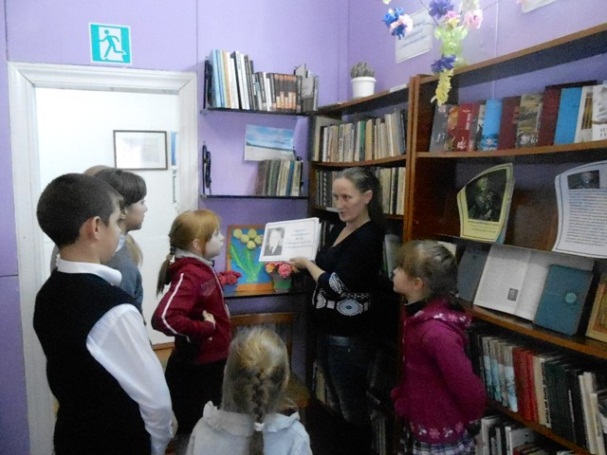 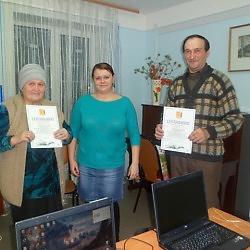 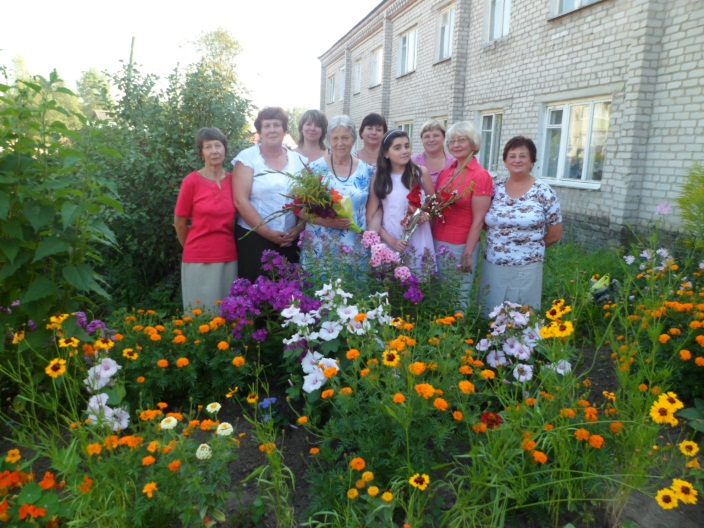 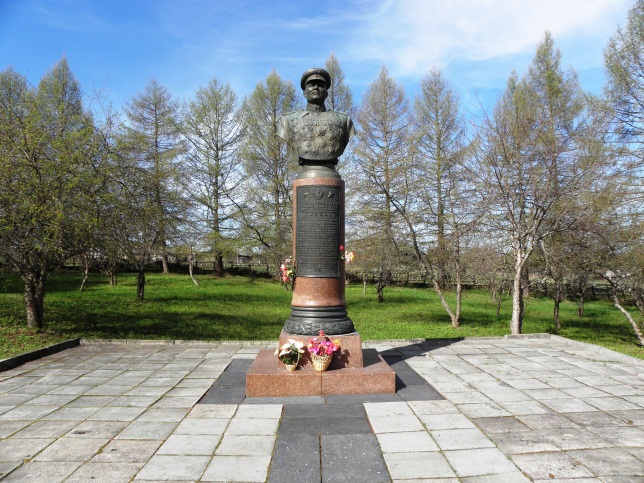 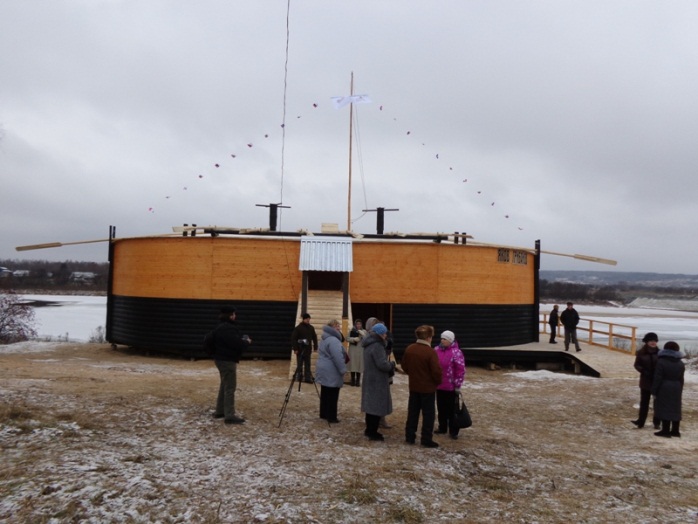 II Основные направления и задачиВыполнение закона «О библиотечном деле в Кировской области»Историко-патриотическое просвещениеПропаганда здорового образа жизниИсторико-культурное наследие родного краяЭкологическое просвещение населенияРабота с семьейНравственное и духовное воспитаниеСохранение и укрепление библиотечного потенциала.III Контрольные показатели за 2014 годIV Организация библиотечного обслуживания населения4.1 Сеть библиотек на конец 2014г.Количество библиотек МБС 					– 16Центральная библиотека им. А. Филева 			– 1Число городских библиотек 				– 2Число детских библиотек 					– 3Число сельских библиотек 					– 10Число передвижек 						– 44Число клубов по интересам					– 47Сектора в библиотеке им. А. Филева 			– 7Сектора в детских библиотеках 				– 14.2 Структура МБССтруктура МКУК Подосиновская МБС:Подосиновская центральная библиотека им. А. А. Филева2 городских библиотеки: Демьяновская городская библиотека-филиал, Пинюгская городская библиотека-филиал.3 детских библиотеки: Подосиновская районная детская библиотека, Демьяновская детская библиотека, Пинюгская детская библиотека.10 сельских библиотек: Георгиевская СБФ, Ленинская СБФ, Лунданкская СБФ, Октябрьская СБФ, Троицкая СБФ, Пушемская СБФ, Щеткинская СБФ, Утмановская СБФ, Яхреньгская СБФ, Шолгская СБФ.На полный рабочий день (1 ставка) работают три сельские библиотеки.На неполный рабочий день (0,5 ставки)  работают 7 сельских библиотек.3 библиотечных пункта: Б-Романовский, Ровдинский, Скрябинский.Сектора и отделы в ЦБ им. А. Филева:- сектор массовой и молодёжно-информационной работы,-  консультативно-методической работы, - сектор информационной работы, - сектор информационных технологий,- сектор организации и использования единого книжного фонда, - отдел обслуживания, - отдел комплектования, обработки, сохранности фондов.4.4 Внестационарная сеть4.5 Использование библиотечного фонда через ВСО и МБА.ВСО: формирование фонда, работа книгохраненияНа 01.01.2015 года в отделе КХ состоит на учете  3 408 экз. книг и журналов, что составляет 1% от общего фонда (и 8 % от фонда ЦБ).Большую часть фонда составляет художественная литература, остальная часть книги по искусству, педагогике, и т.д.В 2014 году списания книг не было. На протяжении всего года в отдел книгохранения приобретались книги, их количество составило  39 экз. на сумму 7594=38коп., это на 17 книг меньше и на 2 726=72 коп. меньше предыдущего года.За истекший год системой ВСО пользовались 16 библиотек системы  и 2 библиотечных пункта. По таблице видно, что показатели выше по числу книговыдач (+1078) и выше по числу пользователей (+10 человек). На 172 увеличилось число циркулирующих документов.  В отделе ведутся все учетные документы: дневник, картотека книжных формуляров по всем филиалам, дневник - поступления книг, книга суммарного учета.Число пользователей  составило 1792 человек, что составляет 13% от общего числа пользователей. Основная категория пользователей по ВСО – это люди среднего возраста, пенсионеры. Книговыдача по ВСО составила 18 130, это 5% от общей книговыдачи. Особенно активно пользовались ВСО: Центральная ГБ, Ленинская СБ, Пушемская СБ, Утмановская СБ, Яхреньгская СБ, Троицкая СБ, Георгиевская СБ.Развивается внутрисистемный обмен и непосредственно между библиотеками – филиалами. Количество циркулирующих между ними документов составило 3740 экземпляров.Таким образом, каждая библиотека выбирает для себя оптимальный вариант для сотрудничества, при этом главная задача наиболее полное обеспечение читательских запросов.Весь год принимала участие в библиотечных мероприятиях, веду клуб по интересам «Дачник», работаю на абонементе, с фондом КХ, работаю на компьютере, занимаюсь издательской деятельностью, работаю по профориентации со школьниками Подосиновской средней школы. Обслуживание по МБАОсновными направлениями в работе МБА в 2014 г. были - изучение потребностей читателей и абонентов МБА;- выполнение запросов абонентов МБА и читателей. В 2014 г. 6 библиотек системы получали документы по МБА. Число читателей составило  24 человек (на 6 читателей больше 2013 г.). Основная часть из них студенты-заочники различных учебных заведений.В прошедшем году наша библиотечная система  получала документы по МБА  из г. Кирова (ОНБ им. Герцена, Научная б-ка ВГГУ), а также из школьных библиотек. Получили 38 изданий, 12 копий. Большую часть изданий по МБА составляют учебники по художественной литературе, также заказывали книги по технике. 2  заказа  не выполнено по причине – библиографически не установлен в фонде ОУНБ им. А.И. Герцена.Заказы делаю по электронной почте. 	2 библиотеки вели работу по обслуживанию абонентов МБА, работали они со школьными библиотеками. Из 9 заказов было выполнено 9, по тематике в большинстве это художественная литература по школьной программе. Число абонентов по району составило 4.Часть запросов была выполнена с помощью системы «Консультант Плюс», часть через Интернет. Веду работу по пропаганде услуг МБА: проводила методическую работу с  библиотекарями и с пользователями, учащихся школы познакомила с буклетом о работе МБА.V Маркетинговая деятельность МБСОсновная цель маркетинговой деятельности – обеспечение востребованности разнообразных библиотечных, информационных, коммуникативных и сервисных бесплатных и платных услуг. Маркетинговая деятельность библиотек системы была направлена на:- максимальное удовлетворение потребностей пользователей в библиотечном обслуживании;- развитие спроса на библиотечные услуги;- вовлечение в библиотечное обслуживание новых категорий как индивидуальных, так и коллективных пользователей;- формирование и поддержание положительного имиджа библиотеки у органов местной власти, общественных организаций и населения.5.1 Социологические исследованияИзучение информационных потребностей читателей проходит при индивидуальных беседах, анализе читательских формуляров. Полученные сведения позволяют выявить специфику и особенности информационных потребностей, определять тематику массовых мероприятий, комплектовать фонды библиотеки нужными изданиями.К сожалению, содержательного анкетирования, опросов по системе проводилось мало.C целью изучения отношения подростков к здоровому образу жизни библиотекари центральной библиотеки им. А. Филёва провели исследование, в котором приняли участие учащиеся 11 а класса. Выборка составила 7 юношей и 7 девушек. Средний возраст респондентов 17 лет.Исследование проводилось с помощью анкетирования. Анкета «Вы ведете ЗОЖ?» включала изучение следующих показателей: отношение молодежи к здоровому образу жизни и вредным привычкам; определение уровня зависимости молодежи от табачных изделий, алкоголя, наркотиков; ценностные ориентации молодежи. Вот результаты анкетирования:1. Выделите ценности, которые важны для вас в настоящий момент:- родители- 86%;- здоровье близких- 86%.- семья - 79%,- друзья – 79%- здоровье - 79%;- учеба – 79%,- подруга, - друг - 72%;- любимый, - любимая - 57%,Полученные результаты свидетельствуют о том, что отношение к здоровью в общей иерархии ценностей среди девушек и юношей занимает второе место, как и учеба, семья. На первом месте – здоровье родных и родители. 2. Ошибаются ли подростки, если:- совершают кражу: да - 98%; иногда – 1%; нет – 1%- провоцируют конфликт или драку: да - 77%; иногда – 23%; нет – 0%- употребляют алкогольные напитки: да - 77%; иногда – 23%; нет – 0%- курят сигареты: да -93%; иногда – 7%; нет – 0%- курят «план» или употребляют другие наркотики: да -93%; иногда – 7%; нет – 0%- употребляют нецензурные выражения: да - 43%; иногда – 43%; нет – 14%3. Вы- курите сигареты: да - 0%; иногда – 7%; нет – 97%- употребляете алкогольные напитки: да - 0%; иногда – 23%; нет –77%- занимаетесь спортом: да - 21%; иногда – 65%; нет – 14%- хорошо учитесь: да - 23%; иногда – 54%; нет – 23%- курите «план» или употребляете другие наркотики: да - 0%; иногда – 0%; нет – 100%Характеризуя результаты респондентов по отношению к пагубным, установлено, что только 7 % сегодня курят иногда, а 93% юношей и девушек - не курят. Спиртные напитки употребляют иногда 23%,  77% практически не употребляют. 100% никогда не употребляли и не употребляют спайсы и другие наркотические вещества.Более 60% молодых людей занимаются иногда спортом, регулярно - 21% и лишь 14% из опрошенных не дружат со спортом. Не так хорошо обстоит дело с учебой. Лишь 23% в вашем классе учатся хорошо, столько же не очень и 54% учатся хорошо лишь иногда.4. Считаете ли вы опасным для людей:- курение сигарет: да - 86%; иногда – 14%; нет – 0%- употребление «спайса»: да -93%; иногда – 7%; нет – 0%- употребление наркотиков: да -93%; иногда – 7%; нет – 0%- употребление алкогольных напитков: да-93%; иногда – 7%; нет – 0%Хороший результат: 93% юношей и девушек считают опасным для людей – курение сигарет, употребления алкогольных напитков и наркотиков. А вот курение сигарет считают опасным для здоровья людей – 86%.5. Если вы хотите приобрести нижеуказанные вещества, легко ли вам это сделать?- сигареты: да - 21%; иногда – 7%; нет – 72%- алкогольные напитки: да - 36%; иногда – 7%; нет – 57%- наркотики: да - 7%; иногда – 7%; нет – 86%Приобрести сигареты и наркотики проблематично, а вот алкогольные напитки лишь для 36% это сделать нелегко, для остальных 64% это не составляет труда.6. Бывают ли в вашей жизни ситуации, которые кажутся вам безвыходными?- постоянно – 7%;- иногда – 7%;- практически никогда – 86%.Практически никогда в вашей жизни не бывает безвыходных ситуаций – 86%.,7. В ситуации, которая кажется безвыходной, я:- обращусь к друзьям – 57%;- обращусь к родителям – 50%;- сам ищу выход – 50%;- обращусь к Богу – 0%.8. Сталкивался ли кто-нибудь из вашей семьи с проблемами алкоголя или наркотиков?Ни у кого в ваших семьях нет проблем с наркотиками, с алкоголем – у 21%.- с проблемами алкоголя – да- 21%; - нет -79%.- с проблемами наркотиков - да; - нет – 100%.9.Считаете ли вы, что нужно проводить мероприятия по профилактике наркомании? 86% считают нужными мероприятия по профилактике наркомании. - да – 86%; нет – 14%; - затрудняюсь с ответом.10. Ваши родители замечают, когда вы делаете что-нибудь хорошее, и говорят вам об этом?- никогда; - редко – 14%; - часто – 50%; - всегда – 36%.11. С кем вы можете поделиться своими мыслями и чувствами, проблемами?Чаще всего своими мыслями и чувствами, проблемами ребята делятся с отцом – 50%, затем с матерью -40%.- ни с кем – 20%;- с сестрой – 10%;- c друзьями – 10%.- я это делаю вне семьи – 1%;12. Ваши родители знают, где вы проводите свое свободное время?На 80% родители всегда знают, где вы проводите свое свободное время.- да – 80%; - не знают- 0; не всегда – 20%.13. Ситуацию в своей семье я могу оценить как:- благополучная – 80%;- нормальная -20%;- неблагополучная – 0%14.Родители ограничивают ваше общение с друзьями?- да; - нет – 100%; - иногда.15. Можете ли вы в трудных ситуациях рассчитывать на помощь специалистов (педагога, врача, психолога, юриста)?- да – 30%; - нет – 20%; - не знаю – 50%.16. Если ваше мнение не соответствует мнению компании, то обычно вы:- соглашаетесь с мнением группы -10%;- отстаиваете свою точку зрения – 90%;- уходите из компании.17. Ваш жизненный девиз:- «Быть первым (лидером)»;- «Один за всех, все за одного» - 50%- «Идти вперед, не падать духом в трудной ситуации» -50%;- «Идти по жизни всегда вперед» - 30%;- «Быть смелым и здоровым» - 30%;- «Будь собой и слушай старших» - 30%;- «Никогда не падать вниз» - 20%;- «Бороться, чтобы жить» - 20%;- «Стремиться к знаниям» - 20%;- «Идти в ногу со временем» - 20%;- «Все будет хорошо» - 20%;- «Шаг назад и сто вперед» - 10%;- «Не напрягайся».Таким образом, совершенно очевидно, что представление о здоровом образе жизни как необходимом условии благополучия жизни  в классе правильное. Жизненный девиз «Один за всех, все за одного» - у 50% ребят говорит о классе, как дружном, готовы к решению трудных ситуации и движению вперед. 5.2 Библиотечные услуги населению. Внебюджетные услугиБесплатно предоставляются следующие виды услуг:Запись в библиотеку; выдача художественной литературы, газет из читального зала; просмотр литературы и периодики в читальном зале библиотеки; выполнение заявок на литературу по интересующей теме; выполнение справок, запросов по различным темам; доставка книг на дом или рабочее место; поиск правовых актов в электронной базе КонсультантПлюс; поиск по запрашиваемой теме в Интернете; предоставление информации на мониторе для краткого ознакомления.Платно предоставляются следующие виды услуг:Перенос информации на электронные и бумажные носители из поисковой системы КонсультантПлюс и Интернет; сканирование и ксерокопирование документов; набор текста; переплётные работы; ламинирование и брошюрование документов; сценарии юбилеев и профессиональных праздников; услуги электронной почты; электронной доставки документов; выпуск компьютерной презентации, буклетов.5.5 Социальное партнерство. Связь с общественностьюДля успешного продвижения услуг библиотеки, укрепления положительного имиджа, творческих возможностей наших сотрудников осуществляется работа с общественностью. Общественные связи активно поддерживают все библиотеки МБС.ЦБ им. А Филёва тесно сотрудничает с организациями и заинтересованными лицами посёлка Подосиновец и района. План работы ЦБ им. А. Филёва с юношеством предоставляется педколлективу Подосиновской средней школы, совместно планируют внеклассную работу, предлагают готовые мероприятия и готовят их по конкретным запросам и темам. Ежегодно старшеклассники приходят в библиотеку на экскурсию, на День Знаний. Библиотекари ежемесячно проводят в стенах школы литературные часы, уроки патриотизма, устные журналы, интеллектуальные игры, обзоры, часы информации для учителей. Лучшие читатели 11-классники на выпускном вечере награждаются памятными подарками. Подобное сотрудничество у библиотеки с районным Домом детского творчества, с которыми в новом здании второй год подряд мы являемся соседями. Например, уже несколько лет на занятия в библиотеку приходят дети, занимающиеся в «Школе юного лидера».Работу с юношеством библиотекари проводят в координации с ОВД, на мероприятия правовой тематики приходит инспектор по делам несовершеннолетних. Комиссия по делам несовершеннолетних при Администрации района также оказывает библиотеке помощь при проведении мероприятий.Крупные массовые мероприятия всегда готовятся совместно с районным Домом культуры, с краеведческим музеем, с Домом ремёсел, с музыкальной школой. Это, например, литературные районные праздники, литературно-музыкальные вечера местных поэтов. В музыкальном оформлении многих литературных вечеров помогают преподаватели музыкальной школы, музыкальные работники двух детских садов посёлка. Музей и Дом ремёсел предоставляют реквизит. На наших мероприятиях всегда присутствуют корреспонденты районной газеты «Знамя».В работе с ветеранами библиотека сотрудничает с районной организацией ветеранов, с Обществом инвалидов, с Центром социального обслуживания населения, с воспитателями психоневрологического интерната. Эти категории наших читателей принимают активное участие в вечерах отдыха к разным праздничным датам, в выставках цветов, овощей, поделок и т.п., участвуют в подготовке и проведении мероприятий, зачастую являясь их инициаторами.Уже несколько лет библиотекари ЦБ им. А. Филёва проводят мероприятия с привлечением служителей нашей Богородице-Рождественской церкви. Большую помощь оказывают библиотекарь храма Л.А. Нагаева. Совместно готовятся вечера духовно-нравственной направленности. В этом году при поддержке Богородице-Рождественской церкви и в частности о. Константина прошли III Подосиновские духовно-нравственные чтения.В целом работа библиотеки немыслима без подобного сотрудничества. Библиотекарей радует, что есть на кого опереться, есть где найти понимание и поддержку.Еженедельно зав. Демьяновских ГБ и ДБ по понедельникам присутствуют на планерке у главы администрации городского поселения. Приглашаются также на заседания коллегий и различные совещания (о проведении Дня Победы, Дня поселка, о мероприятиях по благоустройству поселка и т.д.). Присутствие на подобных форумах позволяет быть в курсе событий района и поселка, а также легче решать ряд хозяйственных вопросов. Библиотекари, в свою очередь, дают информацию о работе библиотеки, представляют планы работы на определенную компанию. Библиотекари знакомят руководителей учреждений и организаций поселка с информацией, касающихся их подразделения. Это в первую очередь вопросы, касающиеся медицинского обслуживания и жилищно-коммунальные. Представляем материалы о нашем крае по материалам областной прессы. Информируем о выходных и праздничных днях, предоставляем календарь знаменательных и памятных дат.Администрация поселения регулярно информирует об изменениях в нормативных документах, о появлении новых нормативных документов, решениях поселковой Думы, что позволяет библиотеке познакомить с документами пользователей, которые не принимают особого участия в общественной жизни поселка и донести до них важные решения, которые требуют участия всех жителей.Библиотекари Демьяновской ГБ работают с советом ветеранов, первичной организацией ВОИ пгт. Демьяново, тесно сотрудничают с психологом КЦСОН Н.А. Суриной, районным отделом культуры, спорта и молодежной политики. Совместно проводим мероприятия с МКОУ СОШ пгт. Демьяново, с коррекционной школой – интернатом, ЦКиД, музыкальной школой. Библиотекари Демьяновской ДБ сотрудничают: - с Демьяновской средней школой: участвуют в работе МО учителей литературы средней школы, регулярно предоставляют классным руководителям содержание тем для классных часов, выпускают информационный листок «Детская библиотека предлагает», в этом году предоставляли методическую помощь учителям в районном конкурсе «Учитель года». Три года Заведующая библиотекой Туркова З.А. является общественным наблюдателем на ЕГЭ.- с районным краеведческим музеем. Библиотекари участвуют в работе ПОИРК – Подосиновское общество изучения родного края при районном краеведческом музее: Участие в 19-х краеведческих чтениях, посвященных 90-летию образования Подосиновского района. На конференцию была подготовлена исследовательская работа «Из истории Тиньковской школы».Участие в районной краеведческой конференции школьников, посвященной истории народного образования в Подосиновском районе с исследовательской работой Маковеева Кирилла, 5б класс «Орден Ленина: о трудовой биографии Шехирева Аркадия Максимовича». Участник и руководитель награждены грамотами районного краеведческого музея.Заведующая библиотекой Туркова З.А. награждена грамотой районного краеведческого музея как краевед-наставник.-с районным Домом ремесел (мастера Дома ремёсел проводят мастер-классы в библиотеке),- с организациями района (выступление с опытом работы на совещании по итогам работы учреждений системы профилактики правонарушений среди несовершеннолетних и безнадзорности).- с городской и школьной библиотеками (совместные литературно-музыкальные часы)- со студиями ДДТ «Гитара и мы», художественной студией «Зазеркалье», «Акварелька», «Фитодизайн»,- тесная связь с детским садом «Сказка» (выступления с кукольными спектаклями и др.)- музыкальной школой,- газетой «Знамя»,- активистами на общественных началах (Русанова Г. И. , Сухарева Г.Д.)- сотрудничество с Подосиновским КЦСОН. Работает группа творческой реабилитации «Мы вместе» и семейный клуб «Надежда» для семей, попавших в трудную жизненную ситуацию.На протяжении многих лет работы у сотрудников Подосиновской детской библиотеки сложилась определенная схема взаимодействия с различными организациями и учреждениями, основанная на партнерстве и сотрудничестве. В проведении крупных мероприятий часто оказывают помощь музыкальные работники детских садов (декорации, костюмы), работники музыкальной школы, информационную поддержку оказывает районный краеведческий музей.Налажено сотрудничество с работниками дошкольных учреждений посёлка (работа строится в рамках программы дошкольного образования «Радуга», и экологического клуба «Феникс»). Тесно сотрудничают с общественными организациями /Советом молодых, женсоветом, советом ветеранов/, оказывая помощь в проведении районных мероприятий. Совместно с КЦСОН (центр социального обслуживания населения) в библиотеке работает клуб «В кругу друзей». Основную категорию участников клуба составляют многодетные и малообеспеченные, неполные семьи, но также приглашают  родителей, состоящих на учете. Библиотека сотрудничает с Подосиновским краеведческим музеем. Тесно сотрудничает с отделом культуры, спорта и молодёжной политики. Социальные партнёры Пинюгской городской библиотеки - школа, Дом культуры, администрация посёлка, общественные организации – женсовет, ветеранская организация.Координация работы с администрацией посёлка:Оказывали методическую, информационную, справочно-библиографическую помощь администрации посёлка в подготовке докладов, приветствий, поздравлений к юбилейным датам, праздникам; тесно взаимодействовали с комиссией по делам несовершеннолетних /КДН/ и неблагополучными семьями /посещение домов, вручение памяток против жестокого обращения с детьми/ - 11 посещений /в составе комиссии – заведующая библиотекой А.С. Савина/.Организовали с женсоветом и ветеранской организацией сбор и поделки новогодних игрушек к ёлке на площади;Подготовили и провели митинг, посвящённый Дню Победы.Совместно с советом ветеранов поселка организовали выезды ветеранов в Подосиновец и город Великий Устюг на экскурсию, так как ветераны в большинстве своем члены клуба «Ветеран».Координация работы со школой: участие в подготовке и проведении общешкольных мероприятий, в проведении школьных собраний, в летний период со школьной площадкой. В 2012 году на школьных собраниях библиотекари подготовили информацию о «Законе Кировской области о мерах по обеспечению безопасного пребывания детей в общественных и иных местах на территории Кировской области», информацию о работе с неблагополучными семьями и трудными детьми в стенах библиотеки. В летний период /сотрудники Пинюгской ГБ провели 6 мероприятий духовно-нравственной тематики. Координация работы с ДК: методическая помощь в подготовке сценариев; совместное проведение общепоселковых мероприятий «Трудом велик и славен человек», «День пожилых людей», «День посёлка», «День Победы».Координация работы и взаимодействие с общественными организациями: Общественная организация «Женсовет» - через клуб «Пинюжаночка», оформление рекламных плакатов о мероприятиях, проводимых женсоветом. Общественная организация ветеранов и ветеранов педагогического труда – через клуб «Ветеран» (ГБ), «Наставник» (ДБ).Пинюгская детская библиотека работает в контакте с администрацией поселка. Глава администрации М.В. Диланова с пониманием относится к проблемам библиотеки и по мере возможности пытается помочь. Не первый год (с 2002 года) библиотека работает по духовно-нравственному воспитанию с о. Дмитрием из Свято-Троицкой церкви. Совместно с отцом Дмитрием приняли участие в Подосиновских духовно-нравственных чтениях с исследовательской работой «Чудеса Свято-Троицкого храма в поселке Пинюг». Для библиотеки о. Дмитрий выписывает «Вятский епархиальный вестник».В тесном контакте библиотекари с педколлективом школы. Составляют совместные планы на каникулы, на время учебного года.13 лет при библиотеке работает клуб учителей-ветеранов «Наставник», председатель – К.Е.Осташова. Они помогают  в проведении мероприятий для детей.Отчет перед населением библиотека проводят на Неделе детской книги. Сельские библиотекари являются представителями женсоветов, членами родительских комитетов, представителями участковых избирательных комиссий, работают в контакте с инспекторами по делам несовершеннолетних, школами, депутатами местной Думы, решают социальные проблемы. Так, библиотекари Октябрьской СБ, Ленинской СБ являлись председателями участковых избирательных комиссий.Библиотеки МБС принимают самое активное участие в проведении Дней посёлка, села, Дней малых деревень.5.6 Реклама МБСОдной из главных составляющих маркетинга является реклама. Именно благодаря рекламе библиотека транслирует свои возможности перед широкой аудиторией читателей.Используются такие формы рекламы, как информационные стенды, где освещаются разные аспекты деятельности: информация о мероприятиях, платных услугах, получаемых периодических изданиях, об услугах МБА; реклама выставок, книжных новинок:- Библиотека предлагает- Уголок читателя- Библиотека для Вас- Мы работаем для ВасНаши библиотекари самостоятельно составляют рекламу своих библиотек и услуг, но, не имея компьютеров, обращаются в центральную библиотеку, где специалисты не только корректируют её, но и осуществляют техническое исполнение.Наиболее важная составляющая работы по формированию общественного мнения – отношения с прессой. За 2014 год было опубликовано 53 статьи, в том числе пресс-релизы, информация о новых книгах, выставках и конкурсах. См. Приложение № 1Участие сотрудников библиотек в семинарах, выставках, краеведческих конференциях так же поддерживают имидж библиотеки.- В декабре заместитель директора по работе с детьми Замятина Л.А. приняла участие в информационном дне Подосиновского района в Северо-Западном образовательном округе с информацией о работе библиотек Подосиновской МБС по военно-патриотическому воспитанию. В ходе выступления была освящена совместная деятельность библиотек с различными организациями района по данному направлению.- Заведующая Демьяновской детской библиотекой Туркова З.А. приняла участие в заочной Межрегиональной научно-практической конференции «Библиотековедение: традиции и инновации», посвященной 80-летию библиотечного образования в Кировской области с докладом «Через книгу к духовности».- Заведующая Пинюгской городской библиотекой Савина А.К. приняла участие в VI районных краеведческих чтениях «Моя православная Родина» в г. Мураши с темой «Обретение веры в Бога» (об архимандрите Иове).- На круглом столе, который состоялся в рамках 100-летнего юбилея центральной библиотеки им. А. Филёва «Роль и место муниципальной библиотеки в информационной среде общества» выступила библиотекарь по работе с молодёжью Мариева Г.А. с докладом «Библиотека. Молодежь. Книга. Традиции и инновации в работе библиотеки им. А. Филева», и заведующая Демьяновской детской библиотекой Туркова З.А. с докладом  «Роль и место Демьяновской детской библиотеки в информационной среде общества».- На церемонии закрытия Года культуры директор МБС Савинцева О.Н. выступила с докладом «Итоги работы библиотек в Год культуры»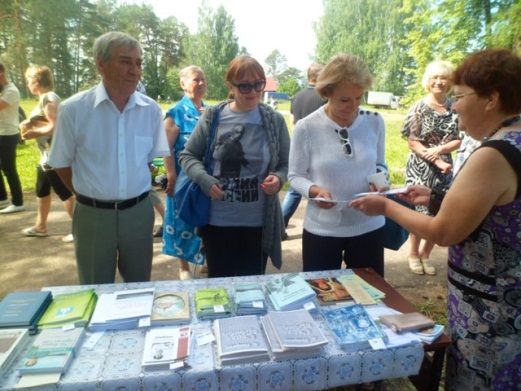 Центральная библиотека им. А. Филёва 6 июля приняла участие в праздничных мероприятиях, посвящённых 90-летию со дня образования Подосиновского района. Этот день был насыщен самыми разными мероприятиями: выставки-продажи, презентации поселений, экспозиции музеев, изделия мастеров народных промыслов. Центральная библиотека на фоне репродукции картины Б. Кустодиева «В старом Суздале» организовала импровизированную студию ретро-фотографии. Издательская продукция нашей библиотеки: сборники «Руководители Подосиновского района: 90 лет истории», «7 чудес Подосиновского района», «Подосиновский район: памятные даты и события. 1924 – 2014» и другие издания на выставке-продаже нашли своего покупателя.Такое мероприятие - отличная реклама библиотеки. После праздника в библиотеку пришло много гостей посёлка, записались 4 человека.Библиотекари Пинюгской ГБ регулярно обновляют информационный стенд «Пинюгская городская библиотека». Здесь представлена информация: план работы на квартал; библиотечные услуги; издания, которые выписывает библиотека; библиотека в цифрах и фактах. Наружную печатную информацию вывешивают на «Доске объявлений», которая находится в центре посёлка.На абонементе Демьяновской городской библиотеки расположен «Уголок читателя». В течение года уголок пополняется разнообразными материалами: анонс периодических изданий получаемых библиотекой, информация об услугах библиотеки, списки новых книг, информация о клубах при библиотеке и мероприятиях в них. Здесь можно ознакомиться с библиотечной газетой «Библиотечный вестник».Библиотека имеет свою страничку ВКонтакте. Размещается информация, созданная на основе изучения спроса читателей, отражается деятельность библиотеки, размещается реклама мероприятий.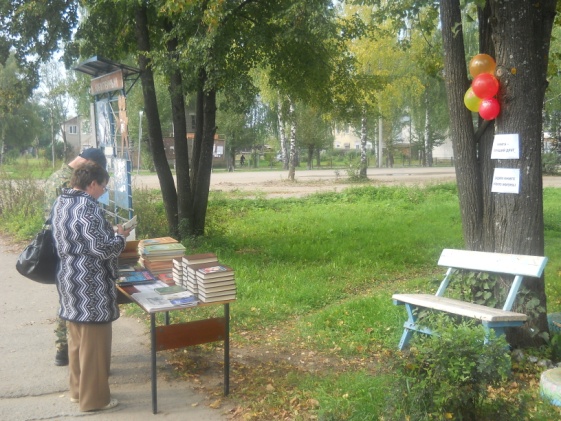 Энергичный коллектив библиотеки проводит акции, направленные на популяризацию чтения, рекламу библиотеки, библиотечных услуг. В 2014 году удачно прошёл книжный фримаркет. Списанным книгам библиотекари решили дать новую жизнь. На столике, который расположили на улице, рядом с библиотекой было разложено более 60 книг. К концу дня все книги были разобраны. Девизом акции стали такие строчки: «Нет повести печальнее на свете,Чем книга без читателя, поверьте!»«Превратим весь мир в библиотеку!». Акция была направлена на привлечение к книге и чтению. Библиотекари вышли с книгами в Парк Победы, любимое место отдыха жителей посёлка. Предлагали всем потенциальным читателям подойти и посмотреть книги и журналы. Отдыхающие, а это были и взрослые, и дети, стали брать книги в руки и начинали листать, некоторые сразу же погружались в чтение. Их приятно удивило, что книги распространяются абсолютно бесплатно и их не обязательно возвращать в библиотеку. Неожиданностью стало для нас то, что на следующий день одна из женщин вернула журнал и записалась в библиотеку.К Всемирному Дню информации прошла акция «Владеешь информацией - владеешь миром». Чтобы лучше контактировать с жителями, библиотекари О.Н. Дерябина и А.А. Гайдук держали в руках яркие шары с надписью: «Читать - это модно!» В этот день они раздали листовки-визитки о библиотеке, заодно узнавая, помнят ли жители, где находится библиотека, приглашали стать её читателями. Как говорят библиотекари, опрошенные, а это свыше 30 человек, знают, где находится библиотека, читают книги и периодику, у некоторых есть свои личные библиотеки. Библиотекари Демьяновской детской библиотеки регулярно обновляли информационный стенд «В нашей библиотеке», помещали все объявления о деятельности библиотеки, информацию о конкурсах, победителях, об истории библиотеки. Информацию о массовых мероприятиях на каникулах всегда заранее подавали в среднюю школу, о новогодних мероприятиях дополнительно в детский сад.Библиотекари Подосиновской детской библиотеки рекламу своей деятельности осуществляют через информационные стенды: «Наша библиотека»; «Библиотека приглашает», где помещали всю информацию о работе библиотеке, о конкурсах и наградах.Современные дети и подростки живут сегодня в информационно насыщенном мире, поэтому приобщение их к книге и периодике, умение ориентироваться в информационном пространстве необычайно важно для них. Поэтому большое внимание библиотекари уделяют повышению читательской культуры.Со всеми возрастными группами в библиотеках района проводились библиотечные занятия. В библиотеках сложилась определенная система обучения читателей библиотечно-библиографическим знаниям. Эта работа начинается с экскурсии в библиотеку. Такие экскурсии библиотеки проводят для дошкольников и первоклассников, в городских библиотеках - для учащихся старших классов как потенциальных будущих читателей. В течение года было проведено 46 экскурсий.Например, в Демьяновской детской библиотеке для привлечения первоклассников в начале учебного года провели Праздник посвящения в читатели «Первоклассные ребята». Библиотекарь читального зала познакомила учащихся трёх первых классов с отделами библиотеки, провела экскурсию по абонементу. В читальном зале доктор Нервистраничкина обратила внимание на правила обращения с книгой. В подарок все первоклассники получили книжные закладки-памятки «Подружись с библиотекой» и кукольный спектакль «Кот Барсик идет в школу». В сентябре в Демьяновской городской библиотеке прошла акция «Читатель за библиотечной кафедрой», лучшие читатели стали дублерами библиотекаря: рекомендовали читателям интересные книги, давали консультации, работали с фондом книг. Чтобы читатели могли ориентироваться в фондах, для них проводились экскурсии, во время которых рассказывалось о принципах расстановки книг и их расположении. О новых поступлениях литературы читатели сельских библиотек получают информацию через книжные выставки «Новые книги». - Распространяются плакаты-объявления, приглашения на проводимые мероприятия.- Оформляются рекламно-информационные материалы: планы работы клубов по интересам, планы работы библиотеки на месяц, список периодики на квартал.- Осуществляется реклама книг через индивидуальные беседы, массовую работу, книжные выставки, выставки-обзоры.О мероприятиях в рамках всероссийской акции «Библионочь» см. Приложение № 2Библиотеки системы в интернет-среде.Второй год действует сайт нашей Подосиновской библиотечной системы.Основными целями создания сайта было привлечение читателей в библиотеку в связи с внедрением в практику библиотеки новых информационных технологий, информационное обслуживание удаленных пользователей, а также привлечение внимания к библиотеке, создание положительного имиджа библиотеки и установление партнерских отношений с другими организациями.Основным критерием отбора информации для размещения на сайте является актуальность тем для пользователей. Информационное наполнение сайта можно представить в виде следующей структурной модели:Структура библиотечной системы (отражаются сведения о деятельности библиотек, проведённых мероприятиях, событиях). Библиотеки выписываютЭлектронный каталогБиблиотечные клубы«Молодежный перекресток»Женский клуб «Радуга»Клуб «Дачник»КраеведениеМетодическая копилкаГодовой отчетКалендарь знаменательных датКонкурсыМедиатекаМетодист библиотекарюСценарииПечатная продукцияВ 2014 году на сайте МБС размещено 216 заметок. Посещений сайта –1448. В сравнении с 2013 годом отмечена положительная динамика роста посещаемости сайта, свидетельствующая о качественной работе по продвижению сайта. Это способствует привлечению внимания пользователей к нашим учреждениям, повышает их социальный статус, создаёт новые возможности для расширения контактов с другими организациями.Практически ежедневно обновляется информация на главной странице. На методической странице находятся материалы для библиотекарей: консультации, методические рекомендации,  интересную информацию о книге и библиотеке.Продолжение работы над сайтом открывает много интересных и значимых перспектив. Мы планируем вводить новые актуальные рубрики, совершенствовать формы работы с читателями.С начала 2014 года Демьяновская городская библиотека запустила в социальной сети ВКонтакте страничку своей библиотеки. За год размещено множество материалов, касающихся мероприятий библиотеки, её выставок, освещаются исторические, культурные даты. С помощью виджетов «Мне нравится» и «Комментарии» подписчики выражают своё отношение к той или иной публикации, и эти комментарии или оценки тотчас же появляются на страничке, видны всем друзья Подписчиков сайта – 64. Большая часть из них – люди молодые, от18 до 35 лет. Сегодня услугами интернета пользуется каждый третий россиянин, а вовлечённость российской аудитории в социальные сети - самая высокая в мире. Поэтому центральная библиотека им. А. Филёва планирует в 2015 году запустить страничку в социальной сети.Информацию о проводимых мероприятиях и библиотечных событиях размещаем на популярных районных сайтах:http://www.podosinovets.ru; http://podosinovets.info; http://www.municipal.ako.kirov.ru/podosinovskyhttp://www.herzenlib.ru/cbs/news/VI. Программы. Проекты.Отличительная черта работы библиотек района в 2014 году – активная реализация программ и проектов.Центральная библиотека им. А. Филёва успешно реализовала проект «Библиотека из века в век: с читателями, писателями, поэтами, художниками», посвященный 100-летию библиотеки. Интересные, яркие, достойные внимания мероприятия прошли в рамках этого проекта. См. Приложение № 3.Библиотеки продолжили работу по проекту «Дорогами Аркадия Филёва», который посвящён 100-летию писателя-земляка. В этом году Подосиновская центральная библиотека им. А. Филёва стала победителем конкурса общественных инициатив в сфере государственной молодёжной политики Кировской области с проектом «Библиобус: Информируем. Просвещаем. Действуем». Цель проекта: правовое просвещение детей, подростков и молодёжи, гражданское, патриотическое, толерантное воспитание, которое базируется на формировании любви к Родине, знании истории, культуры, традиций своего края.В рамках проекта в библиотеках прошли программные мероприятия, которые направлены на активную просветительскую деятельность в области права, патриотического просвещения.См. приложение № 4.Пинюгская городская библиотека работала по программе, посвящённой Году культуры «Говори красиво, пиши правильно». В рамках программы для учащихся старших классов прошли мероприятия: «Слово создало мир, слово может его разрушить» /час-размышление об употреблении бранных слов человечеством, их негативных последствиях/, «Культура речи – умение правильно говорить» /познавательный час о произношении и применении наиболее распространенных словах, «Как правильно сказать» /практическое занятие/ и другие. Читатели библиотеки разных возрастов приняли участие в ежегодной образовательной Всероссийской акции «Тотальный диктант – 2014».В 2014 году велась работа по библиотечной программе «По книжному морю под парусом лета» в Подосиновской детской библиотеке. В рамках программы было проведено 52 мероприятия, посещения на них составили - 1505. Среди результатов реализации программы летнего чтения можно отметить такие основные качественные и количественные показатели, как повышение престижа чтения и детской библиотеки среди детей, многие школьники провели каникулы с пользой, привлекли внимание детей, приезжающих в наш поселок на каникулы, к библиотеке и книге. Итогом стало увеличение числа читателей в библиотеке, количество выданных книг и количество посещений за летний период. Демьяновская детская библиотека продолжала работать над программой развития творческой читательской деятельности «Растим читателя-творца». Интересные мероприятия проекта - акция «Лето с книгой»; литературный конкурс «Листая книжные страницы, мы путешествуем по свету»; «Ларец мудрости», литературный турнир по творчеству И. Крылова; «Путешествие в рукотворную сказку», познавательно-развлекательная программа, посвященная народным промыслам и традициям; «Книги для подростков. Литературный союз: Андрей Жвалевский и Евгения Пастернак» - литературный час.Пинюгская детская библиотека работала по программе: «Я с книгой открываю мир природы», для детей 2-9 классов. В рамках программы в библиотеке проведен целый комплекс мероприятий. Повествование и обсуждения сопровождались наглядными, яркими презентациями, иллюстрированными выставками книг. Работа по экологическому просвещению даёт хороший результат: повысился уровень экологических знаний у дошкольников, учащихся средней школы. Дети участвует в библиотечных, школьных, районных областных экологических конкурсах. В этом году читатели библиотеки приняли участие в областной викторине «Птица 2014 года», районном конкурсе «Мир в твоем кадре» в номинации «Природа Подосиновского района», в районной экологической акции «Зелёная весна».«Мы вместе» - программа волонтерского движения при Демьяновской городской библиотеке. Волонтерское движение «Мы вместе» действует на базе библиотеки более 5 лет. За это время было проведено большое количество акций и просто добрых дел. В 2014 году с участием волонтёров проведено 27 акций и мероприятий.Труды по развитию волонтерского движения были отмечены Благодарственным письмом от социальной службы ООО «Полеко», с которой библиотека давно сотрудничает. 27 июня в День молодёжи трое девчонок-волонтеров получили Благодарственные письма администрации поселка Демьяново.VII. Библиотека – центр информации7.1 Деятельность ПЦПИПри центральной районной библиотеке им. А. Филёва продолжил свою деятельность Публичный центр правовой информации, который начал свою деятельность в мае 2005 года.Основные направления:Целенаправленно велось и совершенствовалось информационно – библиографическое обслуживание.Расширялось использование новых информационных технологий.Пользователями ПЦПИ в 2014 году стали 76 человека, посещений – 115, книговыдача – 1654 документов. Любой посетитель библиотеки может получить в ПЦПИ необходимые правовые сведения, материалы, нормативные акты и документы законодательных и исполнительных органов предоставляется возможность к доступу системы Консультант Плюс и власти различных уровней. Возможность воспользоваться материалами СПС Консультант Плюс ЦБ им. А. Филёва посредством телефонно-факсовой связи, обслуживание справочно-информационными документами на компакт-дисках. Все найденные сведения пользователь может распечатать или сохранить на CD, флэш-карте.В 2014 г. число запросов в ПЦПИ увеличилось (пользователи: +13, посещение: +1, книговыдач: -193). Контингент обратившихся в ПЦПИ - это школьники и студенты, работники культуры, служащие, пенсионеры. 7.1.1. Место в структуре библиотеки ПЦПИ – самостоятельный сектор в структуре ЦБ им. А. Филёва7.1.2 Количество штатных единиц, их должности:	Библиотекарь - 1 ставка	Программист - 0,25 ставки7.1.3 Техническое оснащение деятельности ПЦПИ:В ПЦПИ имеется:	- 1 компьютер	- 1 ксерокс /принтер/ сканер KyoceraFS – 1016 MFP- 1 принтер – EpsonL100- 1 ламинатор А4Basic- 1 брошюровщик Stariet907.1.4 Пользователи центра.В течение года пользователи ПЦПИ являются:- служащие- учащиеся школы (Подосиновской средней школы)- студенты техникумов, ВУЗов- предприниматели- пенсионеры- руководители организаций и предприятий Индивидуальных пользователей - 57.7.1.5 Запросы:Цель запросов пользователей:Повышение квалификацииСамообразованиеУчёбаПрофессиональная деятельностьРазрешение спорных ситуацийЗапросы выполнялись с помощью СПС «Консультант Плюс», Интернет.7.1.6 Справочно-поисковый аппарат. Имеются правовые базы данных: - Консультант Плюс – пополняется каждый день7.1.7 Основные формы Справочно-информационного обслуживания: Были оформлены выставки-просмотры:-выставка-дайджест «Весна пришла. Студенческая»- «9 декабря – День противодействия коррупции»- «Государственные символы России»Продолжается пополнение базы данных Подосиновской районной Думы.7.1.8 Массовая работа по просвещению населения:Одной из распространённых форм массовых мероприятий в текущем году стали часы информации:- «Молодость новой России» -«Мы интересны миру, мир интересен нам»Были проведены беседы:	- «Праздник – 9 мая, память – всегда»	- «Выбор профессии – просто и сложно» Сделаны презентации:- «Молодежь и закон: как защитить свои права»- «Закрытие года культуры»- видеоролики- цикл презентаций по профориентации.Издательская деятельность:- буклеты: «Подосиновская центральная библиотека имени А. Филева – 100 лет», «Трудовые права молодежи», «Защити свои права сам», - закладки: «1 декабря – Всемирный день борьбы со СПИДом», «Курительные смеси: новая опасность для подростков», цикл закладок о клубе «Дачник»;Постоянное пополнение информацией библиотечного сайта www.podosinovetsmbs.ruВ ЦБ оформлен стенд:- «Консультант Плюс: справочно-правовые системы», который знакомит читателей библиотеки с его возможностями.На протяжении всего года на этом стенде помещалась информация «Новое в законодательстве», содержание дисков КонсультантПлюс: Высшая школа.7.1.5 Услуги, оказываемые ПЦПИ- запись информации на электронный носитель,- распечатка документов на лазерном принтере,- сканирование и распознавание текста,- ксерокопирование документов,- услуги Интернет.- ламинирование- брошюрование- услуги электронной почты, факса- набор текста, редактирование, форматированиеВозможность получения правовой информации через ПЦПИ создаёт реальные условия для осуществления конституционного права граждан на доступ к официальной информации, оперативно обеспечивает население официальной правовой информацией областного уровня, повышает оперативность, обоснованность и корректность принимаемых решений по урегулированию различных сфер общественной жизни области на основе получения достоверной нормативно – правовой информации.7.2 Справочно-библиографическая работа: состояние и совершенствование СБАСистема традиционных каталогов и картотек. Справочно-библиографический фонд /СБФ/В рамках информационно-библиографической деятельности библиотеки района решали следующие задачи:1. Совершенствование справочно-библиографического обслуживания пользователей2. Формирование справочного аппарата3. Развитие новых форм информационных услуг4. Создание информационных продуктов5. Использование новых информационных технологий.СБА – это, прежде всего фонд справочных изданий. От качества справочного фонда зависит полнота, оперативность и точность выполнения запросов читателей.В 2014 году в фонды библиотек МБС поступило 1271 экз. новых книг. Чтобы каждая из них нашла своего читателя, библиограф, сотрудники ЦБ и библиотек-филиалов организовали 105 Дней новой книги. Когда поступления были большие, то читатели знакомились с литературой в течение недели. Также библиотекари района активно используют фонд ВСО и обмениваются книгами между филиалами, стремясь выдать своим читателям больше новых книг.Раскрытию фондов библиотек способствует также ведение каталогов и картотек.С 2012 года в ЦБ ведется электронный каталог в OPACGLOBAL.В ЦБ ведутся также алфавитный и систематический каталоги, СКС, картотеки персоналий, заглавий произведений художественной литературы, публикаций, рецензий, алфавитно-предметная картотека законодательных и нормативных документов, краеведческая картотека, картотека песен, тематическая картотека (праздники), фактографическая картотека «Полезная социальная информация».В 6-ти крупных библиотеках района есть картотеки электронных документов.Также составлялись тематические картотеки на актуальные темы. В помощь справочному и информационному обслуживанию читателей в библиотеках ведутся картотеки новых поступлений, составляются информационные списки. В БФ ведутся алфавитный и систематический каталоги, тематические картотеки, краеведческие (альбомы). Все картотеки востребованы и находят своего пользователя.Важным требованием в справочно-библиографической работе является поддержание СБА на должном уровне, обеспечивающее быстроту поиска информации, комфортность пользования. Это предполагает не только регулярное удаление устаревших материалов из СКС, но и постоянное слежение за их наполнением, соблюдение единых методических требований к индексированию.Каталоги всех библиотек МБС пополнялись печатными карточками системы OPACGLOBAL, а картотеки пополнялись рукописными карточками. Всего по МБС расписано 1554 карточки, в ЦБ им. А. Филёва - 850.Во многих библиотеках проводилась работа по изъятию карточек на списанную литературу из каталогов и на устаревшие материалы из различных картотек.В СКС вводились новые рубрики, связанные с актуальными темами:- 2014 год – Год культуры в РФ- Лихорадка Эбола- 200 лет М. Ю. Лермонтову- Спайсы- Пенсионная реформа с 2015 годаВыделенные рубрики позволяют оперативно находить необходимую информацию.По-прежнему при выполнении запросов используются накопительные тематические папки или информ-досье. Пополняются материалами, как старые тематические папки, так и создаются новые.Они выдаются читателям и для работы дома.Проблемы формирования электронных библиографических ресурсов.В 2015 г. планируем начать создание БД статей из периодических изданий.В августе 2013 года появился сайт нашей Подосиновской межмуниципальной библиотечной системы. За отчетный период на нем размещено 216 информаций.Информационно-библиографическое обслуживаниеСправочно-библиографическое обслуживаниеСБО – одно из наиболее сложных направлений деятельности библиотеки. Оно представляет собой, в первую очередь, выполнение разовых запросов читателей путем предоставления им справок.За отчетный период всего по МБС выполнено 8964 запроса, из них 1200 – в ЦБ им. А. Филёва. Запросы читателей, в основном тематического и библиографического характера.По правовым вопросам запросы выполнялись с помощью литературы и СПС «Консультант Плюс». С помощью Консультант Плюс в ЦБ выполнено 50 запросов.Все библиотеки-филиалы ведут тетради учета выполненных справок, анализ которых позволяет им лучше организовать свое СБО. Отказов по МБС – 22Текущее информирование о новых документахВ МБС и в ЦБ определены основные группы потребителей информации, это:- главы местных поселений- финансовые работники- работники народного образования /учителя, воспитатели д/с/- медицинские работники- работники культуры- учащиеся и студенты- члены клубов по интересамГрупповое (коллективное) обслуживание представляет собой регулярное или эпизодическое доведение библиографической информации до потребителей. Оно велось с помощью таких традиционных форм, как ДИ, ДС, информационные часы, выставки-просмотры, информационные обзоры, дни новой книги, информационные листки, публикации в печати и на сайте ЦБ В читальном зале ЦБ действовала постоянная информационная выставка-просмотр «2014 - Год культуры». Ее разделы были такие:- 2014 год в РФ объявлен Годом культуры- Год культуры в Кировской области- 640 лет г. Кирову- Информационные бюллетени органов м / с Подосиновского района- Лауреаты литературных премий в 2014 году и др.Кроме этого в ЦБ оформлялась выставка газетных публикаций по актуальным темам «Советуем прочитать».Библиотеки района активно используют для информирования населения СМИ. О новой литературе, периодике, поступившей в библиотеки, массовых мероприятиях читатели информируются через местную газету «Знамя». Всего за 2014 год в газете было опубликовано 52 информации.Групповое информирование ведется библиографом  в женском клубе «Радуга», созданном при ЦБ в 2003 году. В 2014 году проведено 7 занятий. К массовому информированию относится стендовое, поэтому на протяжении всего года в ЦБ и библиотеках района оформлялись информационные уголки, стенды. Материалы в них постоянно обновлялись. Например, в ЦБ было оформлено 143 информации.В 2014 году продолжалась работа по индивидуальному информированию. Библиотекари района стремились обеспечить пользователей библиотек той литературой, которая необходима им для выполнения профессиональной деятельности и удовлетворения досуговых интересов.На индивидуальном информировании в МБС состоит 205 человек, в т. ч. в ЦБ – 26. Темы информирования:- Новое в законодательстве- Лауреаты литературных премий в 2014 году- Политические новости- Повышение профессионального мастерства- Православие (новые книги и журналы)- Журнальные новинки («Охота», «Рыбалка», «За рулем», «ПХ», «Воин России») и др.Среди индивидуальных абонентов муниципальные служащие, главы сельских поселений, учителя, медики, воспитатели, пенсионеры.Формирование информационной культуры пользователейСБА библиотеки так и останется «закрытой книгой» для читателя, если его не обучить работе с каталогом, картотекой, энциклопедией. Поэтому нужно больше внимания уделять развитию информационной культуры пользователей.Для библиографического обучения населения используются различные формы этой работы: индивидуальные, коллективные, наглядные и устные.В библиотеках оформлены плакаты, стенды, альбомы, раскладушки по правилам пользования каталогами, картотеками, справочными изданиями, указателями.Более активно использовались такие формы, как экскурсии, беседы, библиотечные уроки, э/ презентации.Темы некоторых из них:- Создание э/каталога в системе ОПАК – ГЛОБАЛ		ЦБ- Поиск книг в сводном э/каталоге Кировской области		ЦБ- Всем классом в библиотеку					Подосиновская ДБ- Вам знаком Книжкин дом?					Пинюгская ДБ- Библиотека от А до Я						Пинюгская ДБ- Справочное бюро читателя					Яхреньгская СБ- Структура книги							Яхреньгская СБСоставление библиографических пособийОсновная задача любой библиотеки – обеспечение свободного и неограниченного доступа к информации, удовлетворение современных информационно - библиографических потребностей пользователей. В связи с этим, одним из важнейших направлений библиографической деятельности является создание библиографической продукции. Наиболее распространенным способом существования библиографической информации является библиографическое пособие, которое должно быть ярким и привлекать внимание пользователей.Для полного удовлетворения читательских запросов, библиотеки выпускают рекомендательные списки литературы, библиографические дайджесты, буклеты, памятки, книжные закладки и др. печатную продукцию.Пособия пользуются спросом, как среди читателей, так и среди работников библиотек:- Лауреаты литературных премий в 2013 г. /буклет/				ЦБ- 2014 год объявлен в РФ Годом культуры					ЦБ - Лауреаты литературной премии «Большая книга» - 2014/информационный листок/								ЦБ- Олимпийский старт. Сочи–2014 					Подосиновская ДБ - Правовой статус ребенка						Демьяновская ДБ- Спайсы – новая опасность для подростков			Демьяновская ДБ- «Я б в отличники пошел…»					Пинюгская БСЧVIII Издательская деятельность ЦБСИздательская деятельность позволяет раскрыть книжные богатства библиотеки как можно большему количеству населения, приблизить информацию к потребителю, т.к. наши издания наглядны, обозримы и доступны, они быстро распространяются не только в библиотеке, но и за её пределами.Буклеты:- Демьяново, Демьяново – посёлок заводской…			Демьяновская ГБ- Валентина Павловна Скобелкина/буклет о подосиновской поэтессе/				Демьяновская ГБ- 12 декабря – День Конституции РФ				Демьяновская ГБ- Олимпийский старт						Подосиновская ДБ-Черный стриж - птица года					Демьяновская ДБ-Афганистан - наша память и боль: воины-афганцы поселка Демьяново				Демьяновская ДБ- Твой выбор! буклет по ЗОЖ					Демьяновская ДБ- Правовой статус подростка					Демьяновская ДБПамятки:- Я - молодой избиратель						Демьяновская ГБ- Масленица идёт, блин да мёд несёт	Демьяновская ГБ- Ольга Васильевна Кузнецова					Демьяновская ГБ- Великие писатели о русском языке				Пинюгская ГБ- Владельцам домов и хозпостроек				Пинюгская ГБ- Это должен знать каждый (о спайсах)				Пинюгская ГБ- Азбука толерантности						Пинюгская ГБ- Учимся читать газеты и журналы/памятка-рекомендация для детей 6-10 лет/			Подосиновская ДБ- ПДД для детей и взрослых					Подосиновская ДБ- Подружись с библиотекой					Демьяновская ДБ- Вместе с книгой - в лето!						Демьяновская ДБ- 10 причин сказать наркотикам: «НЕТ!»				Яхреньгская СБ- Табак и верзилу сведёт в могилу					Яхреньгская СБ- Аргументы против курения					Яхреньгская СБЛистовки:- 2 февраля – День воинской славы				Демьяновская ГБ- 27 февраля – День защитника Отечества			Демьяновская ГБ- 27 февраля – День снятия блокады Ленинграда	Демьяновская ГБ- Будьте толерантны!	Демьяновская ГБ- Скажи «НЕТ» наркотикам!					Демьяновская ГБ- 4 ноября - День народного единства				Демьяновская ГБ- Стоп! Меня дома ждёт мама!/листовка для водителей/						Подосиновская ДБ- На дороге нет чужих детей/листовка для водителей/						Подосиновская ДБРекомендательные списки:- Что читать в 5 классе						Демьяновская ДБЗакладки:- Поделись своей добротой						Подосиновская ДБ- Михаил Юрьевич Лермонтов					Подосиновская ДБ- 20 ноября - Всемирный день ребёнка				Подосиновская ДББиблиографический список издательской продукции МБС см. Приложение № 5IX Содержание и организация работы с читателями9.1 Организация читательской деятельностиЮношествоРабота с юношеством (подростками в возрасте от 14-24 лет) в библиотеках остается одним из актуальных направлений в деятельности библиотек МКУК Подосиновской МБС, которая ведется всеми методами и формами библиотечной работы. По итогам отчетного 2014 года (в сравнении с 2013) мы уменьшили число пользователей юношеского возраста (идет постоянный отток сельских жителей, особенно молодежи, которая уезжает либо учиться, либо на заработки, и редко возвращается назад), но увеличилось число массовых мероприятий, соответственно, и количество посещений. Все массовые мероприятия с юношеством сопровождаются видеороликами, медиапрезентациями и другим наглядным материалом. В Подосиновской центральной библиотеке им. А. Филева и Подосиновской детской библиотеке большую популярность приобретает бесплатный беспроводной доступ в Интернет по технологии Wi-Fi. Этой услугой уже активно пользуются несколько десятков молодых пользователей. Наши молодые посетители отправляют и получают электронную почту, общаются на форумах, в социальных сетях, обмениваются только что сделанными фотографиями, находят нужную информацию по любой теме и просто путешествуют по Интернету. 475 раз посетили Бесплатную зону Wi-Fi молодые пользователи в ЦБ в 2014 году.Библиотеки в 2014 году участвовали в различных районных, областных и региональных конкурсах, акциях, программах и проектах по работе с молодежью.«Библиобус: Просвещаем. Информируем. Действуем» - проект федерального комплексного развития муниципальных учреждений культуры МКУК Подосиновская МБС«Летопись Вятской семьи» участие в областной программе приняла Пинюгская детская библиотека«Вежливость – основа всей жизни» - программа Пушемской СБ в 2014г.Одним из приоритетных направлений работы библиотек с юношеством в 2014 г. была информационная, организационная поддержка событий, движений, инициатив в рамках Года культуры, Олимпиады в Сочи, выборов губернатора в Кировской области, 200-летия со дня рождения М.Ю. Лермонтова, 25-летия вывода советских войск из Афганистана, 100-летия со дня открытия библиотеки им. А. Филева, 90-летия Подосиновского района, 60-летия п. Демьяново…В 2014 году работа с юношеством строилась по основным направлениям и задачам библиотек:- Историко-патриотическое воспитание;- Правовое просвещение;- Краеведение;- Эстетическое и духовно-нравственное воспитание;- Оказание помощи в выборе профессии;- Здоровый образ жизни;- Содержательный досуг;Социальное партнерство:Продолжили сотрудничество с различными организациями и учреждениями, с теми, кто работает с молодежью, это:1. Отдел культуры, спорта и молодежной политики2. Администрации городских и сельских поселений.3. КЦСОН4. Средние общеобразовательные школы района и МКС (к) ОУ школа-интернат. 5. Дом ремесел 6. Детский Дом творчества7. Краеведческий музей8. Музыкальные школы района и т.д.9. ОП «Подосиновское»Реклама библиотекДля повышения престижа библиотек среди молодых людей района и для привлечения новых пользователей, традиционно используются внутренние и наружные формы и методы рекламы. С помощью афиш, вывесок, листовок, размещаемых в местах скопления людей, библиотеки информируют о предстоящих мероприятиях, услугах, предоставляемых библиотеками.Заметки о работе библиотек регулярно появляются на страницах районной газеты «Знамя» и на страницах сайтов:http://podosinovetsmbs.ru/ - Сайт МКУК «Подосиновская МБС»;http://www.podosinovets.ru;http://podosinovets.info;http://www.municipal.ako.kirov.ru/podosinovskyhttp://молодой43.рф/category/news/Социологические исследованияВ течение года занимались изучением информационных потребностей и запросов молодых пользователей библиотеки.- А вы ведете здоровый образ жизни? /анкетирование, см. стр. 10/	ЦБ- Подросток и книга/анкетирование/					ЦБ- Самооценка личности /тренинг для школы «Юного лидера»/	ЦБ- Какой праздник отмечается в России 4 ноября? /опрос/		Демьяновская ГБ- Телефон доверия /мини-опрос/						Демьяновская ГБИсторико-патриотическое просвещениеСегодня важнейшей задачей является воспитание у молодых граждан высокого патриотического сознания, чувства верности своему Отечеству, готовности к выполнению гражданского долга по защите интересов Родины, формирование чувства верности конституционному и воинскому долгу, а так же готовности к их проявлению в различных сферах жизни общества. Разумеется, библиотеки не могут находиться в стороне от этих задач. Основной идеей мероприятий по гражданскому и военно-патриотическому воспитанию в библиотеках МКУК Подосиновская МБС было раскрытие читателям понятия «Любовь к Родине», воспитание чувства уважения к Отечеству, обращение к отечественной истории, воинской доблести и славе, обращение к литературе, которая помогает молодежи, ощутить себя частью великой страны с героическим прошлым.Наиболее значимые мероприятия:- Великая и забытая – 100-летие начала Первой мировой войны /информационный час с показом видеофильма/								Демьяновская ДБ- Твои, Россия, сыновья/устный журнал ко Дню Героев Отечества/				Подосиновская ДБ- Мой адрес – Россия /интеллектуально-творческая игра/		Ленинская СБ- Святое дело – Родине служить /районный День призывника подготовленный работниками районной и поселенческой администрациями, женсоветом, районным Домом культуры, студией ДДТ «Гитара и мы» и работниками библиотеки прошел в читальном зале Библиотеки им. А. Филева в преддверии Дня народного единства и оставил именно это ощущение – единства. Со знаменательным событием будущих защитников Отечества поздравили: Л.П. Русинов, заместитель главы администрации района; М.В. Мохина, заместитель заведующего отделом культуры, спорта и молодежной политики администрации района. Напутствовал призывников участник боевых действий в «горячих» точках М.Б. Корякин и мама призывника Мельникова Наталья Михайловна. Об особенностях осеннего призыва и чем он отличается от предыдущих рассказала Г.А. Мариева. Все призывники получили подарки и памятку «Что нужно знать призывнику», подготовленную и изданную библиотекой, где указаны правовые документы по вопросам призыва граждан на военную службу. Шуточные состязания для призывников провела методист по работе с молодежью РДК Г.В. Бызова. Юные музыканты из студии «Гитара и мы» ДДТ исполнили несколько песен/	ЦБ- Наши защитники – мужчины/литературно-музыкальный вечер ко Дню защитников России/	Шолгская СБ- Гражданин Вселенной/тематическая беседа к 80-летию Ю. Гагарина/				Пушемская СБЕсть особая тема, которая обязательно присутствует в работе библиотек – это тема Великой Отечественной войны. В библиотеках прошли:- О Родине. О мужестве. О славе./районный литературно-творческий конкурс к 9 мая, в котором приняли участие 32 учащихся от 1 до 11 кл. с различными творческими работами (сочинение, эссе, стихи собственного сочинения и стихи на конкурс чтецов)				Подосиновская ДБ- Память сердца /в районном конкурсе агитбригад, посвящённом 69-й годовщине со дня Победы в Великой Отечественной войне приняла участие Демьяновская ГБ/- Победный май /литературно – музыкальная композиция/		Октябрьская СБ- Третье поле России /час информации о Курской битве/		Ленинская СБ- Сердца моего боль…/обзор творчества писателей – фронтовиков/				Демьяновская ДБ- 900 дней мужества/урок памяти о блокаде Ленинграда/		Георгиевская СБ- Дела давно минувших дней /историческое лото/			Октябрьская СБ- Непобедимый Ленинград /музыкально – театрализованная композиция/				Демьяновская ГБК 25-летиюсо дня вывода ОКСВ из Афганистана См. стр. 48Акции Демьяновской ГБ и волонтерского объединения «Мы – вместе»:- Помним. Гордимся /акция, посвящённая 70-летию снятия блокады Ленинграда. Волонтёры объединения «Мы – вместе» сделали плакат и листовки к этому дню. 27 января листовки раздали читателям, чтобы напомнить об этом Дне воинской славы. Аналогичная акция прошла 2 февраля в День воинской славы - День победы в Сталинградской битве.- Солдатам – настоящим и будущим /акция, посвященная Дню защитникам Отечества. Раздавали листовки, поздравляли мужчин/.- Георгиевская лента /ежегодная акция совместно с администрацией поселка, раздавали георгиевские ленты/- Мы с Россией /акция ко Дню независимости России. Раздавали жителям посёлка бело-сине-красных ленточек, символизирующих российский флаг/- Славься ты, Русь моя! /акция, посвящена Дню народного единства. Сделали плакат и листовки, а также волонтёры провели опрос жителей посёлка: Знаете ли вы, какой праздник отмечается в России 4 ноября? Какие исторические события проходили в то время? Большинство жителей не знают исторических событий тех лет, но волонтеры их познакомили/Краеведческая деятельность всегда была и остается во внимании библиотек. На мероприятиях краеведческой тематики молодые читатели получали представление о богатстве родного края, которое нужно не только эффективно использовать, но и бережно относиться ко всему, что окружает нас. Закладывали основы уважительного отношения к участникам войн и людям труда; знакомили с творчеством талантливых людей родной земли; принимали непосредственное участие в возрождении семейных традиций и укладов (См. раздел Укрепление семейных традиций). Интересно прошли в библиотеках:- Вятский край. История и современность /час информации/	Ленинская СБ- Откуда наши корни? /обзор «Энциклопедии земли Вятской»/	Георгиевская СБ- Его имя в истории края /час информации о жизни и подвиге И.С. Конева, читали стихи о маршале местных поэтов/							Щеткинская СБ- Люди на Шолгской земле/день села, с театрализацией и спортивными состязаниями/		Шолгская СБ- Село мое родное /тематический час о с. Щеткино, по воспоминаниям, стихам и документам/									Щеткинская СБ- Родной край люби и знай /игра-викторина о Пинюге/		Пинюгская СБПропаганда художественной литературы писателей нашего края- Голос современника/в районном этапе областного конкурса чтецов «Голос современника», посвящённого 90-летию со дня рождения поэта-фронтовика О.М. Любовикова приняли участие читатели Подосиновской детской библиотеки (А. Нелюбина стала победительницей в своей возрастной категории)							Демьяновской ГБ, Демьяновской ДБ.- Непростой узел судьбы/презентация романа А. Лиханова «Непрощённая»/		Демьяновская ДБ- Тендряков и Подосиновец /краеведческий час прошел в юбилейный год библиотеки в рамках библиокаравана «Библиотека имени А. Филева представляет» для учащихся старших классов Пинюгской и Утмановской средних школ. Старшеклассники узнали много нового о писателе, его жизни, увидели отрывки из фильма «Чужая родня», услышали голос писателя, пожелания вдовы и дочери писателя землякам. Современные технологии позволили сделать рассказ более наглядным и впечатляющим/				ЦБ- Внеклассные уроки Сергея Горбачева /урок эстетики по творчеству художника и писателя/									ЦБ- Солдат незримого полка - поэт-фронтовик Овидий Любовиков/литературный час к 90-летию писателя. Особенно их заинтересовал рассказ о встрече с Овидием Любовиковым читателей Демьяновской библиотеки в 1985 году. Овидий Михайлович присутствовал на читательской конференции, посвященной 70-летию Аркадия Филева. Ребята внимательно рассматривали фотографию из альбома, и нашли там знакомых, в частности свою учительницу Ногтеву Светлану Владимировну/					Демьяновская ДБ- Летописец родного края /литературно-краеведческий час к 100-летию писателя Аркадия Филева. Со страниц романа «Солноворот» старшеклассники узнали о родном поселке Демьяново, начале стройки, как это происходило ровно 60 лет назад. Познакомились с воспоминаниями людей, знавшими Аркадия Филева. В частности, с воспоминаниями первой заведующей детской библиотекой Шубиной Ф. Н./			Демьяновская ДБ- Именами славными горда земля Подосиновская/час поэзии по стихам местных поэтов/				Щеткинская СБ- Мы научимся жить /урок нравственности и толерантности по повести В. Тендрякова «Ночь после выпуска». Повесть, написанная в 1974 году, не утратила своей актуальности и сегодня, говорили старшеклассники на мероприятии. Вместе с героями повести они попытались пройти экзамен на толерантность. Ребята выбрали своих одноклассников на эти роли и разыграли кульминационный эпизод, когда их ровесники в ночь после выпуска решили рассказать друг о друге «до донышка». Вместе с ребятами мы обсудили проблемы взросления, ответственности за свои поступки, проблемы обучения. Оживление внесла заключительная игра «Презентация», суть которой – представить своего одноклассника от его имени. В отличие от героев повести, ребята называли только положительные качества, усвоив изречение «Не было, нет, и не будет человека, достойного одного лишь осуждения или одной лишь похвалы»/										Демьяновская ДБК 100-летию библиотеки им. А. Филева См. Приложение № 3К 90-летию Подосиновского района См. стр. 54К 60-летию посёлка Демьяново См. стр.54Правовое воспитаниеПостроение правового государства начинается с воспитания чувства ответственности за свои действия и поступки, широкого информирования каждого о его правах и обязанностях. В 2014 году Подосиновская центральная библиотека им. А. Филёва стала победителем конкурса общественных инициатив в сфере государственной молодёжной политики Кировской области с проектом «Библиобус: Информируем. Просвещаем. Действуем».Цель проекта: правовое просвещение детей, подростков и молодёжи, гражданское, патриотическое, толерантное воспитание, которое базируется на формировании любви к Родине, знании истории, культуры, традиций своего края.В рамках проекта в библиотеках прошло свыше 70 мероприятий, направленных на активную просветительскую деятельность в области права. А результатом участия в федеральной программе комплексного развития муниципальных учреждений культуры стал автомобиль «Библиобус».Подосиновская центральная библиотека им. А. Филева совместно с органами и учреждениями государственной и правоохранительной власти осуществляла комплексную просветительскую работу, направленную на формирование правовой грамотности школьников района. Правовой урок «Подросток и закон» для учащихся старших классов Пинюгской средней школы прошел совместно с участковым уполномоченным Лузяниным С.А. ОП «Подосиновское» межмуниципального отдела МВД России «Лузский».В Ленинской общеобразовательной и Подосиновской средней школах, в целях профилактики подростковых правонарушений открытые правовые часы прошли с участием М. В. Ширяевой, инспектором по делам несовершеннолетних. Марина Владимировна осветила ситуацию с подростковыми правонарушениями в нашем районе.А об ответственности за употребление курительных смесей и других правонарушениях подростков разговор шел на уроке правовой культуры «Ответственность за правонарушения» – для школьников среднего звена Утмановской средней школы со Станько А. В., старшим участковым уполномоченный ОП «Подосиновское». Александр Владимирович ответил на многочисленные вопросы и выступил экспертом в правовых играх. Все подростки получили издательскую продукцию ЦБ: «Правонарушения и ответственность» /памятка/, «Трудовые права подростков» /буклет/.В течение года во всех библиотеках района проводились разнообразные мероприятия по данной тематике:- Преступление и наказание /юридическое лото/			Ленинская СБ- Шаги по правовому лабиринту /игра-практикум на знание Конвенции о правах ребенка/;									Пинюгская ДБ- Притормози /волонтерская районная акция. Во время акции библиотекари и волонтёры Подосиновской ДБ среди водителей автотранспорта распространялись листовки по безопасности дорожного движения: «Стоп! Меня дома ждёт мама!», «На дороге нет чужих детей»/- Закон обо мне и мне о законе /урок права/				Пушемская СБ- Молодёжная политика в России /книжная выставка по профилактике правонарушений и безнадзорности/Поддержка молодой семьи – важный фактор демографической проблемы страныЦенности здорового образа жизни - противодействие алкоголизации, наркотизации молодёжиМолодёжные объединения 							Пинюгская ГБ- Я – подросток. Я – гражданин /встреча с начальником Демьяновского отделения полиции Быковым Александром Валерьевичем. Выданы буклеты «Правовой статус подростка». Александр Валерьевич подробно остановился на правах и обязанностях несовершеннолетних. В разговоре была затронута актуальная тема о вреде наркотических веществ - «спайсов» на организм, об ответственности за сбыт и употреблении наркотиков. Также Александр Валерьевич ответил на вопросы ребят/			Демьяновская ДБ- «Кого выберешь ты!» /рисунок волонтёра Злобиной Полины из Демьяновской ГБ участвовал в областном конкурсе творческих работ «Время выбора»/Подробнее смотри Приложение № 4К 20-летию Конституции России- Закон, по которому мы живем /урок правовой культуры/			ЦБ- Основной закон России /игра-викторина/					Пинюгская ГБ- 12 декабря – День Конституции /классный час/				Пушемская СБ- О букве закона /правовой час по Конституции/				Щеткинская СБДуховно - нравственное и эстетическое просвещение2014 год-Год культурыЭтому событию были посвящены следующие мероприятия:- Роль и место муниципальной библиотеки в информационном обществе /Круглый стол к 100-летию библиотеки им. А. Филева. В работе круглого стола приняла участие Демьяновская ДБ с докладом «Роль и место Демьяновской детской библиотеки в информационной среде общества», ЦБ с докладом «Библиотека. Молодежь. Книга. Традиции и инновации в работе библиотеки им. А. Филева»/- Культура: от теории к практике /слайд-беседа на День знаний/	ЦБ- Таланты родного края /выставка – хобби работ студентки вятского художественного училища Светланы Неустроевой (Данилогорской)				Демьяновская ГБ- Калейдоскоп талантов – 2014 /выставка районного конкурса по бисероплетению руководитель кружка «Умелые руки» О.В. Ордина, педагог дополнительного образования Детского дома творчества/							Демьяновская ГБ- На пути к совершенству /выставка-вернисаж рисунков девятиклассниц Подосиновской средней школы Шерстковой Александры и Бобровой Марии. Девушки работают в графическом стиле. Большинство представленных рисунков - это портреты современных молодежных кумиров. Выставка имела большой успех у сверстников девушек/		ЦБ- Творчество молодых /выставка работ юных художниц: М.  Бобровой, А. Шерстковой, Т. Нагаевой в Подосиновской роще в День молодежи/				ЦБ- Мир в моем кадре /фотовыставка в РДК на День молодежи/	ЦБ- Подосиновские мотивы/экскурсия по художественной выставке работ художника Сергея Горбачева. Выставка, оформленная в читальном зале библиотеки имени А. Филева к 100-летию библиотеки, имела большую популярность у молодых читателей. Ее посетили учащиеся старшего и среднего звена Подосиновской школы и других школ района. Приходя на выставку, подолгу задерживались у акварелей, фотографировали особенно понравившиеся работы/		ЦБ- Музыкальный волшебник Глинка /музыкальный час/		Щеткинская СБ- Сила слова, или Яд сквернословия/час общения с элементами диспута. В подростковом возрасте проблема нецензурной лексики становится особенно остро. Ребята составляли пословицы о слове, играли в «Волшебный микрофон», когда надо сказать своему соседу добрые слова и получили в классный уголок от библиотеки «Памятку добрых дел и добрых слов». Так же читали с листа стихотворение Вадима Шефнера «Слова» и выполняли творческое задание по составлению памятки «Как избавиться от сквернословия?» Девятиклассники предложили: читать книги, давать штраф и не ругаться самому/						Демьяновская ДБ- Сквернословие – путь к большому злу/агитбригада о вреде сквернословия и о красоте русского языка. Стихами, сценками, песнями и агитационными плакатами волонтеры объединения «Мы – вместе» рассказали учащимся школы-интерната, что сквернословие ведёт к злу, что нужно сохранять наш русский язык – родник живой культуры/						Демьяновская ГБ- За чистоту родного языка /видео-час. Небольшие видеоролики: «Интернет сленг», «Молодежный сленг», «Слова паразиты в нашей речи» убедили ребят о необходимости работать над своей культурой речи, чтобы быть понятыми другими и не оказаться в неловкой ситуации/										ЦБ- Телефон доверия /акция, в ходе которой волонтеры из организации «Мы – вместе» при Демьяновской городской библиотеки совместно с КЦСОН жителям посёлка задавали следующие вопросы: «Знаете ли вы, что в Кировской области для детей и взрослых работает телефон доверия?», «Приходилось ли вам когда-нибудь обращаться на телефон доверия, с какими вопросами?». Волонтеры рассказывали о службе «Телефон доверия» и вручали листовки-памятки с телефоном доверия и с графиком работы горячей линии/- Её величество мода /беседа-рекомендация по школьной форме, дресс-коде с просмотром видео сюжетов по теме/						Пинюгская ДБПодосиновская ДБ третий год принимает участие в виртуальном занятии школы библиотечного мастерства «Духовно-нравственное воспитание детей и юношества», организованном Омской областной библиотекой для детей и юношества. В этом году были представлены буктрейлеры по книге А. Гавальды «35 кило надежды» и В. Воскобойникова «Девочка. Мальчик. Собака». Участие отмечено Сертификатом.ТолерантностьПонятие толерантности в деятельности библиотек включает в себя не только межнациональные отношения, но и социально-экономические (богатые и бедные), между поколениями (родители и дети), политические и многие другие. Толерантность – это важный фактор культуры. В библиотеках Подосиновской МБС проводятся различные формы мероприятий, целью которых является пропаганда гармонии, уважения, готовности к пониманию и сотрудничеству с людьми, различающимися по внешности, языку, убеждениям, обычаям и верованиям. Это циклы уроков толерантности: Поговорим о толерантности (Ленинская СБ), Услышать друг друга (Октябрьская СБ), Зажги звезду добра (Щеткинская СБ), Толерантность – дорога к миру (Утмановская СБ).Интересно прошла вечер-встреча «Луганск в огне» с очевидцем войны на юго-востоке Украины Л.Д. Шубиной в Пинюгской ГБ. Было много вопросов и все участники встречи получили памятки «Азбука толерантности»- По странам и континентам: Канада-США-Бразилия. Своеобразие культур, обычаев, природы» и «Тибет: люди, история, верования /виртуальные путешествия с Н.А. Коретнюк вызвали огромный интерес у старшеклассников и расширили их знания. И хотя это было виртуальное путешествие, экскурсовод Наталья Александровна Коретнюк так ярко и образно рассказала о людях, верованиях, истории и культуре далеких стран, что «путешественники» почувствовали на себе дыхание далекой Азии и Америки/			ЦБ- Человек с человеческими возможностями /урок толерантности и милосердия. На уроке познакомились с книгами И. Ясиной, участвовали в ситуационных играх по развитию толерантного поведения, составляли памятки/					Демьяновская ДБ- Бумеранг добра /районная благотворительная акция, приурочена к Международному дню толерантности. Организатором акции является Дом детского творчества пгт Подосиновец. В акции приняли участие Демьяновская ДБ и Демьяновская ГБ. Собрали, а затем подарили одежду, игрушки, книжки семьям, которые находятся в трудной жизненной ситуации/.Девчонки из волонтерского объединения «Мы - вместе» Демьяновской городской библиотеки принимают активное участие в библиотечных и поселковых мероприятиях. В День молодежи 27 июня на сцене ДК была показана агитбригада о здоровом образе жизни, так же раздавали листовки о толерантности и вручали жителям ленточки с цветами российского флага. Работа по развитию волонтерского движения была отмечена Благодарственным письмом от социальной службы По просьбе Совета молодежи ООО «Полеко» (лесоперерабатывающее предприятие) девчонки-волонтеры помогли разносить грамоты, приглашения и вручали значки ветеранам труда «Полеко».А самое главное, три волонтера получили в этот день Благодарственные письма администрации поселка. Укрепление семейных традицийПинюгская детская библиотека приняла участие в областной программе «Летопись Вятской семьи».- Семья-основа всех начал»/вечер-встреча опытной семьи Островских Михаила Дмитриевича и Людмилы Леонидовны делилась с молодыми семьями секретами своего семейного счастья/									Пинюгская ДБ-Урок семьи/молодая семья поделились со старшеклассниками своим семейным опытом. После этого провели игру «Верный путь к счастливой семье». Участники были очень активными, бурно обсуждали, задаваемые вопросы. Наиболее трудными показались участникам вопросы из категории Половинки. На вопросы как понять, что пора создавать семью или как подготовиться к встрече со своей половинкой ребята затруднились ответить. По итогам игры выявили победителей и вручили памятные дипломы/				Пинюгская ДБ- Рецепты семейного счастья/ презентация альбома «Летопись Вятской семьи» совместно с отделом молодежи. Оформлена выставка «Семейный опыт - молодым». На вечере крепкие, счастливые семьи (истории трех семьи из Подосиновского района отражены в альбоме) делились секретами семейного счастья с молодыми семьями /		ЦБРелиговедение- Народные праздники на Святой Руси/беседа о Рождестве, Крещении, Троице/	Щеткинская СБ- Крещение: Час доброты /познавательная программа/	Демьяновская ГБ- «Вдвоем на льдине» /чтение с остановкой рассказа Ю. Вознесенской ко Дню православной книги. В 2014 году праздник посвящен 700-летию со дня рождения преподобного Сергия Радонежского и 450-летию первой печатной книги в России/	ЦБПропаганда художественной литературыОдно из актуальных направлений деятельности современной библиотеки - продвижение книги и чтения. Отсутствие интереса к чтению высокохудожественной литературы, классических произведений может повлечь за собой бездуховность, безнравственность, отсутствие высоких идеалов и собственной гражданской позиции. В библиотеках Подосиновского района поддержка чтения осуществляется в виде предоставления интересующей молодежь литературы, проведения массовых мероприятия, оформляются выставки.В последнее время в библиотеках широкое распространение получила такая форма работы с читателями, как акция. Ее активно использует в своей работе по пропаганде книги и чтения Демьяновская ГБ. Так называемый фримаркет (бесплатная ярмарка) «по-демьяновски», проведённый в День молодежи дал книгам новую жизнь. Списанные книги предлагали читателям прямо на улице. Естественно, все книги были разобраны. - Владеешь информацией - владеешь миром /акция к Всемирному Дню информации. Чтобы акция прошла необычно и интересно, библиотекари вместе с волонтерами вышли на улицы поселка с яркими шарами с надписью: «Читать - это модно». В этот день раздавали жителям п. Демьяново листовки-визитки о библиотеке, спрашивали, знают ли где находится библиотека и приглашали их записаться/. - Превратим весь мир в библиотеку! /акция прошла в парке Победы, где всегда много отдыхающих. Им предлагали книги и журналы, разложенные на скамейках в парке. Люди стали брать книги в руки и начинали листать, некоторые сразу же погружались в чтение. Их приятно удивило, что книги распространяются абсолютно бесплатно и их не обязательно возвращать в библиотеку. Неожиданностью стало то, что на следующий день одна из женщин вернула журнал и записалась в библиотеку. Думаем, что даже ради одного читателя стоит проводить такие акции/.- Давайте знакомые книжки откроем/для уч-ся Ленинской ООШ - экскурсию по библиотеке, обзор литературы, обсуждение прочитанной книги, интерактивный спектакль, поэтическая минута (дети читали предложенные стихи и загадки, наклеенные на различные предметы, из которых потом составили литературную картину), вручение памяток-рекомендаций «Учимся читать газеты и журналы»						Подосиновская ДБ- Книжная полка подростка /выставка-рекомендация/		ЦБ- «Читать модно! Читай!» /акция под девизом «Будущее России - в руках читающей молодежи» была проведена совместно с учащимися 11 а класса Подосиновской средней школы в рамках школьного проекта «Книга в руках». В течение всего учебного дня  в импровизированном читальном зале в фойе школы на столах были разложены книги и журналы для молодежи, информационные листы. Желающие отвечали на вопросы анкеты «Подросток и книга», цель которой - выявить значение книги в жизни молодежи, а результаты анкетирования (более 40 человек) будут учтены при комплектовании книжного фонда центральной библиотеки. В результате проведенной акции - шесть человек стали новыми читателями библиотеки/									ЦБ- «35 кило надежды» А. Гавальды /чтение с остановкой в рамках школьного проекта «Книга в руках». Девушки читали книгу для уч-ся 8 класса и делали остановки, чтобы обсудить прочитанное и предугадать, что будет дальше с героем книги. Мероприятие прошло интересно, а книга А. Гавальды все еще не возвращена в библиотеку, передается от одного читателя к другому. Работа по проекту «Книга в руках» продолжится в 2015 году/		ЦБ- Нетающий горячий снег /час информации к юбилею Ю.В. Бондарева/	Ленинская СБ- Поэты пушкинской поры /час информации по творчеству поэтов XIX века: Е.А.Баратынского, А.В Кольцова, К.Ф Рылеева, Д.В. Давыдова/	Ленинская СБ- Поэт и время/тематический час о жизни и творчестве Р. Рождественского/	Щеткинская СБ- Жил паренек в деревне Овсянка /обзор к 90-летию В. Астафьева/	Пушемская СБ- Калина красная грустит о Шукшине /беседа/	Щеткинская СБ- Презентация книги Д. Гранина «Мой лейтенант»	Пинюгская ГБК 200-летию М.Ю. ЛермонтоваСм. Приложение № 11Здоровый образ жизниРабота библиотек по ЗОЖ направлена на формирование у молодежи и подростков позитивного отношения к жизни и здоровью, популяризацию здорового образа жизни и негативного отношения к «вредным» привычкам.В течение года библиотеки принимали участие в областных и районных акциях и конкурсах по ЗОЖ. Волонтеры добровольческое объединение «Мы – вместе» при Демьяновской ГБ приняли участие в районном конкурсе «ЗОЖ – Здоровье. Ответственность Жизнь» с агитбригадой «Новые приключения Колобка на дороге жизни» и награждены дипломом и подарочным сертификатом.- «Курение или здоровье – выбирайте сами!», «Чума XXI века» /акции, посвящённые Международному дню отказа от курения и Международному дню борьбы с наркоманией, волонтёры рисовали плакаты и раздавали листовки/			Демьяновская ГБСовместно с КЦСОН волонтеры добровольческое объединение «Мы – вместе» при Демьяновской ГБ провели две акции - это участие в областной акции «Алкоголь: признать виновным». Раздали 100 листовок и развесили 2 плаката и 25 ноября акция к Всемирному Дню борьбы с насилием в семье. Вновь были розданы белые ленты, символ несогласия с насилием в любой форме, листовки и буклеты о том, где можно получить правовую помощь.- Жертвы пагубных привычек/день информации для школьников/					Пинюгская ГБ- Как жить сегодня, чтобы иметь шансы увидеть завтра/беседа о вредных привычках/						Октябрьская СБ- Это надо знать! О спайсах! /час информации/			Пинюгская СБ- «СПАЙСите наши души!», «Не умирайте от невежества!» (1 декабря – Всемирный День борьбы со СПИДом) /выставки-предупреждения/			ЦБ- Психотропные вещества: опасность для здоровья и правовая ответственность /профилактическая беседа для старшеклассников участкового уполномоченного А.В. Станько/												ЦБ- «Умей сказать дурману – Нет!» (Спайс – приправа к смерти)/урок-предупреждение/							ЦБ- Курительные смеси/памятку получил каждый молодой человек на осенней дискотеке/	Яхреньгская СБ- Не отнимай у себя завтра/шок-урок о вреде курительных смесей/					Подосиновская ДБ- Что такое спайс? – показ видео – ролика				Октябрьская СБ- Осторожно! «Спайс» убивает! /час информации/			Ленинская СБ- Спайс – дорога в ад /беседа-презентация/				Щеткинская СБ- Это должен знать каждый /памятка о спайсах/			Пинюгская ГБ- Спайс – сигнал тревоги/час информации с просмотром видеороликов/				Георгиевская СБ- Спайс – убивает личность /выставка/					Пушемская СБ- Наркотик – знак беды /час информации/				Щеткинская СБ- Скажем нет вредным привычкам /урок-предостережение/		Пушемская СБ- Я выбираю жизнь /шок-урок по профилактике наркомании с показом профилактического видеофильма о вреде употребления «спайсов» и «солей»/			Демьяновская ДБ- Твой выбор /буклет/							Демьяновская ДБ2014 год - год зимних Олимпийских игр.Цикл олимпийских уроков «Олимпиада 2014», «Олимпийские игры снова в России», «Олимпийские Игры: история и современность», «Сочи олимпийский» и т.д. прошли во всех библиотеках района. Ребята знакомились с историей возникновения Олимпийских игр, олимпийской символикой и олимпийскими талисманами, зимними видами олимпийских игр, с известными спортсменами-олимпийцами. Были показаны тематические видео ролики «История Олимпийских игр»,«Эстафета олимпийского огня «Сочи-2014»., подростки отвечали на вопросы викторины, участвовали в спортивно-игровой программе.Рассказ сопровождался электронной слайд-презентацией. Встречи завершались видеоклипом «Гимн Олимпиады в Сочи -2014.-Жаркие, зимние, твои /акция совместно с районной волонтёрской организацией проведена в день открытия Олимпийских игр. В ней приняли участие Подосиновская ДБ и Подосиновская ЦБ. Для участников акции был оформлен информационный стенд и разработаны буклеты, листовки, закладки: «Олимпийский старт» (Подосиновская ДБ), «Вятские покорители Олимпийского пьедестала» (ЦБ), «Кировчане - участники зимних Олимпиад» /брошюра о вятских чемпионах - олимпийцах, кто создавал славу зимнего российского спорта/(ЦБ), которые в этот день распространялись как среди школьников, так и среди населения района/- «Олимпиада 2014: обратный отсчёт» /интернет-викторину проводила Вологодская областная юношеская библиотека им. В. Ф. Тендрякова. В викторине приняли участие 150 человек из Вологодской, Кировской, Архангельской, Ярославской, Иркутской, Самарской, Липецкой, Владимирской областей, республики Чувашия и стран ближнего зарубежья - Украины и Беларуси. От нашего района в ней приняли участие молодые читатели Ленинской сельской библиотеки (с. Заречье)Подосиновской ДБ и Подосиновской центральной библиотеки им. А.А. Филева. Участие Подосиновской ДБ и Ленинской СБ отмечено сертификатом, а Саша Чеснокова (ЦБ) заняла 1 место на «пьедестале победителей» интернет-викторины/ПрофориентацияВыбор профессии – важный и ответственный шаг в жизни каждого человека, поскольку активная профессиональная деятельность занимает примерно половину жизни и влияет на личностные качества человека и отношения с окружающими людьми и миром. Помочь юношеству сориентироваться в мире профессий, выбрать нужную профессию, которая соответствует и «внутреннему зову», и будет необходима в будущем – все это отражалось в профориентационной работе со старшеклассниками. - Послушай всех, подумаем вместе, выберешь сам/час профориентации/							Подосиновская ДБ- Творчество молодых. Первые шаги к успеху/персональная выставка художественных работ Тамары Нагаевой, уч-ся 11-а кл. ПСШ была оформлена в библиотеке в начале учебного года и проходила в рамках Года культуры. Тамара ученица О.В. Кузнецовой, директора Дома ремесел, в изостудии которой занимается уже три года. Ольга Васильевна отметила особенности работ Тамары и ее личные качества, которые необходимы художнику. Одноклассники порадовались и даже удивились успехам Тамары, которая в будущем планирует, что бы её увлечение стало профессией. Викторина «Живопись от А до Я», завершила нашу встречу и выявила лучшего знатока живописи в классе./					ЦБ- Служба в органах МВД – почетна и ответственна! /информационная беседа с участием М. В. Ширяевой, инспектором по делам несовершеннолетних ПП «Демьяновский» ОП «Подосиновское»								ЦБ- Образование: сегодня и завтра. По страницам периодики /час профориентации по учебным заведениям Кировской области/				Пинюгская ДБ- Твоя жизнь – твой выбор /час профориентации/			Демьяновская ДБ- Я служу России /встреча с интересным человеком – воином-контрактником Тимуром Масаловым/									Подосиновская ДБ- Время выбирать профессию /слайд-рассказ для учащихся 9 кл. дал ребятам информацию об учебных заведениях среднего профессионального образования Кировской области/										ЦБОформлялись книжные выставки: Калейдоскоп профессий (Октябрьская СБ), Я выбираю профессию (Георгиевская СБ),Выставка профессий (Пинюгская ГБ), Образование. Карьера. Успех и Лабиринты профессий (Демьяновская ГБ),Шпаргалки для старшеклассников (Подосиновская ДБ)Деловое чтение- Библиотека. Молодежь. Информация. Поиск/практикум-консультация/								ЦБ- «Привычки, которые приводят к успеху», «КонсультантПлюс – ваш помощник» /закладки/; «Компьютерная безопасность» /памятка/				ЦБ- Познай себя /деловая игра/							ЦБ- О молодежи и для молодежи /обзор периодики на районном информационно-методическом семинаре молодежи района/					ЦБЭкологияСитуация в мире складывается таким образом, что современный молодой человек просто обязан быть экологически грамотным. Говоря о мировых экологических проблемах, так же говорили о проблемах родного края. - Жемчужина Подосиновского района /путешествие в заказник «Былина»/					Пинюгская ДБ- Спасем планету сообща/беседа /					Щеткинская СБ-Заповедные места /заочная экскурсия-презентация по государственному заповеднику «Нургуш» и заказнику «Былина»/						Пинюгская ДБ- Художница Осень! /выставка работ кружка «Фитодизайн» (ДДТ)/	ЦБ- От благодарного человечества. Памятники животным/информационный час/							ЦБВолонтеры Демьяновской городской библиотеки в 2014 году провели много интересных и полезных экологических акций:- Раскрасим жизнь ярко /покраска клумб у городской библиотеки/- Весёлый субботник / участие в месячнике по благоустройству территории библиотеки/- Участие в районной экологической акции «Зелёная весна»,в номинации «Всё меньше окружающей природы, всё больше окружающей среды» принесло им диплом победителя. Рисунок волонтёра Злобиной Полины принял участие в районной природоохранной акции «Живи Земля» в конкурсе в номинации «Земля – наш общий дом».ДосугДосуговые формы работы по-прежнему популярны в библиотеках района. Это, прежде всего, вечера отдыха, игровые и развлекательные программы, занятия клубов по интересам.- Пусть дарит Лошадка удачу весь год /новогодний праздник/	Шолгская СБ- Зима с весной в чудесный день… /проводы зимы/			Шолгская СБ- Русская зимушка - праздник души /вечер отдыха/			Октябрьская СБ- Унылая пора! Очей очарованье!/викторина на осеннем бале по стихам русских поэтов/			Яхреньгская СБ- Любовью дорожить умейте! /вечер отдыха/				Георгиевская СБ- «Душа русской избы» /фольклорные посиделки, на которых подростки виртуально посетили старинную русскую избу и ознакомились с ее внутренним убранством. Ребятам было интересно узнать о том, что русская печь - не только обогревательный прибор, это уникальное явление нашей славянской культуры, яркий символ русского духа, душа дома, что еду готовили в чугунных котелках в печке и что в старину белье гладили совсем не электрическими,а угольными утюгами. Посиделки продолжились познавательными загадками про старинную домашнюю утварь и старинными играми – «Горелки» и «Ручеек»/		 Пинюгская ДБ- Подари улыбку миру /игровая программа в День защиты детей, совместно с администрацией посёлка, ЦКиД/							Демьяновская ГБ, ДБ- В 2014 году продолжили активно работать клубы по интересам:- Встреча									Демьяновская ДБ- 3D: Думай. Действуй. Добивайся						Демьяновская ДБ- Для вас, мамы								Демьяновская ГБ- Молодёжный перекрёсток	ЦБ- Клуб интересных встреч							Пинюгская ГБ- Развиваемся с пеленок							Подосиновская ДБЗа отчетный год в клубах прошли мероприятия различной тематики. Клуб «Встреча» на базе коррекционной школы. Демьяновская ДБВ этом году участвовали в проекте коррекционной школы «Как помочь птицам зимой».- Птицы нашего края /экологический час/ Ребята сделали кормушки для птиц. Руководитель проекта Е. И. Бурдаева сфотографировала, а библиотека поместила фотографии на страницу Союза охраны птиц для участия в интернет - конкурсе на лучшую кормушку. - Экологический десант /около детской библиотеки и коррекционной школы-интерната ребята убирали территории, подрезали кустарники/- Математическая радуга /математический КВН. Команды КВН соревновались в разгадывании ребусов, зашифрованных заданий, решали задач на логическое мышление/- Мы за спорт! /час информации/- Здоровье сгубишь – новое не купишь /урок здоровья/Клуб ««Правило 3D: Думай. Действуй. Добивайся» Демьяновская ДБ- Чтобы жить, надо уметь что-то делать /встреча с В.Л. Труфановым состоялась во время прохождения Олимпийских игр в Сочи. Труфанов В. Л. бывший учитель физкультуры Демьяновской школы, а сейчас глава поселения, много сделал для развития спорта в поселке. Василий Леонидович рассказал о том, как они с ребятами сами строили спортивный городок, который был признан одним из лучших в области. Ребята рассматривали фотографии из многочисленных альбомов, в которых отразилась спортивная жизнь поселка/ - Пусть будет мирным небо над землей /проблемный час о событиях в Украине/- Гордимся славою героев /час истории ко Дню героев Отечества/Клуб интересных встреч». Пинюгская ГБ- Героям России посвящается… /классный час ко Дню Героя России/- Никто не забыт, ничто не забыто /выступление школьной агитбригады перед ветеранами к Дню Победы/- В единстве наше будущее /исторический экскурс, посвящённый Дню народного единства. Хроника смутного времени, причины возникновения cмуты, народное ополчение, герои времени/Клуб «Для вас, мамы». Демьяновская ГБ- Зимние забавы /день здоровья Укрепление здоровья, воспитание у детей устойчивого интереса к двигательной активности, спорту, формирование внутренних защитных качеств - оптимизма, стремление к успеху, сопереживанию - вот такие задачи мы ставили перед собой, планируя День здоровья. Детишки вместе с мамами участвовали в эстафетах, играх, искали клад. Всё закончилось чаепитием/- Пусть таинство и красота с тобою неразлучны будут /игровая программа к 8 Марта, где выбрали самую привлекательную и обаятельную. Так же был проведён мастер – класс от косметической фирмы Орифлейм, и каждая участница получила подарок/- Красота и здоровье /познавательный час- Не знаю, где я нежности училась… /поэтический вечер, посвящённый 90-летию советской поэтессы Юлии Друниной/ - И есть в моей России край забытый, что вятскою сторонушкой зову /поэтический вечер, посвящённый поэзии вятских поэтов. На вечере прозвучали стихи В. Лалетиной, Л. Лебедевой, Н. Перминовой и других/- Тепло сердец для милых дам /праздничная программа ко дню матери/- Новогодние приключения у ёлки /голубой огонёк/«Молодежный перекресток»ЦБ- «От Рождества до Святого Крещения» /посиделки/- Подосиновские мотивы /экскурсия по выставке С. Горбачева/- Посиделки на хуторе Рудого Панька /тематический вечер к 205-летию Н.В. Гоголя/- Познай себя /деловая игра/- По лермонтовским местам /виртуальная экскурсия/- Как мы провели лето! /тематический вечер-презентация/- И снова Новый год /тематический вечер/ВыводыПодводя итоги работы с молодыми пользователями за 2014 год, хочется отметить, что библиотеки Подосиновской МБС активно предоставляли социокультурные и информационные услуги юношеству. Для привлечения пользователей в библиотеки использовались различные аспекты библиотечного обслуживания: акции, индивидуальные беседы, массовые мероприятия, клубы по интересам, реклама библиотек через афиши, объявления и т.д. Всегда стараемся вызвать интерес к той или иной теме, а затем уже привлекать к чтению. Особенно запомнились молодым читателям мероприятия, посвященные Году Лермонтова, ЗОЖ, Библионочь, молодежные акции…Наиболее популярные формы работы с юношеством: мультимедиа-лектории, виртуальные экскурсии и путешествия, встречи с интересными людьми, интерактивные игры, круглые столы, беседы, ток - шоу, где молодежь может высказать свое мнение.Все библиотеки активно внедряют новые технологии: буктрейлеры, видео ролики, интерактивные презентации и расширяют сервисные услуги: ксерокопирование, сканирование, набор текста и перенос на носители пользователя, распечатка фотографий, ламинирование, брошюрование, оформление рефератов и составление списка источников и т.д.Сохранить читательский потенциал – вот главная задача библиотек.Новости библиотечной жизни можно узнать на информационных сайтах Подосиновского района.9.2 Основные направления работы с читателямиИсторико-патриотическое просвещение: пропаганда здорового образа жизни; пропаганда краеведческих знаний; экологических знаний; нравственное, духовное и эстетическое воспитание; пропаганда художественной литературы.9.2.1 Библиотека и обществоИсторико-патриотическое просвещениеОсновная цель мероприятий по историко-патриотическому просвещению - формирование патриотического сознания, любви и уважения к истории Отечества:- Единый народ – сильное государство! /урок гражданственности/	ЦБ- В единстве наше будущее/исторический экскурс, посвящённый Дню народного единства/	Пинюгская ГБ- Подвиг любви и долга/информационный час, посвящённый жёнам декабристов/		Пинюгская ГБ- Отечество моё Россия /беседа-обзор о России, о малой родине, с включением тематической игры/								Подосиновская ДБ- Звени, звени, златая Русь /час интересной информации о ремёслах России, старинных городах, известных на весь мир русских символах (матрёшка, берёза и т.д.)/ Подосиновская ДБ- Первая мировая война – 100 лет /урок мира/				Демьяновская ДБ- Штрихи времени /обзор художественной литературы по внеклассному чтению по истории древнего мира/								Демьяновская ДБ- Страницы истории /урок истории, посвящённый 100-летию начала Первой мировой войны/										Пинюгская ДБ- Триединство России /тематический час ко Дню независимости/	Пинюгская ДБ- Вместе мы сила/познавательная программа ко Дню народного единства/		Георгиевская СБ- Мой адрес-Россия/интеллектуально-творческая игра ко Дню флага России/		Ленинская СБ- Над нами реет флаг России/исторический час/								Утмановская СБ- В единстве сила России/познавательный час ко Дню народного единства/			Утмановская СБ- Символы России /тематический час/					Шолгская СБ- Мы живем в России/час патриотизма/			Утмановская, Яхреньгская СБРассказ об истории русской армии, военно-морского флота, мероприятия ко Дню защитника Отечества формируют положительное отношение детей и молодёжи к Российской армии и военной службе. Работники библиотек стараются совместить серьёзный характер мероприятий с воспитательным, познавательным и развлекательным аспектами:- Бастионы русской славы/информационный обзор о городах-героях/			Пинюгская ГБ- Героям России посвящается…/тематический час, посвящённый Дню героев Отечества/	Пинюгская ГБ- Вперёд, мальчишки/познавательно-развлекательная программа/			Подосиновская ДБ- «Я служу России»/встреча воином-контрактником Тимуром Масаловым/		Подосиновская ДБ- Твои, Россия, сыновья/устный журнал ко Дню Героев Отечества/			Подосиновская ДБ- Служит Родине солдат/тематический вечер, посвященный Дню защитника Отечества/Демьяновская ДБ- От меча и клинка до могучих ракет/солдатский марафон/						Демьяновская ДБ- Гордимся славою героев/час истории ко Дню героев Отечества/				Демьяновская ДБ- Россия - морская держава /тематическая беседа/		Пинюгская ДБ- Будущие защитники Отечества/конкурсная программа/						Георгиевская СБ- День Бородина /урок исторической памяти/			Ленинская СБ- Русскому флоту быть! /час истории/				Лунданкская СБ- Ратная доблесть россиян /тематический час/			Пушемская СБ- Солдатские профессии /конкурсная программа/		Щёткинская СБ- Наша армия родная/познавательный час для дошкольников/				Яхреньгская СБ- Героями не рождаются/тематическая программа ко Дню героев Отечества/		Яхреньгская СБВ читальном зале центральной библиотеки им. А. Филёва прошёл районный день призывника, для ребят, которых призвали в армию осенью этого года. Встреча в теплой семейной обстановке, подготовленная работниками районной и поселенческой администрациями, женсоветом, районным Домом культуры, студией «Гитара и мы» и работниками библиотеки прошла в читальном зале в преддверии Дня народного единства и оставила именно это ощущение – единства.Работники библиотеки подготовили игровую мини-программу «Солдатушки, бравы ребятушки», а работники Дома культуры исполнили музыкальные номера. Вместе с подарками каждый из призывников получил памятку «Что нужно знать призывнику», подготовленную и изданную библиотекой.15 февраля исполнится 25 лет с момента вывода советских войск из Афганистана.В библиотеках к этой дате прошли мероприятия с участием ветеранов Афганистана. На выставках были представлены фотографии советских воинов в Афганистане, дневники и воспоминания. На мероприятиях присутствующие прикоснулись памятью к одной из страничек истории, ещё раз убедившись, что подвиг воина – это подвиг веры, долга и присяги.- Время выбрало нас /литературно-музыкальный час /		ЦБ- След афганской войны /районный слет воинов-афганцев, Демьяновская ДБ приняла участие в концертной программе, выдано 30 буклетов, подготовленной библиотекой: «Афганистан наша память и боль: воины-афганцы поселка Демьяново»- Слава прошедшим тот Афган/литературно – познавательная композиция/				Демьяновская ГБ- Афган – боль моя и вечная память /урок мужества/			Подосиновская ДБ- По дорогам Афганской войны /литературно-музыкальная композиция/На вечер был приглашён председатель совета воинов-афганцев района Иван Васильевич Кочкин. В своих воспоминаниях он рассказал о том, что увидели 19-летние парни, попавшие на войну сразу после школьной скамьи; как солдаты в трудных климатических условиях обустраивали свой быт. На вечере ребята читали стихи про Афганскую войну. Валерий Гринько исполнил песню «Афганский ветер». Подосиновский краеведческий музей подготовил выставку вещей, бережно хранящих участниками Афганской войны, и показал подборку документальных фильмов о тех событиях.								Ленинская СБ- Живая память /вечер-встреча с участием ветерана Афганской войны И.В. Ружеловского. Материалы из его личного архива были представлены на выставке «Афганистан болит в моей душе»/								Пинюгская ДБ- Время выбрало их /урок мужества, на котором воин-афганец Щипицын С.Н. рассказывал об Афганистане, читали стихи, звучали песни/ 				Утмановская СБ- Афганистан, ты боль моей души/тематический вечер, прошёл при совместном участии школы, Дома культуры и библиотеки. На вечер приглашались пинюжане-афганцы/			Пинюгская ГБ- Превыше всего честь /устный журнал о Героях Советского Союза: А. Опарине и Николае Чепике/										Пушемская СБ- Солдат войны не выбирает /час информации/			Щеткинская СБ- Афганистан! Ты наша боль и горе!/час мужества совместно с ДК/						Яхреньгская СБВоенная история нашей страны полна героических и трагических примеров человеческого мужества. В библиотеках проходят уроки памяти и мужества, литературные  часы. События войны проходят перед глазами слушателей, эмоциональный заряд дают стихи о войне, воспоминания, военные песни, кадры фото- и кинохроники.- «Крещённые блокадой, мы знаем цену жизни»/литературно-музыкальная композиция/				Подосиновская ДБ- Исповедь солдатского сердца/литературно-музыкальная композиция/				Подосиновская ДБ- Память сердца /час памяти/					Демьяновская ДБ- Юные герои Великой войны /урок памяти/			Демьяновская ДБ- «Сердца моего боль…»/обзор творчества писателей – фронтовиков/			Демьяновская ДБ- Подвиг ленинградцев/час мужества/				Пинюгская ДБ- Дети войны/урок памяти/					Пинюгская ДБ- Читаем о Великой Отечественной/литературный обзор для уч-ся 4-5 кл./				Пинюгская ДБ- Война пережитая не однажды/литературный час по творчеству В. Быкова/			Ленинская СБ- Третье поле России/час информации о Курской битве/				Ленинская СБ- Строка, оборванная пулей /час военной поэзии/		Лунданкская СБ- Война была работой/тематическая театрализованная программа/			Шолгская СБ- Ладога – дорога жизни/урок мужества/			Щёткинская СБ- Отмените войну! /час мужества/				Яхреньгская СБВ рамках информационного Дня Подосиновского района в Северо-Западном образовательном округе его участники посетили библиотеки райцентра. Директор библиотечной системы О.Н. Савинцева провела экскурсию, в ходе которой внимание гостей привлекли выставки, оформленные в читальном зале центральной библиотеки им. А.А. Филева.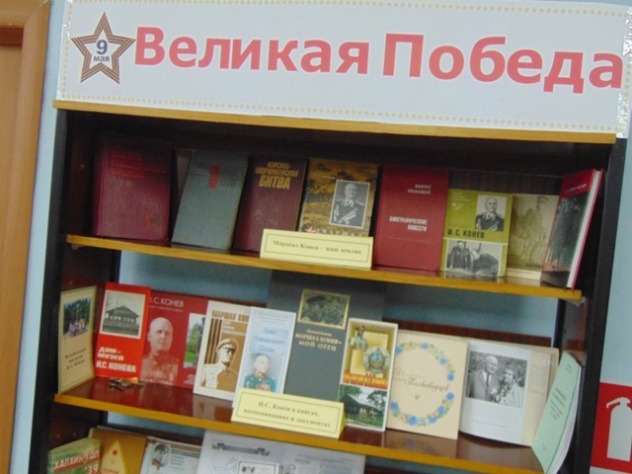 На книжной выставке «Великая Победа» представлен интересный и разнообразный материал о Маршале Коневе, Героях Советского Союза - наших земляках, книги кировских и местных авторах о том, как жил район в годы войны, поэтические строки о том незабываемом времени.Литературно-творческий конкурс, посвящённый Победе в Великой Отечественной войне «О Родине. О мужестве. О славе» смотри стр. 53Правовое просвещениеПравовая информация – это важнейший источник формирования правовой культуры граждан. Используя разнообразные формы и методы библиотечной работы, информационного обеспечения, в библиотеках проводятся мероприятия способствующие воспитанию правовой культуры населения.Выставки:- Что такое коррупция и как с нею борются/информационная выставка/						ЦБ- Как победить коррупцию/информационная выставка-просмотр/					Демьяновская ГБ- О пенсии думай сегодня /информационный стенд/	Пинюгская ГБ- Подросток и закон /выставка рисунков/				Подосиновская ДБ- Я – подросток. Я – гражданин/книжная выставка/			Демьяновская ДБ- Подросток и закон/книжная выставка/					Пинюгская ДБ- Взятка. Платить или не платить?/информационная выставка/	Лунданкская СБМероприятия:- Основной закон России /игра-викторина для уч-ся 10-11 кл./	Пинюгская ГБ- Я ребёнок. Я человек/час познаний о праве, права детей в сказках для дошкольников/	Подосиновская ДБ- Я имею право /урок правовой грамотности/				Подосиновская ДБ- Конституция. Государство. Закон /правовой час/			Подосиновская ДБ- Путешествие в Страну Строгих Правил/игра-практикум по ПДД/							Подосиновская ДБ- Маленьким детям – большие права/беседа для дошкольников/							Демьяновская ДБ- Каждый вправе знать о праве/урок права для учащихся коррекционной школы-интерната/		Демьяновская ДБ- Шаги по правовому лабиринту/игра-практикум на знание Конвенции о правах ребенка/		Пинюгская ДБ- Твои права /правовой урок для детей, находящихся в социально-опасном положении/ Пинюгская ДБ- Конституция Российской Федерации /познавательный час/	Георгиевская СБ- Преступление и наказание/деловая игра для уч-ся средних классов/ Ленинская СБ- 12 декабря – День Конституции России /тематический час/	Пушемская СБ- Законы в нашей жизни /тематический час/				Щёткинская СБ- Шаг к праву /правовой урок/						Яхреньгская СБМероприятия по правовому просвещению проводились в рамках программы «Библиобус: Информируем. Просвещаем. Действуем». Подробнее смотри в Приложении № 4КраеведениеФундамент работы по краеведению – это краеведческий фонд. Основные источники его формирования – ОУНБ им. Герцена, областная библиотека им. А. Грина, книжные базы, дар читателей. За 2014 г. Поступило 385 экз. книги. Из периодических изданий выписывали: районная газета «Знамя», областные «Вятский край», «Вятский наблюдатель».Справочно-библиографическая и информационная работа.В течение года в МБС велись краеведческие каталоги и картотеки: в ЦБ и Демьяновской детской библиотеке – краеведческий каталог, в филиалах – краеведческие СКС. Расписано карточек: всего – 1750.В течение года за краеведческой справочно-библиографической помощью обращались разные категории читателей: студенты, учащиеся, работники Дома ремесел, краеведческого музея, администрация, преподаватели, краеведы – любители.Выдано справок краеведческой тематики –971, в том числе в ЦБ - 83,в филиалах – 888, в Демьяновской детской библиотеке – 312, в Подосиновской детской библиотеке – 245, в Пинюгской детской библиотеке - 61.Книговыдача по краеведению больше всего в Демьяновской ДБ – 1628 экз., Подосиновской ДБ -1320 экз.; ЦБ им. А. Филёва – 658 экз.Фонды краеведческих документов раскрывали через книжные выставки, обзоры, Дни новой книги, публикации в газете «Знамя», тематические, литературные часы, индивидуальное информирование.В течение всего года продолжалось во всех филиалах ведение краеведческих папок, альбомов, сбор рукописных и газетных материалов о своей малой родине, известных земляках: «История Подосиновского района», «Заказник «Былина», «Библиотеки Подосиновского района», «Наш район: цифры и факты», «Наши земляки», «Подосиновляне на дорогах войны», «Церковь и её деятели в истории» и др.В сельских библиотеках продолжался сбор материала: «Летопись села», «Люди нашего села», «История колхоза».Культурно – просветительские мероприятия по краеведению были посвящены основным литературным и общественно – значимым датам этого года.Историко – патриотическое просвещениеКраеведение играет большую роль в патриотическом воспитании. Оно помогает развивать у подрастающего поколения чувство уважения к делам и трудам своих предков, гордость за ратные и трудовые подвиги земляков, отдать дань уважения поколению, которое преодолело все тяготы войны. Особенно ценны в воспитательном отношении мероприятия, в которых принимают участие ветераны войны и труда, очевидцы событий тех лет, так как они вызывают живой эмоциональный отклик, интерес узнать больше об истории страны и родного края в военное время.- Никто не забыт, ничто не забыто /выступление школьной агитбригады перед ветеранами ко Дню Победы/							Пинюгская ГБ- Вспоминают ветераны /тематический час для школьников, где звучали воспоминания пинюжан - участников войны/							Пинюгская ГБ- Дорога жизни /краеведческий час о Ломоносой Евгении Федоровне – участнице войны, защитнице Ленинграда, использовался краеведческий материал/- Четыре года на чужбине /встреча с узницей немецких лагерей, ветераном Великой отечественной войны Мостер Л. А./						Демьяновская ДБ- Моя улица носит имя Героя /тематический час, посвящённый подвигу Героя Советского Союза, уроженце п. Пинюг Н.С. Тестове; о строительстве улицы, первых жителях рассказала жительница улицы Л.Б. Куроедова и библиотекари/		Пинюгская ДБ- Экскурсия с уч-ся начальных классов в Дом быта, где в годы Великой Отечественной войны, вначале 1942 года, располагался госпиталь с персоналом и ранеными красноармейцами из Белоруссии. Госпиталь ликвидировали в 1949 году/			Пинюгская ДБ- Кто был для фронта мал/тематический вечер для тружеников тыла/				Георгиевская СБ- Поклонимся великим тем годам /информационный стенд о героях фронтовиках, жителях Лунданки/								Лунданкская СБ- Наши земляки в Великой Отечественной войне/тематический час/								Троицкая СБ- Их помнит мир спасенный/выставка-просмотр фотографий фронтовиков с. Утманово/		Утмановская ДБ-Его имя в истории края /час информации о жизни и подвиге И.С. Конева, читали стихи о маршале местных поэтов/							Щеткинская СБТретий год среди читателей Подосиновской детской библиотеки проводится акция «Письмо ветерану». Её цель - рассказать о событиях Великой Отечественной войны. Некоторые участники войны по сей день живут среди нас, ребята должны знать о них, помнить, что с каждым годом их становиться всё меньше. Чтобы принять участие в акции ребята писали тёплые слова поздравления ветеранам, рисовали для них. Для ребят была оформлена выставка к 9 Мая, сделан импровизированный почтовый ящик, подготовлены открытки, письма-треугольники, материал для оформления. Кто-то писал сразу в библиотеке, кто-то брал домой, все послания получились добрые, непосредственные. В акции приняли участие 57 человек. Лучшие открытки и письма передали в поселковый совет, после, сотрудники Подосиновского пос. совета и волонтёры вручили их вместе с памятными подарками ветеранам Подосиновского городского поселения.«О Родине. О мужестве. О славе». Подосиновская детская библиотека организовала районный литературно-творческий конкурс к 9 Мая. В конкурсе приняли участие 32 учащихся от 1 до 11 кл. с различными творческими работами (сочинение, эссе, стихи собственного сочинения и стихи на конкурс чтецов). 7 мая состоялся конкурс чтецов, участники из Подосиновца, Демьянова, Пинюга, Заречья и Лунданки приняли в нём участие.Много трогательных и проникновенных произведений прозвучало на встрече. Военные страницы нашей истории до сих пор не могут оставить равнодушным никого, зрители не скрывали своих эмоций, сопереживая вместе с героями, они радовались за Василия Тёркина в исполнении Александра Шаврова и Павла Щеглова, восхищались мужеством Зои Космодемьянской, о которой рассказала Марина Быкова.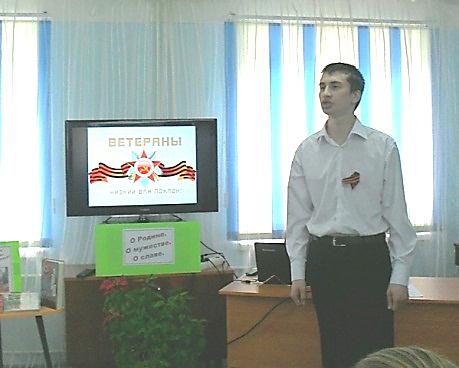 Григорий Афанасьевич Конев, участник Великой Отечественной войны, поделился воспоминаниями о тех далёких днях и пожелал ребятам новых творческих успехов, мира, изучать историю своей Родины, любить её и хорошо учиться. В заключении члены жюри обратились к ребятам со словами благодарности за их труд, за их память о великих событиях. Ребята разъехались, увозя с собой частичку тепла и дружеской атмосферы, которые царили на конкурсе. Мы уверены, что события истории страны, останутся в памяти юных россиян навсегда.Мероприятия о родном крае- История и культура Вятского края /выставка-просмотр/		ЦБ- Эпоха. Люди. Судьбы/стенд, оформленный к выборам Губернатора, посвящался выборным кампаниям разных лет. Стенд привлёк большое внимание жителей посёлка, его посмотрело более тысячи человек/						Пинюгская ГБ- Стальная магистраль /час информации об истории и сегодняшнем дне железнодорожной станции п. Пинюг/						Пинюгская ГБ-Демьяновская детская библиотека приняла участие в областном конкурсе «Избирательная кампания в объективе». Награждены грамотой Избирательной комиссии Кировской области.- Песня остается с человеком /фотовыставка, посвящённая художественной самодеятельности п. Пинюг/							Пинюгская ДБ- Край родной, навек любимый/виртуальное путешествие по Кировской области/			Пинюгская ДБ- Знаешь ли ты свой край	/турнир знатоков Вятского края/		Пинюгская ДБ-Будущее посёлка Пинюг /встреча с главой поселения М.В. Дилановой. Ребята внимательно слушали, задавали  множество интересных и порой неожиданных вопросов, касающиеся развития поселка/							Пинюгская ДБПинюгская детская библиотека приняла участие в областной программе «Летопись Вятской семьи».- Семья-основа всех начал»/вечер-встреча опытной семьи Островских Михаила Дмитриевича и Людмилы Леонидовны делилась с молодыми семьями секретами своего семейного счастья/									Пинюгская ДБ- Урок семьи/молодая семья Мауриных поделились со старшеклассниками своим семейным опытом. После этого провели игру «Верный путь к счастливой семье». Участники были очень активными, бурно обсуждали, задаваемые вопросы. Наиболее трудными показались участникам вопросы из категории «Половинки». На вопросы как понять, что пора создавать семью или как подготовиться к встрече со своей половинкой ребята затруднились ответить. По итогам игры выявили победителей и вручили памятные дипломы/		Пинюгская ДБ- Рецепты семейного счастья /презентация альбома «Летопись Вятской семьи» совместно с отделом молодежи. Оформлена выставка «Семейный опыт - молодым». На вечере крепкие, счастливые семьи (истории трех семьи из Подосиновского района отражены в альбоме) делились секретами семейного счастья с молодыми семьями /				ЦБ- Откуда наши корни /обзор «Энциклопедии земли Вятской»/	Георгиевская СБ- Вятский край. История и современность. /час информации/	Ленинская СБ- Путешествие по Кировской области /час информации/		Лунданкская СБ- Хлынов. Вятка. Киров. /познавательный час/				Пушемская СБ- Край мой северный /краеведческий час/				Пушемская СБ- Путешествие в «Семь чудес»/тематический час с показом презентаций «Семь чудес света», «Семь чудес России», видеоролика «Семь чудес Вятского края», беседа-рассказ о семи чудесах Подосиновского района/							Яхреньгская СБ- История необычного памятника /час интересной информации, посвящённая памятнику трактору ХТЗ-15, воспоминания очевидцев и участников установки памятника с показом презентация «История необычного памятника»/			Яхреньгская СББиблиотеки не остаются в стороне на сельских праздниках. Они участвуют в подготовке и проведении дней села, дней малой деревни. Организуют краеведческие, фото- выставки, организуют выставки-продажи книг местных авторов. «Красота родной земли» день села Борок. «Село моё родное» день села Октябрь. «Село моё на севере России» день села Щёткино. «Люблю тебя, село родное!» день села Шолга.3 июля поселок Пинюг отмечал свой 115-летний день рождения. Это праздник всех жителей поселка от маленьких до взрослых, где каждый внёс свою лепту в то, чтобы в этот день Пинюг расцвел праздничными, яркими, разноцветными красками. Коллектив городской и детской библиотек не остался в стороне. На празднике мы представили выставку «Забытая старина», где пинюжане и гости поселка смогли прикоснуться к старинным предметам, и впитать живительную энергию тех лет.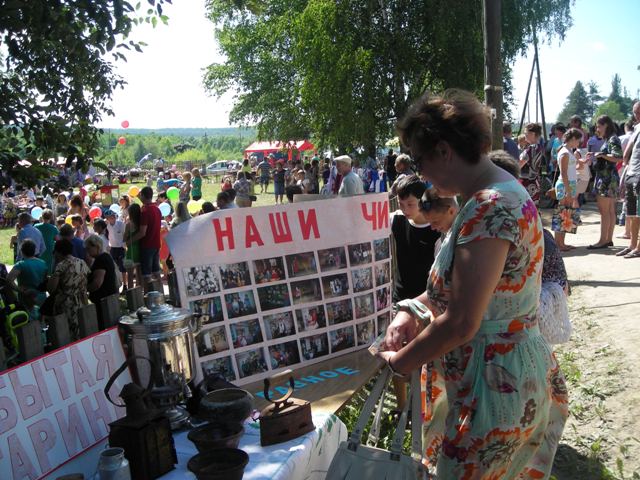 С большим интересом взрослые и дети рассматривали старинный фонарь, угольный утюг и домотканый сарафан, берестяной туесок и другие забытые предметы домашнего обихода.Большим вниманием у жителей и гостей поселка пользовался стенд «Наши читатели», на котором были размещены фотографии разных лет. Не осталась без внимания фотовыставка «Родина моего папы» Юли Тулуповой, которая приезжает к бабушке и дедушке на лето из г. Кирова. Слова благодарности, которые мы получили, в этот день, вдохновили нас на дальнейшую творческую работу.В июне 2014 года посёлок Демьяново отметил 60-летие со дня основания. Городская и детская библиотеки с начала года проводили мероприятия, посвящённые этой дате.Демьяновская ГБ- Демьяново, Демьяново Посёлок заводской…/выставка-обзор/- Нет дороже, посёлка моего на свете/представлены рисунки и коллаж, ребят из школы - интернат/- История посёлка Демьяново /познавательная час для учащихся коррекционной школы-интерната/- Как молоды мы были /встреча-воспоминание первостроителей посёлка/Демьяновская ДБ- «Чтобы жить, надо уметь что-то делать» /встреча с В.Л. Труфановым состоялась в разгар Олимпийских игр. Труфанов В. Л. бывший учитель физкультуры Демьяновской школы, а сейчас глава поселения, много сделал для развития спорта в поселке. Василий Леонидович рассказал о том, как они с ребятами сами строили спортивный городок, который был признан одним из лучших в области. Шестиклассники рассматривали фотографии из многочисленных альбомов, в которых отразилась спортивная жизнь поселка/- Как поселок строить начинали /тематический час, посвящённый истории п. Демьяново, с показом видеофильма «Прогулка в прошлое»/- О той земле, где ты родился /краеведческий час с электронной презентацией и краеведческим лото «История поселка Демьяново»/- Поселок глазами детей /выставка рисунков, работы детей студии «Зазеркалье» ДДТ. Руководитель Белозерова Н.Н./- «Родимая земля, дороже нет земли» /литературно-краеведческий час, посвященный 90-летию Подосиновского района и 60-летию поселка Демьяново. Встреча с Почетным гражданином п. Демьяново Огородниковой Лидией Николаевной/- Это наша история: в гостях у первостроителя поселка /встреча учащихся 6б класса с Новоселовой Антониной Степановной/- Строка в истории поселка /библиотека приняла участие в выставочной экспозиции к 60-летию поселка Демьяново материалами по истории детской библиотеки. Выставка экспонировалась в Центре культуры и досуга, где проходили торжественные мероприятия лесоперерабатывающего предприятия «Полеко» и других организаций поселка; выставку посетило более 500 чел./Библиотека приняла участие в праздничных мероприятиях, посвященных 60-летию поселка Демьяново с выступлением на праздничном концерте с номером «Визитка детской библиотеки», был оформлен фотостенд «В детской библиотеке».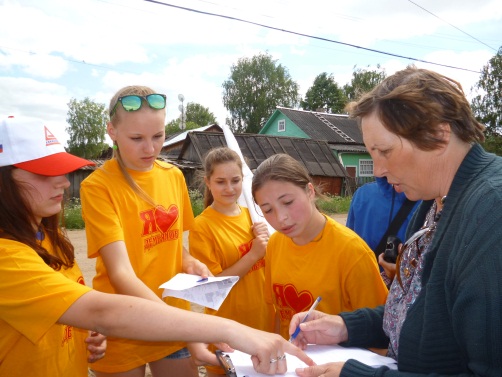 - Библиотеки приняли участие в акции «Бегущий поселок», которая проводилась впервые и была приурочена к 60-летию поселка и в рамках празднования Дня молодежи России. Один из пунктов эстафеты находился по адресу улица Центральная, дом 19. Участникам предлагалось ответить на вопрос «Почему выбрали этот адрес для одного из этапов Акции». Первыми прибыли на наш пункт волонтеры из команды «Первопроходцы». На все пять вопросов они дали правильные ответы и, конечно же, они рассказали, что по адресу, где установлен пункт, находилось первое здание Демьяновской детской библиотеки и назвали всех руководителей библиотеки за 46 лет истории. После завершения Акции все её участники собрались в библиотеке. После представления команд были подведены итоги и вручены грамоты и подарки участникам. А чтобы юные демьяновцы лучше знали свой родной поселок, предложили просмотреть видеофильм о поселке Демьяново.Памятные даты районаВ начале июля Подосиновский район отметил своё 90-летие. Жители знают, любят свой район и гордятся им. Эту дату библиотеки просто не могли встретить «абы как». Было подготовлено и проведено немалое количество интересных и познавательных мероприятий. Нам дорого все то, что связано с историей нашего района. Оформлялись выставки:- Сторона моя волшебная, Подосиновский район! /выставка-просмотр/	ЦБ- Прими, район, слова любви						Подосиновская ДБ- Здесь родины моей начало						Пинюгская ДБ- Родному краю посвящается /книжно-иллюстративная выставка/	Георгиевская СБ- Край мой северный							Пушемская СБМероприятия:- Подосиновец: прошлое и настоящее в документах, письмах, стихах и прозе/час информации/									ЦБ-Книги о родном крае/литературно-краеведческий обзор/		Пинюгская ГБ- Уголок русского севера /информационный обзор литературы, посвящённый истории Подосиновского района/								Пинюгская ГБ- Люби и знай свой край родной/викторина, посвящённая истории посёлка Пинюг/			Пинюгская ГБ-Прогулки по Подосиновцу /игра-путешествие для дошкольников, малыши, словно на машине времени совершили путешествие в прошлое нашего посёлка, побывали на улочках Подосиновца начала 20 века, увидели, как менялся наш посёлок, какие у него есть достопримечательности/								Подосиновская ДБ- О малой родине с любовью /краеведческий час/			Подосиновская ДБ- Ими гордится район /краеведческий час/				Подосиновская ДБ- Край родной, Подосиновская земля /краеведческое лото с электронной презентацией к 90-летию образования Подосиновского района/				Демьяновская ДБ- Подосиновский район-жемчужина России /краеведческий час/	Пинюгская ДБ- Мой район – моя гордость /познавательная программа/		Георгиевская СБ- Подосиновский район. Прошлое и настоящее/час информации/	Ленинская СБ- Именами славными гордится земля Вятская/час информации/								Щёткинская СБ- Люблю тебя, мой край родной /краеведческий час/			Утмановская СБОтдел культуры спорта и молодежной политики уже не первый раз проводят районное соревнование по краеведческому ориентированию «Бегущий поселок». Сотрудники Подосиновской центральной и детской библиотек составляли вопросы, во время проведения акции находились на маршруте, встречали команды, принимали ответы, оценивали их. Для всех участников была организована экскурсия по библиотекам	ЦБ, Подосиновская ДБ Сотрудники Подосиновской центральной и Подосиновской детской библиотек приняли участие в проведении районного Дня молодёжи, который проходил в Подосиновской роще. Для детей и родителей Подосиновской детской библиотекой была подготовлена игровая программа. Деятельность библиотеки была представлена информационным стендом и издательской продукцией. А победительница литературно-творческого конкурса чтецов «О Родине. О мужестве. О славе» (см. стр. 53) - Быкова Марина приняла участие к концертно-тематической программе.ЦБ под открытым небом представляла выставку работ «Творчество молодых» юных художниц, читателей ЦБ: М. Бобровой, А. Шерстковой, Т. Нагаевой.- «Мир в твоем кадре» /районный молодёжный фотоконкурс. В конкурсе приняли участие молодые читатели Демьяновской ДБ, Подосиновская ДБ и ЦБ/На празднике, посвящённом 90-летию района, центральная библиотека на фоне репродукции картины Б. Кустодиева «В старом Суздале» организовала импровизированную студию ретро-фотографии. Красочный баннер, барышни, одетые по моде конца 19 века, предметы провинциального мещанско-купеческого быта - всё это привлекло внимание гостей праздника. «Как замечательно придумано!», «Как красиво!», «Необычно, интересно!» – восклицали люди, останавливаясь около нашей площадки. Желающих сфотографироваться за чаепитием было очень много. Даже когда «барышни» вышли из-за стола, подходили просто фотографироваться у баннера.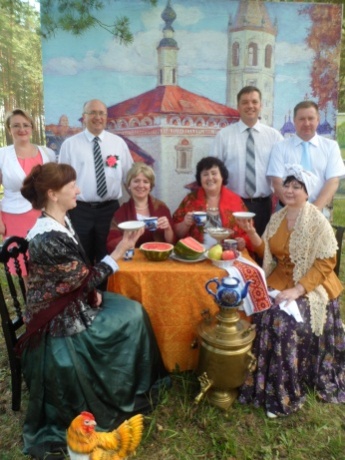 Издательская продукция нашей библиотеки: сборники «Руководители Подосиновского района: 90 лет истории», «7 чудес Подосиновского района», «Подосиновский район: памятные даты и события. 1924 – 2014» и другие издания на выставке-продаже нашли своего покупателя.Юбилеи библиотек.«Юбилей в стране Читалии». Праздник для детей и взрослых, посвящённый юбилею Яхреньгской сельской библиотеки, на котором звучали стихи и песни, бывший библиотекарь  Куковерова Л.С. рассказала об истории библиотеки, состоялось награждение лучших читателей, викторина на знание библиотечных терминов, клип «Когда смеются дети».«Библиотека, годы, люди, жизнь» Юбилейный вечер Пинюгской городской библиотеки, посвященный 55-летию со дня её основания. На вечере присутствовали читатели, друзья библиотеки, коллеги, глава администрации посёлка. Была подготовлена фотовыставка об истории создания библиотеки, в тёплой атмосфере прошёл праздничный вечер.О 100-летнем юбилее центральной библиотеки им. А. Филёва Приложение № 3Литературное краеведение- И вновь на Подосиновской земле /вечер-встреча с писателями В. Ситниковым и В. Морозовым. Творчество Владимира Арсентьевича Ситникова любимо подосиновскими читателями и поэтому его книги не застаиваются на стеллажах библиотек. Его последние произведения - «Бабье лето в декабре», «И за что мне эта боль», «Козел, ведущий стадо на убой» и совсем новая «Откровения влюбленного матроса» - очень популярны у подосиновских читателях. Они рассказывают о судьбах жителей российской глубинки, не глянцевой, которую мы видим с экранов телевизора, а той, где живем и мы. Владимир Игоревич Морозов ответил на вопросы, рассказал о том, что его книгой «Рассказы о русском лесе» заинтересовались как учебным пособием для школьных лесничеств. В его планах - написать новые главы в книгу «Самурай»/										ЦБ- Внеклассные уроки Сергея Горбачева /урок эстетики по творчеству художника и писателя/										ЦБ- Прогулки с писателями/литературное путешествие/			ЦБ- Тендряков и Подосиновец/краеведческий час/			ЦБ- «И бисер блестит в паутинке»/с большим успехом прошёл творческий вечер слободской поэтессы В.А. Лалетиной/						ЦБ, Пинюгская ГБ- Диалекты: хорошо или плохо?/познавательный час о диалектах нашей страны и вятском диалекте. Приглашали людей старшего возраста, заслушали диск «Память возвращает в любимые места» с речью уроженки Лузского района Мамаевой А., в котором ярко выражена речь нашего края/									Пинюгская ГБ- «Я - вятчанка, с севера Кировской области. Жизнь моя в моих стихах…»/творческая встреча с поэтессой, художницей, иллюстратором книг Ольгой Кузнецовой. Из отзывов слушательницы: «Мне понравилось. Обстановка душевная, тёплая. В восторге от рисунков»										Демьяновская ГБ- «Ещё горит рябина у окна...»/творческий вечер поэтессы, педагога, замечательной женщины Валентины Павловны Скобелкиной. Рубрики «философская лирика», «гражданская», «пейзажная», «любовная», «всё обо всём в шутку и всерьёз» сменяли друг друга. В зале стояла тишина, все заворожено слушали поэтессу. Стихи поэтессы прозвучали в исполнении читателей библиотеки/										Демьяновская ГБ- «И есть в моей России край забытый, что вятскою сторонушкой зову»/поэтический вечер в клубе «Молодая мама», посвящённый поэзии вятских поэтов. На вечере прозвучали стихи вятских поэтесс В. Лалетиной, Л. Лебедевой, Н. Перминовой и других/ Демьяновская ГБ- Учиться весело!/презентация книги для детей и родителей поэтессы , члена Союза писателей Н. Мохиной У ребят появилась возможность пообщаться непосредственно с автором, отгадать каверзные загадки, решить весёлые математические задачки, увидеть театрализованное выступление первоклассников, которые обыграли «Сказку про репку», вошедшую в книгу. «Весело, интересно, увлекательно» - такие были отзывы ребят/				Подосиновская ДБ- Слов русских золотая россыпь/литературный час, встреча с интересной книгой, А. Филёв «Купава»- Непростой узел судьбы /презентация нового романа А. Лиханова «Непрощённая» для старшеклассников/									Демьяновская ДБ- Родниковое слово поэта/литературный обзор творчества кировских поэтов-юбиляров О. Любовикова, В. Фокина, М. Котомцевой, Е. Наумовой для старшеклассников/				Демьяновская ДБ- Мы научимся жить /урок нравственности и толерантности по повести В. Тендрякова «Ночь после выпуска» для старшеклассников/					Демьяновская ДБ- Вятские писатели для детей /устный журнал/1 стр. «Герои книг Владимира Ситникова приглашают…»2стр. «Вятский Пришвин Владимир Морозов»3 стр. «Их книги открывают сердце» - беседа у книжной выставке.4 стр. «Встречи на Подосиновской земле» - показ видеофильма.Предложены были закладки-памятки «Владимир Арсентьевич Ситников» желающим.  Ученики взяли 20 экз.-«О том, что сердцу дорого, душой повествовать» /час знакомства с творчеством В. А. Ситникова, для уч-ся 1-х кл./- Солдат незримого полка - поэт-фронтовик Овидий Любовиков /литературный час к 90-летию писателя для старшеклассников. Особенно ребят заинтересовал рассказ о встрече с Овидием Любовиковым читателей Демьяновской библиотеки в 1985 году. Овидий Михайлович присутствовал на читательской конференции, посвященной 70-летию Аркадия Филева. Ребята внимательно рассматривали фотографию из альбома, нашли там знакомых, в частности свою учительницу Ногтеву Светлану Владимировну/				Демьяновская ДБ- Детская книга на Вятке/литературный обзор и книжная выставка, дети познакомились с книгами В. Морозова, В. Ситникова, С. Горбачёва, В. Крупина, Е. Наумова, А. Устюгова и старинными вятскими сказками в обработке В. Морозова. Дети охотно разобрали все книги/	Ленинская СБ- Сказки солдата Вяткина/литературный обзор творчества В. Морозова/				Лунданкская СБВ сентябре прошёл районный этап областного конкурса чтецов «Голос современника», посвящённый 90-летию со дня рождения поэта-фронтовика О.М. Любовикова. В читальном зале центральной библиотеки имени А.А. Филева собрались 14 его участников в возрасте от 12 лет и старше. Чтецы из посёлков Подосиновец и Демьяново, сёл Утманово и Яхреньга продемонстрировали оригинальность исполнения, актёрское мастерство. Все выступления были очень выразительными и трогательными, как и само творчество поэта. Дипломами победителей жюри отметило Анну Нелюбину из Подосиновца (10 кл.) - за чтение стихотворения «Читаю стихи» и Н.Н. Кудрявцеву из Яхреньги за стихотворение, которое называется «Романс Георгия Свиридова». Большинство выбранных на конкурс произведений были посвящены военным страницам жизни поэта, осмыслению роли солдата на войне, трагизма войны. «Гармонь», «Память», «Ночлег». Туркова З.А., заведующая Демьяновской детской библиотекой, душевно прочитала стихотворение «Баба Маня». Приз зрительских симпатий единогласно достался Мохину Константину, читателю Демьяновской ДБ, который своё выступление дополнил музыкальным сопровождением, мастерски сыграв мелодии военных лет на гармошке.К сожалению, на областной этап конкурса победители поехать не смогли из-за отсутствия транспорта.Мероприятия к 100-летию писателя-земляка А. Филёва см. в Приложении № 6Религоведение- Вечные ценности/встреча с настоятелем храма Рождества Богородицы о. Константином и заведующей библиотекой при храме Л.А. Нагаевой, в рамках Дня православной книги. Схожие заботы и тревоги у работников библиотеки и православной общины: как вечные ценности сделать для молодежи жизненными ориентирами, чтобы любовь, вера, доброта были важнее того, что приносит только временное ощущение счастья. А чтобы библиотекари увереннее чувствовали себя, разговаривая с молодыми, гости передали в дар свыше десятка книг. Вот, например, книга К.Зорина «Что скрывают от молодых. Соблазны и болезни века». Книга «Хочу верить», в ней священник Павел Карташов, используя собственный опыт, рассказывает о том, как молодежь приходит к вере. Название книги Павла Гумерова - «Гражданский брак». Начало семейной жизни или блудное сожительство?» говорит само за себя. Такие книги - редкость на книжных базах, где комплектуются наши библиотеки, а для проведения массовой и индивидуальной работы с молодыми читателями они востребованы/					ЦБ- Нравственная проповедь/встреча с отцом Дмитрием, который рассказал о духовном подвиге Сергия Радонежского, Марии Египетской и др. святых/		Пинюгская ДБ- Храмов Благовест святой /урок православной культуры для уч-ся 2-4-х кл., посвящённый 190-летию со времени возведения каменного здания Подосиновской Богородице-Рождественской церкви, урок провела библиотекарь церкви Л.А. Нагаева. Эта тема вызвала неподдельный интерес у ребят, поэтому следующая встреча состоялась в Подосиновской Богородице-Рождественской церкви. Педагог Воскресной школы С.А. Лисничая познакомила ребят со святынями храма, рассказала о Воскресной школе, о том, как проходят занятия, о церковной библиотеке, показала самую древнюю книгу и мн. др./		Подосиновская ДБ- Семья православная /выставка рисунков по библейским мотивам всех членов семьи Мохиных/										Демьяновская ДБ- И возродится вновь /час интересной информации, об истории постройки Богоявленской церкви в селе Яхреньга/								Яхреньгская СБIΙΙ Подосиновские духовно-нравственные православные чтения.См. Приложение № 7Возрождение традиций народной культуры, этнография и фольклор- Творчество – особая планета /выставка творческих работ сотрудников образовательных учреждений района/						ЦБ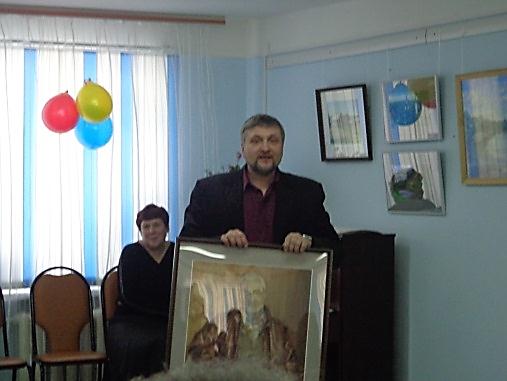  - Сергей Горбачев: Подосиновские мотивы/художественная выставка/							ЦБ- Внеклассные уроки С. Горбачева/урок эстетики/			ЦБ- Наивно? Супер! /выставка работ В. Кислицына, пациента психоневрологического интерната/										ЦБ- Таланты родного края/выставка работ художницы Светланы Неустроевой/			Демьяновская ГБ- «Калейдоскоп талантов – 2014»/выставка работ по бисероплетению/					Демьяновская ГБ- Рукам работа, душе радость /час народной культуры: беседа-презентация о народных промыслах Вятского края, мастер-класс по изготовлению шаркунков (изделие из бересты с горохом внутри). Мастер-класс провела мастер по народным промыслам Е.В. Мальцева/			Подосиновская ДБ- Ремёсла нашего края /час интересной информации/			Подосиновская ДБ- Творчество без границ/выставка рисунков изостудии ДДТ. Руководитель Белозерова Н. Н./ Демьяновская ДБ- Берестяные дудочки, куклы-закрутки и сосновый корешок/мастер класс по народным промыслам провели мастера Подосиновского Дома ремёсел. Ребята не только многое узнали о ремеслах нашего района, познакомились с мастерами, но и сами прикоснулись к творчеству. Каждый уходил с игрушкой, созданной своими руками. Громким искренним «спасибо» благодарили дети мастеров за доставленную радость познания и творчества/										Демьяновская ДБ- Художники-иллюстраторы /интегрированный библиотечный урок по творчеству Васнецова и Рачева/								Демьяновская ДБ- Наше увлечение – бисероплетение /выставка работ кружка «Умелые руки» Подосиновского ДДТ (педагог Ордина О. В.)/					Демьяновская ДБ- Забытая старина/выставка-просмотр предметов старинного быта, утвари/		Пинюгская ДБ- Красоту творим мы сами /выставка-просмотр рукодельных изделий. Самым интересным экспонатом выставки посетители признали шаль, связанную А.И. Яхлаковой. Ажурная белоснежная шаль, с оригинальным узором сразу же обращала на себя внимание, как и вышитая Тамарой Николаевной Ботвиной картина «Домик в деревне Олюхино», выполненная технике лоскутного шитья/							Октябрьская СБ- Жили-были мастера/устный журнал о вятских промыслах и ремёслах/			Пушемская СБ- Игры на Вятке /фольклорный познавательный час с играми/	Утмановская СБ-Вятские колокольчики/час интересной информации о поддужных колокольчиках/		Утмановская СБ- Добрых рук мастерство /выставка работ вышитых крестиком/	Шолгская СБЭкологическое краеведение- «Люблю тебя, мой край суровый, северный» /литературно-экологическое путешествие с поэтами-земляками/								ЦБ- Реки, речки, ручейки нашего района /познавательный час/	ЦБ- Поселок, в котором хочется жить/виртуальное экологическое путешествие/				ЦБ- Прекрасное в твоем доме/выставка цветов, которую посетило более 100 человек/		Пинюгская ГБ- Птицы наших лесов /экоинформина/					Подосиновская ДБ- Уголок первозданной природы/эко-путешествие по заказнику «Былина»/				Подосиновская ДБ- Времена года глазами читателя/фотовыставка, которая поведала о красоте нашей природы в разное время года/							Подосиновской ДБ- Нашим рекам и озерам – чистые берега!/всероссийская экологическая акция, подробнее смотри стр. 65 /	Демьяновская ДБ- Птицы нашего края/час информации, загадки, викторина, выставка/				Демьяновская ДБ- По Былине заповедной: заказнику «Былина» - 20 лет /эколого-краеведческий час для клуба «Родничок» с показом  фильма Н. Семенюк «Сокровища первозданной природы» и видеофильма «Былина»/								Демьяновская ДБ- Природа Подосиновского района /беседа-викторина/		Пинюгская ДБ- Заповедные места /заочная экскурсия посвящённая Дню заповедников и национальных парков. Ребята узнали о государственном заповеднике «Нургуш», о заказнике «Былина»/										Пинюгская ДБ- Природа нашего края/выставка детского рисунка/			Пинюгская ДБ- Мир природы в произведениях вятских писателей/литературно-экологический час/						Георгиевская СБ- Родной природы дивные черты /выставка фотографий читательницы библиотеки Праховой Г. А./									Ленинская СБ- Голубая душа Вятского края /час информации с показом видеофильма о водных ресурсах Кировской области/							Ленинская СБКраеведческие кружки и клубыКраеведческий кружок «Родничок» при Демьяновской ДБВ кружке занимаются три группы - ученики 4б класса, которые занимаются 4-й год, ученики 2б класса, которые занимаются с 2014 учебного года, ученики 2а класса. Для работы кружка составлен цикл бесед «К малой родине – большое чувство». - Чарушинские зверята /литературный час с обзором книг и презентацией о жизни и творчестве писателя/- Мохнатые истории /игровая программа по творчеству Е. Чарушина/- «Рисую и живу тем, что видел в детстве: художник-иллюстратор Юрий Алексеевич Васнецов» /час живописи/- «Тропой Аркаши Филева» /туристко-краеведческий поход от деревни Анциферова Курья до деревни Плёсо, в рамках районного проекта, посвященного 100-летию со дня рождения писателя Аркадия Александровича Филева/- По страницам книг Владимира Ситникова /игровая программа/- «По Былине заповедной: заказнику «Былина» - 20 лет» /эколого-краеведческий час/- Маршал. Герой. Земляк. /краеведческий час, посвященный Маршалу Коневу/Сотрудничество с краеведческим музеем:Библиотекари района участвуют в работе ПОИРК – Подосиновское общество изучения родного края при районном краеведческом музее: Участие в 19-х краеведческих чтениях, посвященных 90-летию образования Подосиновского района приняли читатели Демьяновской ДБ. На конференцию была подготовлена исследовательская работа «Из истории Тиньковской школы».Участие в районной краеведческой конференции школьников, посвященной истории народного образования в Подосиновском районе с исследовательской работой Маковеева Кирилла, 5б класс «Орден Ленина: о трудовой биографии Шехирева Аркадия Максимовича» Демьяновская ДБ. Участник и руководитель награждены грамотами районного краеведческого музея.Заведующая Демьяновской ДБ Туркова З.А. награждена грамотой районного краеведческого музея как краевед-наставник.Издательская деятельность:- Руководители Подосиновского района: 90 лет истории		ЦБ- Подосиновский район: памятные даты и события. 1924 – 2014.	ЦБ- Демьяново, Демьяново – посёлок заводской…буклет/		Демьяновская ГБ- Валентина Павловна Скобелкина /буклет/				Демьяновская ГБ- Ольга Васильевна Кузнецова /закладка/	Демьяновская ГБ- Владимир Арсентьевич Ситников/закладка-памятка/	Демьяновская ДБ- Афганистан наша память и боль: воины-афганцы поселка Демьяново/буклет/									Демьяновская ДБ- Подружись с библиотекой/памятка-закладка для первоклассников/					Демьяновская ДБ- Листая книжные страницы, мы путешествуем по свету /буклет/	Демьяновская ДБЭкологическое просвещение.Библиотеки МКУК «Подосиновская МБС» используют в своей практике разнообразные формы и методы работы по формированию экологической культуры своих пользователей.В течение года оформлялись экологические уголки, красочные выставки. Эффективным средством привлечения внимания к охране окружающей среды стали фотовыставки, пейзажные выставки, выставки детского рисунка:- Родной земли очарованье/выставка-просмотр фотоальбомов о природе/				ЦБ- Художница Осень!/выставка работ кружка «Фитодизайн» (ДДТ)/				ЦБ- Экология края. Экология мира./тематическая выставка/							Подосиновская ДБ- Я рисую осень /выставка детского рисунка/				Демьяновская ДБ- Природа нашего края /выставка детского рисунка/			Пинюгская ДБ- Верный друг/книжно-иллюстративная выставка, посвящённая собакам/		Пинюгская ДБ- Родной природы дивные черты/выставка фотографий читательницы Г.А. Праховой/			Ленинская СБ- Человек и природа /книжная выставка/				Октябрьская СБ- От природы к творчеству/выставка поделок из природного материала/				Октябрьская СБ- Про котов, котят и кошек /тематическая выставка/			Щёткинская СБМероприятия:- От благодарного человечества. Памятники животным./информационный час/							ЦБ- Бобры – инженеры леса /экоинформина/				Подосиновская ДБ- Тайны живой природы/эко эрудит о необычных растениях Земли/				Подосиновская ДБ- Путешествие в Удивляндию /познавательно-игровая программа, ведущий – царь Нептун знакомит с морскими обитателями с помощью презентации «Удивительные морские обитатели», проводит игры на морскую тему/					Демьяновская ДБ- Скромные цветы севера /познавательная программа/		Георгиевская СБ- Тайны и загадки природы /экологическая игра/			Ленинская СБ- Новости Сороки Белобоки /экологическая викторина/		Лунданкская СБ- О братьях наших меньших /тематическая программа/		Пушемская СБ- Путешествие в морские глубины /познавательный час/		Утмановская СБВ библиотеках традиционным стало празднование дат экологического календаря (Общероссийские Дни защиты от экологической опасности, День Земли, День Воды). Задача таких дней для библиотек заключается в привлечении внимания к насущным проблемам окружающей среды в районе, области, стране:- Реки, речки, ручейки /познавательный час/				ЦБ- Поселок, в котором хочется жить/виртуальное путешествие по Подосиновцу/				ЦБ- Голубое украшение Земли/тематический час о водных ресурсах/					Подосиновская ДБ- Фенологи и экологи рассказывают, загадывают/экологический час/								Пинюгская ГБ- Земля – наш общий дом/час интересной информации к Всемирному Дню Земли/		Подосиновская ДБ- Стригущие воздух /экологический час, посвященный Птице года/	Демьяновская ДБ- Птица года - черный стриж /экологический репортаж/		Пинюгская ДБ- Эта хрупкая планета/познавательно-игровая программа ко Дню Земли/			Ленинская СБ- Весёлый муравейник/тематическая программа ко Дню защиты окружающей среды/	Ленинская СБ- Защитим планету от мусора /тематическая программа/		Октябрьская СБ- Берегите землю, берегите/экологический урок ко Всемирному дню Земли/			Утмановская СБ- Исчезнувшие животные/час информации по страницам «Красной книги»/			Щёткинская СБ- Живи, Земля!/экологический час, посвящённый Дню защиты окружающей среды/ Яхреньгская СБРусская природа, её красота, нежность, выразительность по временам года, воспетая писателями и прозаиками, занимает главное место в художественной литературе:- Золотые россыпи Пришвинских рассказов/экологический урок/ Подосиновская ДБ- «Мудрец с душой ребёнка»/литературно-экологический час к 120-летию В. Бианки/		Подосиновская ДБ- Лесная наука Виталия Бианки/тематическая программа: эл. презентация, викторина, литературный обзор/								Демьяновская ДБ- Тропою легенд/тематическая программа с занимательными заданиями, посвящённая творчеству И. Акимушкина/							Демьяновская ДБ-Чарушинские зверята /литературный час для 1-х классов/		Демьяновская ДБ- В краю непуганых птиц /литературно-экологический час по произведениям М.И. Пришвина/	 Пинюгская ДБ- Жизнь природы зимой/эко путешествие по книге В. Бианки «Лесная газета»/			Пинюгская ДБ- Лесной корреспондент/час информации по творчеству В.В. Бианки/				Ленинская СБРабота по экологическому просвещению населения включает в себя и организацию мероприятий, посвященных экологии и здоровому образу жизни человека:- Безопасные продукты /информационный час о том, что должен есть человек, не нанося при этом вред своему организму – о полезной и здоровой пище/		Пинюгская ГБ– Предметы быта и экология /познавательный час о том, какой нужно пользоваться посудой, мебелью, туалетными принадлежностями, бытовой химией/	Пинюгская ГБ- Зелёная аптека/час полезного совета о растениях-целителях/	Октябрьская СБ- Погода и наше самочувствие /тематическая беседа/			Шолгская СБ- Качество воды – качество жизни /познавательный час/		Щёткинская СБМногое делается библиотеками для благоустройства территорий посёлков и сёл района.«Раскрасим жизнь ярко» благоустройство, покраска клумб у Демьяновской ГБ; «Экологический десант» уборка учащихся 3 и 8 классов коррекционной школы-интерната около Демьяновской ДБ; «Чистое село» экологический десант, организованный Лунданкской; Шолгской, Яхреньгской сельскими библиотеками.Библиотеки МБС участвуют в областных и районных конкурсах и акциях:Демьяновская городская библиотека приняла участие в районной экологической акции «Зелёная весна», в номинации «Всё меньше окружающей природы, всё больше окружающей среды». Получили диплом победителя.Читатели Демьяновской детской библиотеки приняли участие во Всероссийской экологической акции «Нашим рекам и озерам – чистые берега!» К сожалению, информация о проведении акции к нам поступила с опозданием, поэтому она прошла не в мае, а в середине июня. Ребята из четвертого отряда летней площадки под руководством педагога-воспитателя Г.Г. Момотовой и заведующей детской библиотекой З. А. Турковой жарким июньским днем пришли на берег реки Юг. Здесь расположен всеми любимый пляж, который носит название Южный прибой. В последнее воскресенье июля в День моряка здесь проводятся праздничные мероприятия, которые собирают гостей не только нашего района, но и других областей. Это самое любимое место не только детворы, но и взрослых. В жаркие дни лета берег реки притягивает почти всех жителей поселка. Но есть люди, которые бросают мусор, загрязняют территорию. Два огромных пакета собрали дети на берегу нашей  любимой реки Юг. Ребята уже настроены на открытие купального сезона, и им будет приятно прийти на очищенный от мусора берег.Акции была посвящена  экологическая программа «Реки, речки и моря на земле живут не зря!», которая прошла в читальном зале библиотеки. Ребята посмотрели видеофильм «Музыка воды» В. Поникаровского и активно участвовали в командной игре «Путешествие с капелькой». Команды - «Ручейки» разного цвета выполняли различные задания, связанные с водой: изображали фонтан, придумывали экологическую сказку, отгадывали загадки и вспоминали названия книг, стихов, песен, картин о воде. О водном богатстве нашего района школьники познакомились из обзора книг. Библиотека подготовила буклет «Реки Подосиновского района».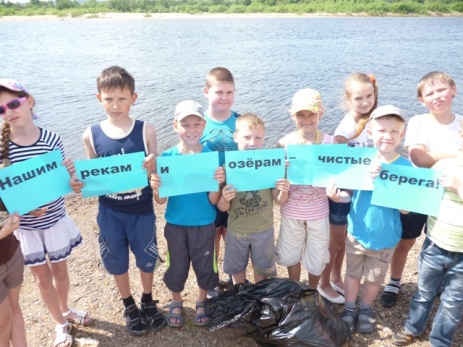 Цель наших мероприятий – научить увидеть красоту мира, уникальность природы нашего края, экологическое воспитание читателей на краеведческом материале. См. стр. 61По экологическому просвещению работает клуб для дошкольников «Феникс» при Подосиновской ДБ. Работа строится в рамках программы дошкольного образования «Радуга». В этом году для ребят были проведены занятия по темам:- Весна в лесу /эко-час/- Лес – наше богатство /эко-час/- Растения Вятского края /фито-час/- Эти забавные животные /эко-викторина/- Животный мир планеты /эко-путешествие/- Как прекрасен этот мир. Растения /эко-путешествие/- Звуки земли /эко-информина/- Земля от начала времён /эко-час/- Покормите птиц зимой- Подготовка животных к зимеПродолжают работу библиотеки МБС в помощь личному приусадебному хозяйству. Увлекательно проходят тематические мероприятия в клубах по интересам: Клуб «Дачник» при ЦБ им. А. Филёва- Что сегодня модно в огороде. Дачная экзотика /день информации/- Большие заботы маленькой грядки /день информации/- Дачника /выставка-дегустация/- Цветов весенних аромат /цветочная вечеринка/- Живет повсюду красота /практикум/- Поселок, в котором хочется жить /виртуальное путешествие/- Пусть радуют клумбы цветочным узором! /практическое занятие/- Осень золотая, щедрая пора!/цветочно-овощная выставка/ - Приглашает Осеннее кафе! /конкурсно-игровая программа/- Поговорим о здоровом питании /час здоровья/- ВДНХ – 75 лет! /видео-экскурсия/Клуб «Усадьба» при Демьяновской ГБ- Зимняя сказка /музыкально-поэтический вечер/- Урожай начинается с семян /тематическое занятие, советует агроном/ - Изобилие красоты /тематический час, рассказывающий о черенковании роз и уходом за ними, опытом поделилась садовод – любитель Исакова В.В./- Тайны целебных трав /час информации/- Энциклопедия заготовок и витаминов/выставка – просмотр/- Посиделки огородников /праздничная программа/Клуб «Флора» при Пинюгской ГБОчень серьёзный и ответственный руководитель – Т.Н. Козлова, садовод-любитель. В этом году Татьяна Николаевна получила от администрации района почётную грамоту за руководство кружком «Флора». Занятия проводятся один раз в месяц.- Подбор семян и выращивание рассады томатов /тематический час/- Капуста от «А» до «Я» /час информации/- Секреты урожайной грядки /час информации/- Борьба с вредителями урожая /час полезного совета/- Огурцы. Уход и защита от погодных условий /тематическая программа/- Осенние посадки /практическое занятие/- Праздник урожая /тематическая программа/- Хранение корнеплодов /час полезного совета/9.2.2 Помощь читателям в организации делового и профессионального чтенияФормирование фонда документов для организации делового и профессионального чтения осуществляется с учётом запросов пользователей, при этом в первую очередь, во внимание берутся записи списков из тетради отказов читального зала. Учитывая интерес пользователей к экономической литературе, библиотеки стараются разнообразить формы индивидуального и массового информирования.Выставки:- Экономика домашнего хозяйства /тематическая выставка/		ЦБ- Творчество молодых. Первый шаг к успеху./художественная выставка/							ЦБ- Мир ваших увлечений							ЦБ- Все начинается с учителя /выставка-поздравление/			ЦБ- Отдел занятости предлагает /выставка-рекомендация/			Яхреньгская СБМероприятия:- Поиск книг в электронном каталоге/практикум-консультация для педагогов/					ЦБ- Ребенок как субъект воспитания/тематический час для воспитателей дошкольных учреждений/	ЦБ- Познай себя /деловая игра для старшеклассников/			ЦБ- Космический урок/видео лекторий для дошкольников/		Подосиновская ДБ- От колоска до булочки/урок бережливости с игровыми моментами/				Подосиновская ДБ- Сноровка и умение и к знаниям стремление/математический КВН для уч-ся средних классов/			Демьяновская ДБ- Деловые люди в моём селе/тематический час с участием председателя СПК «Восход»/		Георгиевская СБ- Сын Земли /тематический час, посвящённый Ю. А. Гагарину/	Ленинская СБ- Полеты на крыльях мечты/час информации о детстве космонавтов/					Лунданкская СБ- Журнальная мозаика /обзор периодики для работников МТФ/	Октябрьская СБ- Твоё здоровье – в твоих руках/час полезного совета  для работников МТФ/				Октябрьская СБ- О проблемах села на страницах журнала /обзор журнала «Сельская новь»/						Пушемская СБ- Учитель – великое слово /тематический вечер/			Шолгская СБ- «Знаете, каким он парнем был…»/час-портрет о Ю.А. Гагарине/						Утмановская СБПрофориентационная работа в библиотеках строится по-разному, но цель у всех одна – помочь молодому человеку определить свой профессиональный путь, разобраться в своих интересах и способностях.- Ты и твоя профессия /тематическая программа с применением тренинга «В будущее – с уверенностью»/									ЦБ- Служба в органах МВД – почетна и ответственна!/час профориентации с участием представителей правоохранительных органов/					ЦБ- Образование. Карьера. Успех. /газетно-журнальная выставка/	Демьяновская ГБ- Выставка профессий /тематическая выставка с разделами: Справочное бюро /страницы истории профессий /Мир профессий /художественная литература, газетно-журнальные материалы/Информационные пособия по профориентации			Пинюгская ГБ- Послушай всех, подумаем вместе, выберешь сам»/час профориентации для старшеклассников/				Подосиновская ДБ- «Я б пожарные пошёл…» /час интересной информации/		Подосиновская ДБ- Радуга профессий /игровая программа для дошкольников/		Подосиновская ДБ- Чем пахнут ремёсла/час полезной информации – труд повара/	Подосиновская ДБ- Твоя жизнь – твой выбор/час профориентации для старшеклассников/				Демьяновская ДБ- Образование: сегодня и завтра /час профориентации для старшеклассников/				Пинюгская ДБСодействие нравственному, духовному и эстетическомуразвитию личностиЦель духовно-нравственного просвещения – формирование мировоззрения и этической культуры современного человека, ориентация на активную созидательную деятельность:- За чистоту родного языка/видео-час/					ЦБ- Сквернословие – путь к большому злу/тематическая программа/							Демьяновская ГБ- Язык. Культура. Чтение /тематическая программа/			Пинюгская ГБ- Культура речи – умение правильно говорить/познавательный час/							Пинюгская ГБ– Как правильно сказать/познавательный час с практическими заданиями/			Пинюгская ГБ- Через книгу к миру и согласию /обзор книг о дружбе/		Подосиновская ДБ- Ты таков, какова твоя речь /час нравственности/			Подосиновская ДБ- «Я люблю твою, Россия, старину»/час духовной культуры для дошкольников/				Подосиновская ДБ- История родного слова от Кирилла до Мефодия/познавательная беседа/							Подосиновская ДБ- «Я хочу сказать…»/Тренинг по волнующим детей темам, проходит в виде обмена мнениями, диалога Библиотекарь сообщает детям тему и цель дискуссии, раскрывает актуальность заявленных вопросов: отношения между детьми и взрослыми, дружба, учёба в школе, искусство, отношения между мальчиками и девочками, сложные предметы и многое другое. Может быть, именно твоё высказывание и мнение поможет другим ребятам в жизни…/ Демьяновская ДБ- «Дружба крепкая…»/праздник дружбы, тематическая программа/				Демьяновская ДБ- Через книгу к миру и согласию /беседа-обзор книг/			Демьяновская ДБ- Сила слова или яд сквернословия/беседа-диалог для уч-ся средних классов. Ребятам предлагалось высказать свое мнение по поводу распространения этого явления. Особенно заинтересовал ребят эксперимент японского ученого, который при замораживании воды, говорил добрые или бранные слова и от этого форма снежинок получалась различной – или красивой или никакой/		Демьяновская ДБ- «Без друзей меня чуть-чуть…»/час общения, игра на сплочение коллектива/				Пинюгская ДБ- Я - личность /беседа-практикум, рассказывающая о нормах поведения в обществе, знакомство с понятием «личность»/				Пинюгская ДБ, Утмановская СБ- С детства дружбой дорожи /тематический час/			Георгиевская СБ- «Мы сохраним тебя русская речь!»/тематический час о культуре речи/						Лунданкская СБ- Добрые дела и поступки /урок доброты/				Пушемская СБ- Добротой живет человек /тематический час/				Утмановская СБ- Давайте говорить друг другу комплименты/тематическая программа/						Шолгская СБ- Спешите делать добрые дела /урок нравственности/			Щёткинская СБ- Волшебная сила добра/урок доброты для уч-ся средних классов с игровой программой/	Яхреньгская СБВ 2014 г. продолжил свою работу клуб по духовно-нравственному воспитанию «Росток» при Подосиновской ДБ. Цель клуба: формировать нравственные ценности у младших школьников через систему библиотечных мероприятий. Участники – учащиеся 2-х и 4-х классов, количество – 65 чел. Руководитель – Савина Л.В., библиотекарь абонемента.   - Ими гордится район /видео-лекторий/;- Мы все такие разные, этим и прекрасны мы /час нравственности/;- Небесные защитники Отечества. Сергий Радонежский/час духовной культуры/- Стиль жизни - здоровье /час здоровья/;- Через книгу к миру и согласию /обзор книг о дружбе/;- Ты таков, какова твоя речь /час нравственности/- Эрмитаж. Самый красивый музей мира /час искусства/- Русская матрёшка /познавательный час/- История Нового года /час интересной информации/В библиотеках прошло много мероприятий, направленных на воспитание толерантного сознания, профилактике экстремизма и терроризма в особенности у молодёжи и подростков. См. Приложение № 8О мероприятиях, проведённых в рамках Года культуры см. Приложение № 9Пропаганда здорового образа жизниБиблиотеки стремятся отвечать на новые запросы общества: проблема формирования ЗОЖ является одной из актуальных в библиотечном обслуживании – особенно для детей и молодёжи. ЗОЖ сегодня – это требование времени.Выставки:- Не стареть – это искусство 						ЦБ- Здоровье начинается с детства /выставка - просмотр литературы для родителей младшего возраста/								Демьяновская ДБ- Русь и здоровье/выставка-совет/					Пинюгская ДБ - Враги красоты и здоровья /информационная выставка/		Ленинская СБ- Я здоровье берегу – сам себе я помогу	/тематическая выставка/							Октябрьская СБ- Формула здоровья							Щёткинская СБМероприятия: - Поговорим о здоровом питании /час здоровья/			ЦБ- Гигиена и питание – составляющие здорового образа жизни/час полезной информации/							ЦБ- Здоровье не купишь – его разум дарит/познавательная программа/						Демьяновская ГБ- Безопасные продукты/информационный час о полезной и здоровой пище/			Пинюгская ГБ- Книга на службе здоровья /информационный обзор/			Пинюгская ГБ- 100 советов на здоровье /час здоровья/					Подосиновская ДБ- За компьютер не садись, а на улице резвись/спортивно-игровая программа для дошкольников/			Подосиновская ДБ- Здоровье без лекарств/информационный час/				Георгиевская СБ- Как подружиться с собственной памятью/час информации/								Пушемская СБ- Чем на Вятке встарь лечились/час информации/			Троицкая СБ-Тайны здоровья /калейдоскоп полезных советов/			Утмановская СБ- Здоровая молодежь, здоровая Россия/беседа-диалог о здоровом образе жизни для старшеклассников/	Утмановская СБ- Целебные травки для поправки /час информации/			Шолгская СБ- Путешествие в страну здоровья/познавательный час для уч-ся средних классов/				Яхреньгская СБВ конце сентября - начале октября по стране прокатилась волна отравлений курительными смесями с добавлением неизвестного наркотика. Наибольшее число случаев отравлений и смертельных исходов зарегистрировано в Кировской области. В основе профилактики и борьбы с курением, появлением алкогольной болезни и наркомании лежит систематическое повышение уровня осведомленности всех слоёв населения, особенно детей, подростков и молодёжи о пагубности влияния вредных привычек на организм. Мероприятия проходят с использованием видеофильмов, социальных роликов, электронных презентаций.- СПАЙСите наши души! /выставка-предупреждение/		ЦБ- Осторожно, Спайсы убивают!/выставка – просмотр/		Демьяновская ГБ-Паутина зла/выставка-предупреждение/				Пинюгская ДБ- Умей сказать дурману – Нет! /урок-предупреждение/		ЦБ- Психотропные вещества: опасность для здоровья и правовая ответственность/профилактическая беседа/					ЦБ, Октябрьская СБ- Жертвы пагубных привычек/тематический час для уч-ся средних классов/				Пинюгская ГБ- Осторожно, спайсы убивают!/час информации для уч-ся 9-11-х кл./					Пинюгская ГБ- Цена зависимости – жизнь/час откровенного разговора о вреде курительных смесей/		Подосиновская ДБ- Здоровье сгубишь – новое не купишь /час здоровья по профилактике употребления наркотических средств/								Демьяновская ДБ- Курение – опасное увлечение /час здоровья/				Демьяновская ДБ- Я выбираю жизнь! /шок-урок по профилактике наркомании с показом профилактического видеофильма о вреде употребления «спайсов» и «солей»/Серьезные лица старшеклассников, тревожные взгляды на страшные картины, изображенные на слайдах, внимание для диалога в нелегком разговоре – всё это можно было наблюдать на классном часе в 9а классе «Я выбираю жизнь!», который состоялся в Демьяновской детской библиотеке. Тема профилактики наркомании выбрана не случайно, ведь в последнее время ей уделяется очень большое внимание. Библиотекарь Островская Т. Г. предложила ребятам назвать жизненные ценности, которыми они дорожат, а потом представить человека, пристрастившегося к наркотикам, который лишен этих ценностей. Всем классом учащиеся пытались развенчать мифы, связанные с наркотиками. Также старшеклассники показали правовую грамотность, когда они должны выбрать из вариантов правильный ответ за действия, связанные с распространением наркотиков. А в такие жизненные ситуации, которые им были предложены разрешить, может попасть любой из них. Например, «ты идешь на дискотеку, встречаешь ребят, которые предлагают тебе попробовать «травку» и другие. Разговор дополнил профилактический видеофильм о вреде употребления «спайсов» и «солей». И, конечно, всех затронули истории «Исповеди наркоманов» с таким обращением: «Прочтите мое письмо. Подумайте, решайте. Выбирайте жизнь! Ваш ровесник».- Жизнь прекрасна. Не трать её напрасно/тематическая программа с обзором литературы/			Пинюгская ДБ- Спайс – сигнал тревоги/информационный час с просмотром видеофильмов/			Георгиевская СБ- В стране полезных привычек /игра-путешествие, в ходе которой дети узнали, о привычках и определили, какие привычки нужны человеку, а какие нет/	Ленинская СБ- Вся правда о наркомании /час проблемного разговора/		Пушемская СБ- Спайс – дорога в ад/тематический час с использованием видеофильмов/			Щёткинская СБ- Мы за здоровый образ жизни /тематическая программа с использованием видеороликов, викторины, тренинга/						Яхреньгская СБПопуляризация спорта и физической активности, всегда актуальна. Смотри Приложение № 10Молодежные акции в библиотеках стали проходить гораздо чаще и разнообразнее.В течение года библиотеки МБС принимали участие в районных акциях по ЗОЖ: «Конфета вместо сигареты», «ЗОЖ – здоровье, ответственность, жизнь», «Бегущий посёлок».Добровольческое объединение «Мы – вместе» при Демьяновской ГБ выступило с агитбригадой «Новые приключения Колобка на дороге жизни». Волонтёры награждены дипломом и сертификатом. Пинюгская детская библиотека в этом же конкурсе приняла участие с видео роликом «Футбол в Пинюге».В Демьяновской городской библиотеке волонтёрское объединение «Мы - вместе» проводили акции: развешивают плакаты, распространяют среди населения посёлка листовки, закладки. «Чума XXI века» /акция к Международному дню борьбы с наркоманией/«Полезный разговор о вредных привычках» /акция, посвящённая Всемирному дню отказа от курения/Совместно с КЦСОН провели областную акцию «Алкоголь: признать виновным». Раздали 100 листовок и развесили 2 плаката.«Курение или здоровье – выбирайте сами»/акция, посвящённая Международному дню отказа от курения/РелигияПросветительские мероприятия, осуществляемые в этом направлении, базируются на основе духовно-нравственных ценностей отечественных традиций православной христианской культуры и религии.Выставки-просмотры:- Живой источник духовности/выставка-просмотр, посвящённая Дню православной книги/		ЦБ- На все времена/фотовыставка к 190-летию храма Рождества Богородицы/		ЦБ- Православная книга – путь к духовности/выставка-просмотр, действующая в течение года /			Демьяновская ГБ- Православный уголок/выставка-просмотр, действующая в течение года/			Пинюгская ГБ- Воскреснуть для дел добра/выставка-инсталляция к празднику Пасхи/				Демьяновская ДБ- Православные праздники /информационный стенд/			Лунданкская СБ- Под свет звезды приходит Рождество/книжно-иллюстративная выставка/					Щёткинская СБМероприятия:Особенно важным для духовного воспитания являются мероприятия, в которых принимают участие священнослужители.- Вечные ценности/встреча с настоятелем храма Рождества Богородицы о. Константином и заведующей библиотекой при храме Л.А. Нагаевой, в рамках Дня православной книги. Схожие заботы и тревоги у работников библиотеки и православной общины: как вечные ценности сделать для молодежи жизненными ориентирами, чтобы любовь, вера, доброта были важнее того, что приносит только временное ощущение счастья. А чтобы библиотекари увереннее чувствовали себя, разговаривая с молодыми, гости передали в дар свыше десятка книг. Вот, например, книга К.Зорина «Что скрывают от молодых. Соблазны и болезни века». Книга «Хочу верить», в ней священник Павел Карташов, используя собственный опыт, рассказывает о том, как молодежь приходит к вере. Название книги Павла Гумерова «Гражданский брак». Начало семейной жизни или блудное сожительство?» говорит само за себя. Такие книги - редкость на книжных базах, где комплектуются наши библиотеки, а для проведения массовой и индивидуальной работы с молодыми читателями они востребованы/	ЦБ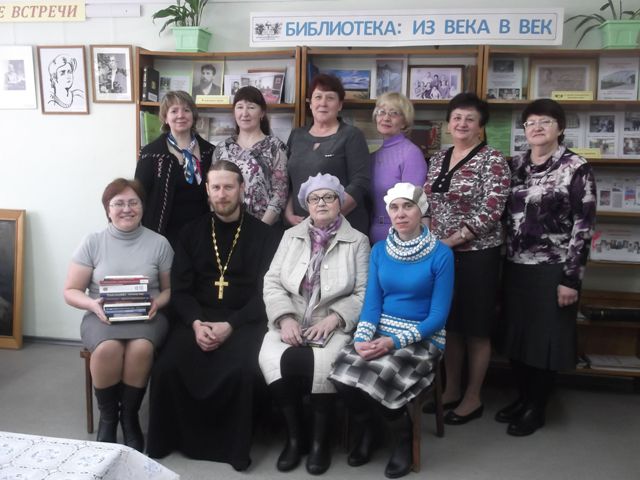 - Живое пламя свечи /литературно-музыкальный вечер/		ЦБ- Крещение: Час доброты /познавательная программа/		Демьяновская ГБ- Дорога к храму /встреча с настоятелем Свято-Троицкой церкви отцом Дмитрием. На этой встрече разговор шёл о поведении прихожан в храме, о таинствах крещения, причастия, церковных обрядах/								Пинюгская ГБ- Под светлым ликом Рождества /урок православной культуры/	Подосиновская ДБ- Небесные защитники Отечества. Сергий Радонежский./час духовной культуры/							Подосиновская ДБ- Храмов Благовест святой /урок православной культуры для уч-ся 2-4-х кл., посвящённый 190-летию со времени возведения каменного здания Подосиновской Богородице-Рождественской церкви, урок провела библиотекарь церкви Л.А. Нагаева. Эта тема вызвала неподдельный интерес у ребят, поэтому следующая встреча состоялась в Подосиновской Богородице-Рождественской церкви. Педагог Воскресной школы С.А. Лисничая познакомила ребят со святынями храма, рассказала о Воскресной школе, о том, как проходят занятия, о церковной библиотеке, показала самую древнюю книгу и мн. др./		Подосиновская ДБ- Рождественская звезда /цикл бесед для уч-ся коррекционной школы, посвященных празднику Рождества/								Демьяновская ДБ- Нравственная проповедь /встреча с отцом Дмитрием, который рассказал о духовном подвиге Сергия Радонежского, Марии Египетской и др. святых/		Пинюгская ДБ- Символы веры /информационный час о православных святынях/	Лунданкская СБ- Каждый день с верой в душе/час информации о празднике Пасхи/					Октябрьская СБ- Сергий Радонежский – подвижник земли русской/час православия/								Пушемская СБ- Особо почитаемый/час духовности, к 255-летию преподобного С. Саровского/		Утмановская СБ- Православные праздники /час православной культуры/		Яхреньгская СБ- И возродится вновь /час информации, посвящённый Богоявленской церкви в селе Яхреньга/ Яхреньгская СБВ Демьяновской детской библиотеке проходят занятия Воскресной школы. Занятия ведет прихожанка Богородице-Рождественского Храма Панагушина Н. А. Для детей были проведены занятия:- «Жития святых. О Матроне Московской»;- «Всемогущество Бога. Сотворение мира»;- «Нерукотворный и рукотворный божий мир»;- «Масленица, Изготовление поделки к празднику»;- «Временные и сезонные изменения внешнего мира»;- «Мир животных. Сотворенные Богом»;- «О посте, об исповеди»; - «Человек – самое любимое сотворение Бога»;- «Сотворение невидимого мира. Об Ангелах».Занятия для родителей:- Чтение из эпопеи И. Шмелева «Солнце мертвых»;- Встреча с батюшкой отцом Дмитрием (Липатовым);- Электронная презентация о Храме Рождества Пресвятой Богородицы- «Воспитание игрушкой» /беседа с электронной презентацией о роли игры и игрушки в воспитании детей/- «Семья православная» /выставка рисунков по библейским мотивам всех членов семьи Мохиных/11 ноября заведующая Пинюгской городской библиотекой Савина А.К. приняла участие в VI районных краеведческих чтениях «Моя православная Родина» в г. Мураши. Они были посвящены 700-летию Преподобного Сергия Радонежского. Александра Корнеевна выступила с темой «Обретение веры в Бога» (об архимандрите Иове).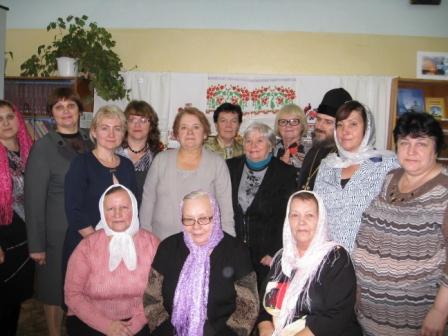 В октябре прошли Третьи Подосиновские духовно – нравственные чтения. Подробнее смотри в Приложении № 7Этика и эстетика.Воспитать у жителей района способность правильного восприятия и понимания в окружающей жизни и в искусстве, воспитать любовь к прекрасному и способность самим создавать прекрасное – одна из задач в работе библиотек.- Сергей Горбачев: Подосиновские мотивы/художественная выставка/							ЦБ- Внеклассные уроки С. Горбачева/урок эстетики/			ЦБ- Творчество молодых /выставка работ подосиновских старшеклассниц М. Бобровой, Т. Нагаевой/										ЦБ- Творчество – особая планета/выставка творческих работ сотрудников образовательных учреждений Подосиновского района/										ЦБ- Художники – иллюстраторы детских книг/час знакомства с творчеством Ю.Д. Коровина и К.Е. Чарушина/	Подосиновская ДБ- Я рисую сказку /час искусства для дошкольников/			Подосиновская ДБ- Музыкальное путешествие в сказку С. Прокофьева «Петя и волк» /музыкальный час/								Подосиновская ДБ- К истокам народной культуры /познавательный час, на котором дети узнали, что включает в себя понятие «культура», о деятелях культуры и искусства, о промыслах вятского края, исторических и культурных традициях нашей области и мн. др. В заключение, ребята разгадали кроссворд по услышанному материалу/				Подосиновская ДБ- Наше увлечение – бисероплетение /выставка работ кружка «Умелые руки» Подосиновского ДДТ/								Демьяновская ДБ- Путешествие в рукотворную сказку /познавательно-развлекательная программа, посвященная народным промыслам и традициям. Читатели полюбовались выставкой предметов народного быта, «побывали» в Дымково, Хохломе, Жостове, Городце, поиграли в старинные игры, примерили наряд дымковской барыни/			Демьяновская ДБ- «Собранье чудное сокровищ…»/виртуальная прогулка, посвящённая 250-летию Эрмитажа/										Демьяновская ДБ- Вокруг меня мир /персональные выставки рисунков читателей детской библиотеки и студийцев изостудии «Радужка» (руководитель Белозерова Н. Н.) Баталовой Динары – 12 лет, Сысолятиной Александры – 13 лет, Ложкиной Александры – 5 лет/		Демьяновская ДБ- Её величество мода/беседа-рекомендация, шёл разговор о школьной форме, дресс-коде, с использованием презентации и видеосюжетов по теме/			Пинюгская ДБ- Новогодняя игрушка /видео-беседу по истории новогодней игрушки. Снегурочка (библиотекарь Н.А. Маурина) провела мастер-класс по изготовлению новогодних игрушек: гирлянд, снежинок, и других ёлочных украшений/				Пинюгская ДБ- Школа вежливых наук /игровая программа по этикету/		Ленинская СБ- Жили-были мастера/устный журнал о вятских мастерах и умельцах/				Пушемская СБ- Вежливое слово, что ясный день /урок вежливости/			Щёткинская СБ- Еже ли вы вежливы/тематическая программа по этикету и культуре слова/			Яхреньгская СБРукодельные мастер-классы:В Подосиновской ДБ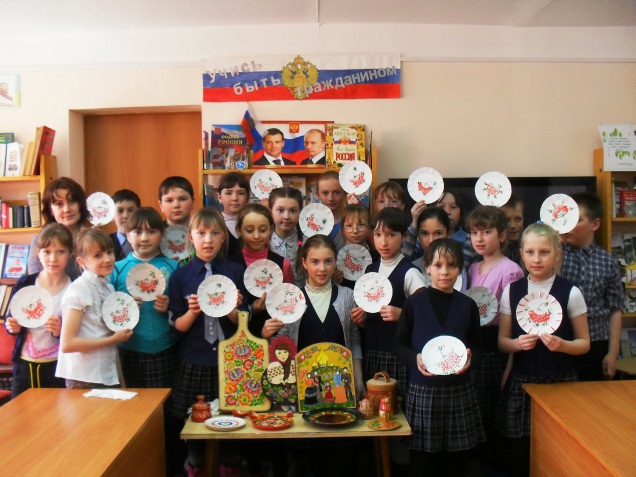 - В мире нет милей и краше разноцветной куклы нашей /час народного творчества: мастер-класс по изготовлению тряпичных кукол (травницы, куклы-скрутки и т.д.) практическую часть провела мастер народных промыслов Дома ремёсел, Торлопова С.Н., а библиотекарь познакомила ребят с народным творчеством, историей, традициями ремёсел Вятского края/					- Рукам работа, душе радость /час народной культуры: беседа-презентация о народных промыслах Вятского края, мастер-класс по изготовлению шаркунков (изделие из бересты с горохом внутри). Мастер-класс провела мастер по народным промыслам Е.В. Мальцева/			- В руки кисточки возьмём…» /день творчества: час искусства – мастер-класс росписи по дереву провела Конева А.В., зам. директора Подосиновского Дома ремёсел/ - Наши руки творят чудеса/мастер-класс по модульному оригами, провела читательница библиотеки Боброва Т.Ф./Демьяновская ДБ- Творчество без границ/выставка рисунков изостудии ДДТ. Руководитель Белозерова Н. Н./- Берестяные дудочки, куклы-закрутки и сосновый корешок /мастер класс по народным промыслам провели мастера Подосиновского Дома ремёсел. Ребята не только многое узнали о ремеслах нашего района, познакомились с мастерами, но и сами прикоснулись к творчеству. Каждый уходил с игрушкой, созданной своими руками. Громким искренним «спасибо» благодарили дети мастеров за доставленную радость познания и творчества/- Технология изготовления рисунков из крупы /мастер-класс провели сотрудники  ЦСОН Кочкина В. С. и Шапенкова А. С./- Рукодельница /выставка работ студии бисероплетения ДДТ/- Добрых рук мастерство /выставка работ вышитых крестиком/ Шолгская СБЛенинская СБС 2014 года в библиотеке действует кружок «Умелые руки»- Поделки из бумаги/творческое занятие по изготовлению из бумаги и салфеток разнообразных поделок/-Цветы из бумаги/мастер-класс проводили директор Зареченской школы Кочкина С.Г. и её дочь Настя/- Декоративные панно из бумаги /тематическое занятие, панно «Сова» заняла почётное место в библиотеке /- Декор из бумаги к Новому году /дети научились делать из бумаги оригинальные снежинки, гирлянды и другие игрушки, которые послужили новогодним украшением библиотеки/Пропаганда художественной литературыЭто направление является по-прежнему одним из самых главных. Наша задача – всей своей практикой стремиться к тому, чтобы чтение стало насущной необходимостью в духовной жизни современного человека. Мы стараемся знакомить своих пользователей с лучшими произведениями отечественной и мировой литературы, стараемся воспитывать у них художественный вкус и культуру чтения, а так же помочь ориентироваться в художественной литературе.Популяризация творчества писателей, книги и чтения проходит посредством книжных выставок:- Книги-юбиляры – 2014							все б-ки- Книжная полка подростка /выставка-рекомендация/			ЦБ- Умные книжки для умных читателей					Подосиновская ДБ- Хорошая книга-друг навсегда						Пинюгская ДБ- Нескучная библиотечная полка						Георгиевская СБ- Читаем книги о войне							Ленинская СБ-Классика на все времена							Яхреньгская СБМероприятия:- Судьбой дарованная встреча /читательская интернет-конференция по книге Ирины Елочкиной «Звезда по имени Василиса» привлекла любителей литературы, читателей Подосиновской центральной библиотеки имени А.А. Филева. Сборник рассказов под таким названием - это только проба пера для автора, творческого человека, чья основная профессия тележурналист.Ирина Елочкина живет и работает в городе Гатчина, а родом она из города Тотьма. Эта книга о нас, россиянах, которые не живут в особняках и не нежатся в любое время года на знаменитых курортах, о тех, кто живет на скромную зарплату или пенсию. Но книга не о трудностях русской жизни. Она - о любви, верности, надежде.Сборник рассказов заинтересовал наших читателей, и они сказали много теплых слов автору. Ирина Ивановна приятно удивила всех искренностью, простотой общения, душевностью. Ведь часто бывает так, что уезжает человек в большой город и даже стесняется признаться, что он родом из провинции. «Первый блин не комом», - так отозвались о первой интернет - конференции ее участники/						ЦБ- Виражи времени /поэтический час по творчеству А. Дементьева/	ЦБ- Современная военная проза: взгляд из XXI века/литературный обзор для старшеклассников/				ЦБ- Чтение с остановкой книги А. Гавальды «35 кило надежды»/литературный час для уч-ся средних классов/				ЦБ- Поэзия – музыка слов/поэтический вечер прошёл в виде домашнего уютного круглого стола, за которым собрались ценители поэзии разных возрастов. Писать стихи – это всё равно, что уметь летать как птица. Этому нельзя научиться, а вот понимать поэзию может научиться каждый. На вечере прозвучали стихи не только советских и современных российских авторов, стихи вологодских и кировских поэтов: Вечер пролетел незаметно, мы затронули лишь небольшую часть поэтических произведений, многое осталось недосказанным. Но эта встреча для всех останется в памяти, как добрый и счастливый день, проведённый в кругу друзей/	Демьяновская ГБ- Д. Гранин «Мой лейтенант» /литературный час для разных возрастных групп/			Пинюгская ГБ- Давайте знакомые книги откроем /интерактивная викторина, брейн-ринг, литературная игра «Дерево чтения»/						Подосиновская ДБ- Сказок мудрые уроки /медиабеседа: дошкольникам демонстрировались иллюстрации из известных сказок, библиотекарь вела диалог с детьми о поведении героев, их дальнейших действиях/										Подосиновская ДБ- Шляпа волшебника/путешествие с книгой Туве Янсон, к 100-летию писательницы/	Подосиновская ДБ- Ларец мудрости/литературный турнир по творчеству И. Крылова к 245-летию со дня рождения с электронной презентацией. Учащиеся с удовольствием читали наизусть и инсценировали басни писателя. Провели исследование басни «Лебедь, щука и рак» - познакомились со «Словарем языка Крылова», характеризовали героев и  их поступки, находили мораль басни. В игровой программе участвовали в конкурсах «Внимательных читателей», «Шуточные вопросы», «Продолжи крылатые фразы», отгадывали кроссворд/			Демьяновская ДБ- «Слушает с волнением планета Пушкина бессмертного язык!»/акция, посвященная Дню русского языка. Включала в себя: «В волшебной Пушкинской стране» - литературный час для дошкольников «В сказочном Лукоморье» - познавательно-игровую программу с элементами театрализации для детей среднего возраста. «В сказочном Лукоморье», детей встретили литературные персонажи: Старуха с разбитым корытом, Старик с неводом, Золотая рыбка, Белочка и Золотой Петушок. Звучали строчки бессмертного поэта в исполнении детей, показывались отрывки из кукольных спектаклей по сказкам Пушкина. Знатоки творчества поэта получали от Белочки «золотые орешки», Богатыри демонстрировали свою силу. Любопытно было слушать ответы о старинных словах из «Словаря языка Пушкина», зато с заданиями современного русского языка дети справились лучше/	Демьяновская ДБ- Книги для подростков. Литературный союз: Андрей Жвалевский и Евгения Пастернак /литературный час/							Демьяновская ДБ- Путешествие в страну непрочитанных книг/обзор литературы для уч-ся начальных классов/			Пинюгская ДБ- Узнай литературных героев/литературный эрудицион, викторина/					Пинюгская ДБ- Слово о первой любви/поэтический час по творчеству Э. Асадова/				Георгиевская СБ- Всю жизнь несу Родину в душе/литературный час, посвящённый 85-летию В.М. Шукшина/		Ленинская СБ- Книга джунглей открыта для всех/литературная программа по произведениям Киплинга/			Лунданкская СБ- Жил паренёк в деревне Овсянка/литературный час, посвящённый жизни и творчеству Ф. Абрамова/	Пушемская СБ- В солдатской шинели/поэтический час по творчеству Ю. Друниной/				Троицкая СБ- Хочу все знать/литературное путешествие по книге И. Шустовой «Теперь я знаю»/	Утмановская СБ- Отважные ребята Гайдара/литературный час по творчеству А. Гайдара/				Щёткинская СБ- Калина красная грустит о Шукшине/литературный обзор творчества/						Щёткинская СБНеделя детской и юношеской книгиПодосиновская ДБ- Остров радости и доброты/праздничное представление, театрализованная постановка, праздник книги, викторины, песни/;- Как прекрасен книжный мир!/литературный праздник для дошкольников/- В лабиринтах книжного царства /квест-игра/- Мир сказочный загадочный /игра-путешествие по литературным станциям/- «Добрый мир любимых книг» /игра-путешествие: литературный обзор, интерактивный спектакль/- Литературное поле чудес /интеллектуальная онлайн-игра/Демьяновская ДБ- День испытательных загадок и загадочных испытаний /познавательно-игровая программа. В первый день Недели 75 пассажиров отправились на остров «Испытательных загадок и загадочных испытаний». Успешно пройдя все туры: «Внимательность не помешает», «Все мы песни перепели», «Первооткрыватель»», игра «Передай быстрее», «Верю – не верю», самые активные получали жетоны.- Путешествие в рукотворную сказку /познавательно-развлекательная программа, посвященная народным промыслам и традициям. Читатели  полюбовались выставкой предметов народного быта, «побывали» в Дымково, Хохломе, Жостове, Городце, поиграли в старинные игры, примерили наряд  дымковской барыни/- Путаница да небывальщина /литературный праздник по творчеству К. Чуковского. Дети и взрослые оказались в стране сказок К. И. Чуковского, где на чудо-дереве росли не фрукты, не башмачки, а конкурсы, песенки, сказки и загадки. Ребята из 1а класса оживили образы из сказок знаменитого детского писателя и познакомили с его творчеством. - Дорога к доброму здоровью /день здоровья, читатели вместе с библиотекарем отправлялись в город Здоровейск. Путь туда вел через станции «Овощная», «Фруктовая», «Чистюлькино» и «Витаминная», на каждой, то конкурс, то викторина, то сказка оживет и обязательно физкультминутка/- Герои сказок на экране /мультсерпантин/Пинюгская ДБ- Читать всегда, читать везде/литературный праздник, на который пришел «Почтальон Печкин». Для детей «он подготовил и провел» игровую программу. Ребятам нужно было справиться с различными заданиями на смекалку и память: отгадать загадки, кроссворд, литературную викторину/-В гостях у дедушки Корнея/литературно-музыкальное представление/-Путешествие с золотым петушком /литературный круиз по творчеству А. Пушкина,  слайд-путешествие с литературными героями/- Посмеемся вместе /юморина по книгам В. Драгунского/Сельские библиотеки:- В стране Журналии/библиодартс/					Георгиевская СБ- В команде с Тимуром /познавательно-игровая программа/		Ленинская СБ- Книжкины именины /тематическая программа/			Лунданкская СБ- Затейники и фантазёры/игра-путешествие по рассказам Н.Н. Носова/				Октябрьская СБ- Добро пожаловать на праздник /литературный утренник/		Утмановская СБ- Весёлый выдумщик и фантазёр/литературная программа по творчеству В. Драгунского/		Щёткинская СБ- История праздника Книжкины именины/час интересной информации/						Яхреньгская СБ- В гости к дедушке Корнею /литературная программа/		Яхреньгская СБВ подготовке и проведении литературных мероприятий часто принимают участие и сами читатели. Ребята с удовольствием откликаются на наши предложения и становятся активными участниками. При проведении мероприятий библиотекари используют такие формы работы, как «стихотворение в кармашке», «чтение с листа», которые не требуют специальной подготовки, но стимулируют ребят читать выразительно, перед своими одноклассниками.- «Читать модно! Читай!» /акция под девизом «Будущее России - в руках читающей молодежи» была проведена сотрудниками центральной библиотеки им. А. Филёва совместно с учащимися 11 а класса Подосиновской средней школы в рамках школьного проекта «Книга в руках». В течение всего учебного дня  в импровизированном читальном зале в фойе школы на столах были разложены книги и журналы для молодежи, информационные листы. Желающие отвечали на вопросы анкеты «Подросток и книга», цель которой - выявить значение книги в жизни молодежи, а результаты анкетирования (более 40 человек) будут учтены при комплектовании книжного фонда центральной библиотеки. В результате проведенной акции - шесть человек стали новыми читателями библиотеки/Литературное краеведение продолжает оставаться важным направлением в деятельности библиотек. См. стр. 57Мероприятия, посвящённые творчеству М.Ю. Лермонтова см. в Приложении № 11Семья. Семейное чтениеСовместное посещение библиотеки, участие в совместных мероприятиях - это общение, сближающее людей разных возрастов, родителей и детей. Они укрепляют контакт библиотеки и семьи, положительно сказываются на читательской активности детей, позволяют в наших учреждениях увидеть очаг интересного и полезного досуга, место общения, центры информирования по вопросам детской литературы, педагогики.В библиотеках оформлялись интересные книжные выставки, экспозиции, посвященные семейному чтению, исторической связи поколений, их преемственности:- Семью сплотить поможет мудрость книг/выставка, посвящённая Дню семьи/					ЦБ- Семейный роман /тематическая выставка/				ЦБ- Войдем в мир книги вместе/зона семейного чтения/		Подосиновская ДБ- Дочки – матери /фотовыставка/						Демьяновская ДБКазалось бы, что нового можно внести в проведение традиционного праздника. Но каждый раз бывает что-то, что отличает его от проведенных ранее. Учащиеся 2б класса принесли в библиотеку фотографии своих мам в детском возрасте и фотографии мам сегодняшних. Классный руководитель Белова М. А. также поделилась своими фотографиями. Фотовыставка «Дочки-матери» привлекла внимание посетителей библиотеки. Многие взрослые находят своих знакомых, а дети с любопытством рассматривают детские фотографии мам.- Моя семья /тематическая выставка/					Ленинская СБ- Семья – начало всех начал						Пушемская СБИнститут семьи всегда считался каким-то особенным, необычным и важным в жизни каждого человека. Каждая семья уникальная, со своими привычками, обычаями и традициями. В зависимости от того, что видел человек с детства в семье, формируется определенное виденье человека всего, что происходит вокруг. В семье формируется интерес к книге, первым посредником между ребенком и книгой являются родители.- «Летопись Вятской семьи» /презентация альбома в рамках программы «Молодая семья» Вятского фонда Александра Невского/					ЦБ- Семья – моя надежда и опора/вечер-встреча трёх поколений семей нашего п. Пинюг/		Пинюгская ГБ- Войди в мир с добром/день семьи в библиотеке/			Подосиновская ДБ- Урок семьи/тематическая программа, в ходе которой молодая семья Мауриных поделились со старшеклассниками своим семейным опытом. После этого провели игру «Верный путь к счастливой семье». Участники были очень активными, бурно обсуждали, задаваемые вопросы. Наиболее трудными показались участникам вопросы из категории Половинки. На вопросы как понять, что пора создавать семью  или как подготовиться к встрече со своей половинкой ребята затруднились ответить/				Пинюгская ДБ- Загляните в мамины глаза /час доброты/				Пинюгская ДБ- Наша дружная семья /тематический вечер для детей и родителей с веселыми конкурсами, играми и эстафетой/						Лунданкская СБ- Папа может /конкурсная программа, посвящённая 23 февраля/	Октябрьская СБ- Вместе и навсегда/тематический час, посвящённый Дню семьи, любви и верности/	Пушемская СБ- У самовара всей семьёй /тематический вечер/			Троицкая СБ- Берегиня семейного очага /литературная программа/		Утмановская СБ- Самая прекрасная из женщин /тематическая программа/		Щёткинская СБ- Вместе с мамой в библиотеку /литературный час/			Яхреньгская СБРодительские собрания:- Библиотека. Родители. Книга /родительское собрание: обзор книг по воспитанию, большая часть предложенных книг была выдана. Среди родителей было проведено небольшое анкетирование о семейном чтении, многие родители сами читают книги, и являются для своих детей примером в этом вопросе/							Подосиновская ДБ- Мастерская ценностных ориентаций/родительское собрание вместе с детьми по совместному проекту «Семейное чтение». Работа детей и родителей по рассказу В. Крупина «Кол с подпорой»/	Демьяновская ДБ- Семейное чтение /родительское собрание вместе с детьми. Электронная презентация, создание интеллект-карты «Ясноликое детство». Рассказы В. Крупина и С. Горбачёва «Линеечка»/									Демьяновская ДБДень матери отмечается в России по Указу Президента страны от 30.01.1998 в последнее воскресенье ноября. Этот праздник стал одним из любимых, с интересными, тёплыми традициями. В библиотеках прошли тематические вечера:- Моя мама лучшая на свете /семейный вечер ко Дню матери/	Подосиновская ДБ- Милой мамочке моей /конкурсная программа для мам и воспитанников старшей группы детского сада/								Демьяновская ДБ- Милой маме /занятия в клубе «Надежда», посвященное Дню матери для семей, попавших в трудную жизненную ситуацию. Своих мам они порадовали открыткой, выполненной в технике айрис фолдинг/						Демьяновская ДБ- Мама – это значит жизнь! /праздник, посвященный Дню матери для учащихся 3 класса коррекционной школы-интерната и их мам и бабушек/			Демьяновская ДБ- С этим именем связана жизнь /тематическая программа/		Георгиевская СБ- При солнышке - светло, при матери – добро/тематическая программа ко Дню матери/				Ленинская СБ- Мама, самое главное слово!/ тематическая программа/		Лунданкская СБ- Матери, зодчие человечества /литературный час/			Утмановская СБСегодняшнее время, образ жизни многих современных родителей даёт нам новую группу читателей – это социально-неблагополучные дети (дети коррекционных школ, группы риска и т.п.). См. Приложение № 11Досуг. Организация клубов.Клуб – это встреча единомышленников, это общение людей, которое способствует творческому и духовному росту друг друга. Клубы и объединения по интересам в библиотеках – это та традиция, которая живёт и развивается, несмотря на кризисы и сложности современного мира.В 2014 году в Подосиновской МБС работали 47 клубов по интересам:Семейные клубы – 3	Для взрослых – 23	Для юношества – 4	Для детей – 17Прошли самые разнообразные досуговые мероприятия:- Мое путешествие на Тибет /встреча с читательницей библиотеки Н. Коретнюк в клубе «Радуга»/										ЦБ- Новый год шагает по планете/тематический вечер в клубе «Молодёжный перекрёсток»/		ЦБ-И есть в моей России край забытый, что вятскою сторонушкой зову/поэтический вечер, посвящённый вятской поэзии в клубе «Молодая мама»/		Демьяновская ГБ- Татьянин день/тематическая программа в клубе «Пинюжаночка»/			Пинюгская ГБ- А ну-ка, девочки/конкурсно-развлекательная программа к 8 марта/			Подосиновская ДБ- Коса – девичья краса/тематическая программа/			Подосиновская ДБ- Выступление с кукольными спектаклями «Коза-дереза, «Ненасытные глаза» и «Рукавичка» участников кружка «Буратино» и игровая программа  в Подосиновской районной библиотеке для отрядов летней площадки					Демьяновская ДБ- В ожидании новогоднего чуда/познавательно-развлекательная программа для детей, попавших в трудную жизненную ситуацию/										Демьяновская ДБ- Её величество мода /познавательно-развлекательная программа/	Пинюгская ДБ-Праздник апельсина /конкурсная программа/				Пинюгская ДБ- Из чего же сделаны наши девчонки/конкурсная программа к 8 Марта/						Георгиевская СБ- В честь прекрасных дам!/литературно-музыкальный вечер ко дню 8 Марта/			Лунданкская СБ- День снеговика /развлекательная программа/				Октябрьская СБ- Самовар кипит, уходить не велит/тематическая программа в клубе «Хозяюшка»/				Пушемская СБ- Брызги солнечного лета /игровая программа/				Утмановская СБ- По секрету всему свету/познавательно-развлекательная программа/				Яхреньгская СБИспользование современных технологий при организации массовых мероприятий позволяет сделать их более зрелищными и интересными. То есть технические средства поднимают их проведение на новый профессиональный и качественный уровень.Устное народное творчество, фольклор – это наша национальная гордость. Они учат нас только хорошему и доброму, а доброе не один век живёт. Поэтому-то и не уходят из нашей жизни русские народные сказки, песни, пословицы и поговорки, традиции и обычаи русского народа. - От Рождества до Святого Крещения /посиделки/			ЦБ- Посиделки на завалинке /фольклорно-игровая программа/		ЦБ- Масленица идёт, блин да мёд несёт /фольклорный праздник/	Демьяновская ГБ- Здравствуй, Масленица! /фольклорная программа/			Пинюгская ГБ-«Раз в Крещенский вечерок…» /фольклорные посиделки/		Подосиновская ДБ- Масленица широкая /тематическое занятие, посвящено народным обычаям. На это занятие пришло много детей, стоящих на учете в КДН. Делали поделку - куклу Масленицу, а из ниток, состоялось чаепитие с блинами/						Демьяновская ДБ-Душа русской избы/фольклорные посиделки, дети виртуально посетили старинную русскую избу и ознакомились с ее внутренним убранством. Детям было интересно узнать о том, русская печь - не только обогревательный прибор, это уникальное явление нашей славянской культуры, яркий символ русского духа, душа дома, что еду готовили в чугунных котелках в печке и что в старину белье гладили совсем не электрическими, а угольными. Посиделки продолжились познавательными загадками про старинную домашнюю утварь. Затем дети ознакомились со старинной одеждой и обувью древнерусского человека – сарафанами, рубахами и лаптями. Одежда была очень красивой и разукрашенной орнаментом. Ученикам также интересно было узнать, как проводили свое свободное время люди, когда еще не было кинотеатров, музеев и телевизоров. Оказывается, в старину было очень даже нескучно! Люди в Древней Руси устраивали пляски, водили хороводы и играли в различные игры. В заключение малыши познакомились со старинными русскими играми, которые популярны и сегодня – это «Горелки» и «Ручеек». Дети весело поиграли, узнали много интересного и познавательного и остались довольны проведенным временем/					Пинюгская ДБ- «Звени, звени, златая Русь»/фольклорный час о русских народных музыкальных инструментах, в ходе мероприятия детей познакомили с музыкальными инструментами, продемонстрировали, как они звучат, дети вместе со взрослыми пели частушки/						Пинюгская ДБ- Рождественские встречи /фольклорная программа/			Георгиевская СБ- Обычай. Обряд. Традиция. /фольклорный час с программой «Ильин день»/				Георгиевская СБ- Праздник души – Рождество /фольклорная программа/		Ленинская СБ- Душа наша Масленица/фольклорный час/				Октябрьская СБ- Зелёные святки /праздник русской берёзки/				Шолгская СБ- Самоварные задоринки /фольклорный час/				Шолгская СБПродолжил работу «Фольклорный кружок» при Пинюгской детской библиотеке.- Колыбельная песня /беседа/- Детские песенки, потешки, прибаутки /беседа-игра/- Сундучок с загадками /познавательная игра/- Детские народные игры, считалки /тематическое занятие/- Топни, нога! /литературно-музыкальный час, посвящённый частушке/- Сказочный ларец /литературная игра/- «Здравствуй, картошечка…» /познавательно-развлекательная программа/Ветераны. Инвалиды. Пенсионеры.Работа библиотеки с пожилыми людьми ведётся по нескольким направлениям:- Индивидуальное обслуживание книгой;- Работа клубов по интересам;- Обучение компьютерной грамотности в рамках областной программы: «Волонтёры информационного общества»;- Проведение мероприятий, позволяющих организовать культурный досуг.Для пенсионеров в библиотеках организованы клубы:- Душа моя		Демьяновская ГБ- Ветеран		Пинюгская ГБ- Наставник		Пинюгская ДБ- Ветеран		Октябрьская СБ- Надежда		Утмановская СБ- Завалинка		Шолгская СБ- Мудрость		Шолгская СБ- У самовара		Яхреньгская СБСегодняшний пенсионер – это человек, который стремится жить в ногу со временем. Век компьютерных технологий не обходит стороной наше старшее поколение: умение работать с компьютером становится необходимостью. В 2014 году центральная библиотека им. А. Филёва начала работать в рамках областной программы «Волонтёры информационного общества» осуществлять помощь в освоении компьютерной грамотности населения, в том числе людей пенсионного возраста. Прошли обучающий курс и получили сертификаты 80 человек, из них 72 пенсионера. Отзывы о курсах самые положительные. Учитывая потребности и интересы людей предпенсионного и пенсионного возрастов, приглашаем их на разнообразные по форме мероприятия, которые проходят в стенах нашей библиотеки: вечера, встречи, посиделки, конкурсные программы и т.д. Эта очень благодарная публика, умеющая слушать и слышать, адекватно воспринимать происходящее. С ними хочется работать, общаться. Мероприятия находят живой отклик у читателей данной категории.- «Моя душа настроена на осень» /литературно-музыкальный час по творчеству Л. Рубальской/										ЦБ- Посиделки на завалинке /фольклорно-игровая программа/		ЦБ- Нам года – не беда /культурно-развлекательная программа/		Демьяновская ГБ- Вам, дорогие педагоги!/педагоги-пенсионеры Демьяновской школы были приглашены на праздничную программу, посвящённую Дню учителя, которую провели волонтёры. Педагоги с удовольствием посмотрели концерт, пили чай, общались, вспоминали веселые школьные истории, пели песни и частушки. Таким мероприятием  сказали нашим педагогам «спасибо» за их неоценимый, нужный труд/								Демьяновская ГБ- Здравствуй, Масленица /посиделки с блинами/			Пинюгская ГБ- Душою молоды всегда/праздничная программа, посвящённая Дню пожилого человека/	Пинюгская ГБ- «Мои года - мое богатство»/бенефис учителя-ветерана Осташовой К.Е./				Пинюгская ДБ- Пожилым – забота и вниманье/тематическая программа/		Георгиевская СБ- Мы славим седину /литературно-музыкальная композиция, посвящённая Дню пожилого человека/										Ленинская СБ- Бабушкин бенефис /вечер отдыха ко Дню пожилого человека/	Лунданкская СБ- Как подружиться с собственной памятью /час информации/	Пушемская СБ- «Да разве об этом расскажешь, в какие ты годы жила…»/тематический вечер для тружеников тыла/				Пушемская СБ- Нам года не беда/тематическая программа ко Дню пожилого человека/		Пушемская, Троицкая СБ- Как бывало в старину /посиделки/					Троицкая СБ- Ой, рябина кудрявая/литературно-музыкальный час/		Утмановская СБ- Доброта для души, что здоровье для тела/тематический час/	Шолгская СБ- Бабушки и внучки /конкурсная программа/				Шолгская СБ- А годы совсем вас не старят/литературно-музыкальный вечер ко Дню пожилого человека/	Шолгская СБ- Главное мы молоды душой!/вечер отдыха для пожилых людей/	Яхреньгская СБ- Чужого горя не бывает/тематическая программа для инвалидов/					Яхреньгская СББиблиотекари и волонтёры Демьяновской городской библиотеки частые гости у пациентов геронтологического отделения больницы. Для них проводятся разнообразные мероприятия:- Масленица идёт, блин да мёд несёт /фольклорный праздник/- Праздник Светлого Христова Воскресения /совместно с советом молодёжи Демьяновские мануфактуры поздравили наших бабушек и дедушек с этим праздником, угостили их куличами и яйцами/- День Победы /библиотекари и волонтёры выступили с агитбригадой «Давным-давно была война», вместе пели военные песни.- «И помнит мир спасённый…»/литературно-музыкальный час, посвящённый дню памяти и скорби. Звучали стихи Ю. Друниной, К. Симонова. Перелистали страницы военных событий, пели военные песни, минутой молчания почтили память погибших. В конце встречи бабушки поделились воспоминаниями о военных годах/- Пусть ваша душа никогда не стареет /праздничная программа, посвящённая Дню пожилого человека/- О, женщина – мать, тебя прекрасней нет/праздничная программа, посвящённая Дню матери/ - Как лесные звери Новый год встречали/театрализованная сказка, показанная волонтёрами накануне Нового года/ Доброй традицией стало поздравлять пациентов отделения с Днём Рождения. Библиотекари и волонтёры бабушке-имениннице Бушуевой Александре Васильевне кроме обычных подарков, подарили праздничную программу «Зимушка-зима». На вечере прозвучали стихи и песни о зиме, вспомнили пословицы и приметы.Праздничную программу и чествования с юбилеем подготовили для бабушек Шитиковой Л.Н и Злобиной Л.Н.Из списанных и подаренных читателями библиотеки книг в хирургическом отделении Демьяновской больницы создана небольшая библиотека, которая пользуется большой популярностью у находящихся на лечении пациентов.Работники библиотек организуют книгоношество для пожилых и инвалидов.Для инвалидов по зрению центральная библиотека им. А. Филёва получает из Кировской областной специальной библиотекой для слепых аудиокниги и «говорящие книги» на CD-дисках. Этими изданиями пользуются 3 человека. Книговыдача составила 87 экз.X Формирование, организация, использование и сохранность фондовДетской литературы						461 книга – 59 786 = 80коп.Всего экз. книг поступило за 2014 г.			1271 книга – 189 841= 21 коп.Книжный фонд составляет на 01.01.2015 г.		175 815 экз.На сумму							3 028 729 руб. 89 коп.	Всего: 								6 258 экз. Книги списаны на сумму							30 448 руб. 87 коп.Из них детские книги: 320 экз. на сумму 1 483руб. 51 коп.Итого:		364 401 = 14  израсходовано денег на комплектование в 2014 году.Обновляемость книжного фонда – 			2 587:175 815*100=1,4На 1 читателя – 						175 815:14143=12,4 книгНа 1 жителя – 						175 815:15 600=11,2 книгОбращаемость книжного фонда -  				393 584:175 815=2,2		% обхвата обслуживания населения - 			14 143:15 600*100=90,6%В отделе комплектования и обработки ведется справочный аппарат:	- учетный каталог (УК)	- генеральный алфавитный каталог (ГАК)	- картотека новых поступлений	- инвентарные книги на все СБФ	- картотека отказов по МБСПоступило книг в городские библиотеки – 689 экз. на сумму 119 345 руб. 51 коп.Поступило книг в детские библиотеки – 427 экз. на сумму 57 271 руб. 80 коп.Поступило книг в сельские библиотеки – 146 экз. на сумму 13 223 руб. 90 коп.Итого:					1271 экз. на сумму 189 841 руб. 21 коп.Из них поступило в Книгохранение	9 экз. на сумму 7 594 руб. 38 коп.Из них всего детских книг			461 экз. на сумму 59 786 руб. =80 коп.Из них книги по краеведению		385 экз. на сумму 42 286 руб. = 01 коп.Из них электронные издания 		3 экз. на сумму 300 руб. = 00 коп.В 2014 году списанием книг занимались 11 библиотек-филиалов. Итого: 4 782 экз. кн. на сумму 30 448 = 87В 2014 году было выделено денег на подписку:- IIквартал – 46 109 = 17- IIIквартал – 47 886 = 28- IV квартал – 50 572 = 58- Iквартал - 29 991 = 90 (2015 год)Итого:		174 559 = 93Были куплены журналы на базе «Роспечать» г. Киров 40 экз. на сумму 1 000 = 00 и распределены по библиотекам Подосиновской МБС.Весь год получали газету «Вятский наблюдатель» все библиотеки МБС. Получали информационный бюллетень Подосиновской районной думы на 3 городские библиотеки.Выезды в библиотеки: всего 10 выездов с методической помощью: работа с фондом и отбор книг на списание. В 2014 году было оформлено 37 партий поступления книг.Посещала все семинары библиотечных работников, была дана консультация по учету и сохранности библиотечного фонда. На семинаре школьных библиотечных работников рассказала и показала как работать в OPAC–CLOBAL, как вести поиск книг.В 2014 году было принято в дар 42 экз. книг от Храма Рождества Пресвятой Богородицы, 168 экз. книг подарил кировский художник Сергей Горбачев, 16 календарей на 2014 год подарил предприниматель С.П. Шамов.В генеральном алфавитном каталоге заменила старые разделители на новые.В 2014 году была продолжена работа отдела комплектования в программе OPAC–CLOBAL.Все новые поступления книг в библиотеку занесены в электронный каталог.Оригинальных записей – 589 (план 558)I – 308 экз. кн.II – 141 экз. кн.III – 93 экз. кн.IV – 47 экз. кн.Всего записей в эл. каталоге – 5 227 экз. книг			полных – 5155 экз. книгопознавательных – 72 экз. книгРаботала с фондом по ретровводу в 2014 году. Было введено в ЭК 1 167 экз. названий книг. Ретроввод на 01.01.2015 – 2 839 экз. книг.В 2014 году было расставлено карточек в каталоги 2 928 экз.изъято карточек из каталогов – 1 000 экз.объем карточек в каталогах – 37 328 экз.Список отказов на литературу в 2014 году.Абдуллаева О. Катюша.Акунин Б. Огненный перст.Акунин Б. Пелагия и черный монах Андреев П. Я был похоронен заживо.Белобров О. Волчье правило.Библия.Бубеннов. Белая береза.Васильева Б. Были и небыли.Глумов В. Мышеловка.Губарев В. Величайшая тайна Гагарина.Джейм Э. 50 оттенков серого.Дубов Ю. Большая пайка Еленин М. Семь смертных грехов.Зеланд В. Трансерфинг реальности.Золототрубов А. Курская битва.Зубков В. ЙогаКарр А. Легкий способ бросить курить.Лаврентьева И. Талисман любви. Кн. 2Лорен Л. Делириум. 2-я кн. (есть «Пандемониум»)Марч М. Время прощать.Монтефиоре С Сашенька.Мулдашев Э Пропавшее золото Левандовского.Новэлл К. Авантюристка Окороков А. Секретные войны СССР.Орлов А. Баржа Т-36.Оськин М.В. История Первой мировой войны.Остин Д. Гордость и предубеждение. Доводы рассудка.Петухов Ю. Синие дожди. Пьесы.Пирогова Л. Крик журавлей в тумане Поселягин В. Охотник.Прокофьева Е. Тени света Просвирин М. Как лечились наши деды.Проханов А. Время золотое.Рейчел X. Тайник.Стил Д. Только с тобой.Сушинский Б. До последнего солдата. Жестокое милосердие. Река убиенных. 100 великих загадок русской истории.Чепуров А.Н. Любые сборники стихов («Синий утес», «Аисты вернутся») Шигин В. Отсеки в огне.Шукшин В. Беседы при ясной луне. Позови меня в даль светлую.Шурыгин В. Зенитная цитадель.XII Организационно-методическая деятельность МБСОрганизация непрерывного профессионального образования.Главным в работе сектора консультационно-методической работы является организация системы непрерывного образования и повышения квалификации библиотечных работников, так как современный библиотекарь должен оперативно реагировать на изменения в нашей жизни, совершенствовать свои знания и навыки. В 2014 году методическая деятельность осуществлялась по следующим направлениям:• Анализ и прогнозирование деятельности библиотек;• Оказание методической помощи библиотекам-филиалам для обеспечения успешного выполнения контрольных показателей работы, привлечения читателей и совершенствования их обслуживания;• Изучение, внедрение передового библиотечного опыта в практику работы;• Организация повышения квалификации библиотечных кадров.Обучение библиотекарей ведётся по программе «Ступени к мастерству».Задачи программы:- Повышение теоретических и практических знаний и умений сотрудников.- Освоение новых профессиональных знаний, проектных технологий, включение инноваций в программы деятельности библиотек.- Информационная поддержка специалистов библиотек.Мониторинг деятельности библиотек, выработка рекомендаций, направленных на совершенствование их деятельности, поиск, разработка и использование новшеств.Для библиотекарей этой группы проводились индивидуальные консультации. Преобразования в библиотечном деле последних лет побуждают многому учиться: основам правовых знаний, компьютеризации, информатизации, маркетинга и др. В связи с этим обучающие функции в методической работе доминируют. Индивидуальные консультации проводились по этим направлениям.Действенной формой повышения квалификации по-прежнему остаётся семинары. Посещаемость семинаров высокая. Это показатель заинтересованности библиотекарей в получении новой профессиональной информации, это и полезный обмен опытом, это более краткий путь освоения теории и практики библиотечного менеджмента  и маркетинга.Мы стараемся, чтобы любой семинар был с изюминкой, чтобы библиотекарь, возвратившись домой, осознавал, что учёба прошла для него с пользой.В 2014 году тематика семинаров (с учётом пожеланий библиотекарей) была следующая:- Семинар по итогам работы 2013 года совместно с клубными работниками. Директор МБС выступила с анализом работы библиотек Подосиновского района. Была подготовлена презентация «Деятельность библиотек МКУК Подосиновская МБС в 2013 году». Ольга Николаевна рассказала о направлениях деятельности библиотек в 2014 году.Вторая часть семинара была посвящена текущим вопросам деятельности библиотек, а также Ольга Николаевна рассказала об итогах совещания директоров в г. Кирове.Требование времени – знание пожарно-технического минимума. Для их подробного освещения использовались образцы нормативных документов, инструкции и наглядные планы. Кроме того, были продемонстрированы способы применения средств, предназначенных для ликвидации возгораний. Библиотекари принимали участие в обсуждении важных моментов и делились своим опытом. В целом, все вопросы, касающиеся пожарной безопасности, были подробно и доступно раскрыты. Обучение проводила директор МБС и инспектор МЧС Мосеев Р.Н.- Библиотеки России и Кировской области в современной социокультурной ситуации.Изменения и особенности современной социокультурной ситуации не могут не сказаться на деятельности общедоступных библиотек. Сегодня меняются функции публичной библиотеки. Традиционные функции (мемориальная, коммуникационная, информационная, образовательная и культурная) обогатились новым содержанием, расширились возможности их реализации. Библиотечный культуролог Т. Б. Маркова, раскрывая понятие «функциональное предназначение библиотеки», пришла к следующему выводу: «Библиотека имеет шанс сохранить себя как культурный центр, если попытается восполнить дефицит общения. Речь идёт об общении «лицом к лицу», о личном контакте, который развивает воображение и интуицию, вызывает способность к переживанию и сочувствию».Говорили об обновлении форм библиотечной работы, позиционировании библиотеки как «третьего дома». («третий дом» предполагает создание пространства, где человеку хочется быть, чтобы просто встречаться, общаться в свободное от домашних забот и работы время).Тему продолжила библиотекарь абонемента Котельникова Н.А., которая в апреле побывала на курсах «Инновационные формы деятельности современных библиотек». Наталья Александровна поделилась своими впечатлениями о курсах, познакомила с инновационной деятельностью библиотек области, рассказала о содержательных формах работы библиотек.Инновационная деятельность библиотек сегодня отличается многообразием форм и тематики, использованием не характерных ранее для библиотек форм - заимствованных у театров, музеев, телевидения. Превалируют динамичные, интерактивные, диалоговые формы работы, объединенные в рамках программ и проектов, направленных на поддержку образования, культуры, здорового образа жизни, с использованием новых информационных и медиа-технологий.На семинаре обсуждали текущие вопросы деятельности библиотек. Заместитель директора по работе с детьми Замятина Л.А. рассказала о новых областных конкурсах для детей и юношества. В заключение семинара библиограф Солодянникова Т.Н. провела обзор новинок художественной литературы.- Семинар, посвящённый Общероссийскому дню библиотек.Профессия библиотекаря - творческая и многогранная, показал конкурс профессионального мастерства «Лучший сельский библиотекарь 2014 года». Главная задача конкурса заключалась в том, чтобы содействовать росту профессионального мастерства, стимулированию творческой и профессиональной активности сельских библиотекарей, развитию интеллектуального и творческого потенциала.Конкурс проводился в два этапа. Первый этап проходил с февраля по апрель. В течение этих месяцев участницы соревновались по двум номинациям: писали сценарии на лучшее массовое мероприятие, посвящённое Году культуры, готовили и проводили библиографический обзор перед членами жюри и коллегами.Второй этап проводился в преддверии Общероссийского дня библиотек 21 мая в читальном зале центральной библиотеки им. А. Филёва. На конкурс 7 участниц представили визитную карточку с рассказом о себе, своих увлечениях, значительных событиях и достижениях в профессиональной деятельности, фотоматериалы о мероприятиях. Библиотекари ответили на вопросы, которые выявили знания информационно-библиотечных технологий, проявили себя в ситуационном конкурсе «Что делать, если….». Например, «Что делать, если читатель, не прописанный в вашем населённом пункте, хочет взять книги на дом?» или «Что делать, если в библиотеке произошло возгорание?». Были разыграны весёлые ситуации «В библиотеку пришёл читатель и спросил…».Конкурсантки показали артистические дарования в конкурсе талантов: они пели, танцевали, читали стихи и монологи. Участницы демонстрировали творческое мастерство, делая это оригинально и ярко.Но конкурс есть конкурс. Жюри оценило выполнение всех заданий и подвело итоги. С большим отрывом по баллам первое место в конкурсе с присвоением звания «Лучший сельский библиотекарь 2014 года» заняла библиотекарь Ленинской сельской библиотеки Бестужева Елена Витальевна. Елена Витальевна работает в Ленинской сельской библиотеке с 2011 года. За это время она не только набралась знаний и опыта, но и всей душой полюбила профессию библиотекаря, книги и своих читателей. По результатам голосования Елена Витальевна получила также приз зрительских симпатий, а значит, получила признание и покорила сердца коллег-библиотекарей!Второе место у библиотекаря Яхреньгской сельской библиотеки Сосновской Марии Алексеевне. Третье место заняла библиотекарь Утмановской сельской библиотеки Щипицына Елена Витальевна.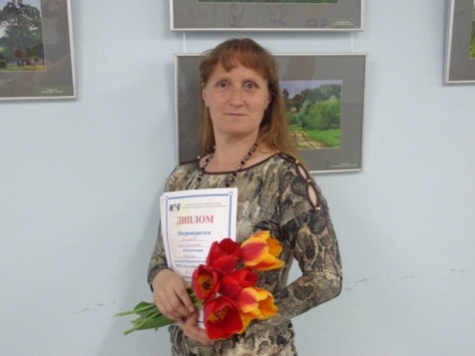 Победители конкурса были награждены дипломами, ценными подарками и премиями. Грамотами и памятными подарками за активное и плодотворное участие в конкурсе награждены Ушнурцева Светлана Валерьевна из Лунданкской Жолобова Валентина Николаевна из Пушемской, Котельникова Мария Васильевна из Троицкой, Ивонинская Нина Михайловна из Шолгской сельских библиотек.Конкурс показал уровень профессиональных знаний, творческие способности каждой участницы, их фантазию, чувство юмора и артистизм.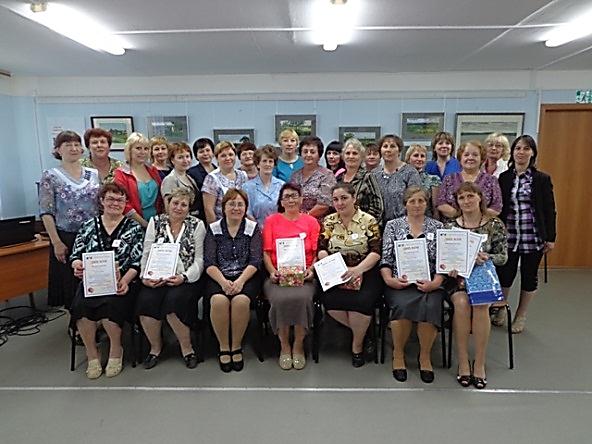 Молодцы! Браво! - всем участникам конкурса. Кто сказал, что библиотекарь - серая мышь с пучком волос на затылке, в очках и серой шалью на плечах? Нет, нет и нет! Самые красивые, обаятельные и привлекательные женщины работают в библиотеках! В этом было можно убедиться посмотрев фотовыставку «Библиотекари бывают разные: разрушаем стереотипы». Сегодня и каждый день мы своим трудом доказываем, какие мы умные, деловые и творческие люди. И пусть так будет всегда!- Стратегия планирования на 2015 год. Приоритетные направления работы. Обсуждались основные направления деятельности на 2015 год. Методист дала рекомендации по проведению мероприятий, информацию о конкурсах, которые будут проводиться в 2015 году. Были рассмотрены основные краеведческие даты. Ещё раз внимание библиотекарей было обращено на недостатки при составлении отчётов, методы их устранения.На семинаре вновь прошли учения по противопожарной безопасности. Состоялось практическое занятие с целью обучения и приобретения навыков действий при возникновении пожара, тушения очага возгорания, безопасной и быстрой эвакуации людей.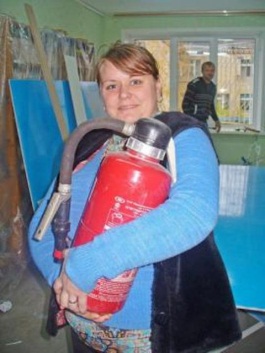 На сайте ГО и ЧС по Кировской области 17 ноября размещена фотография библиотекаря Подосиновской центральной библиотеки имени А.А. Филева Марины Вячеславовны Литовой, сделанная во время учебной тревоги по эвакуации в случае пожара. МЧС сделало хорошую рекламу нашей библиотеке, значит, надзорные органы считают, что в нашем учреждении созданы все необходимые условия для безопасного пребывания посетителей.- МКУК Подосиновская МБС: стратегия развитияНа очередном семинаре работники библиотек района заслушали выступление заведующей отделом культуры, спорта и молодежной политики Администрации района, районного «министра культуры» И.Н. Труфакиной о состоянии дел в отрасли, о бюджете на следующий год, о выполнении показателей «Дорожной карты». Ольга Николаевна Савинцева, директор системы, продолжила тему исполнения бюджета этого года и планирование на 2015год.
Уходящий год был благоприятным для библиотек системы: три библиотеки переехали в лучшие помещения, приняли участие в трех грантовых конкурсах, которые дополнили бюджет учреждения на сумму около двух миллионов рублей, выполняются запланированные противопожарные мероприятия. Следующий год будет трудным – нет средств на развитие, на ремонты, ничтожно мало на комплектование фондов и подписку.Много интересных и новых форм работы с детьми и подростками узнали участники семинара из рассказа работника читального зала Подосиновской районной детской библиотеки Е.Н. Коневой, которая прошла десятидневное обучение на курсах повышения квалификации в городе Кирове. Все желающие скопировали материалов курсов на свои электронные носители.Особое внимание - юбилею Победы, 100-летию А.А. Филева, Году литературы и краеведению – вот основное, на что нацелили работников заместитель директора и методист системы в работе на следующий год.В заключении все совершили экскурсию на барку «Яков Грибанов». Анатолий Николаевич Пластинин, директор Подосиновского краеведческого музея, подробно и интересно рассказал о судоходстве по реке Юг. Новый туристический объект района поразил своими размерами, вызвал чувство гордости за подосиновлян 19 – 20 веков, которые строили такие суда вручную.В методическом секторе продолжает создаваться методическая и информационная база: тематические папки («Опыт работы библиотек области», «Профессиональные конкурсы», «Познавательные программы, тематические беседы», «Опыт работы библиотек России», «Скажем коррупции «НЕТ!», «Здоровый образ жизни», «Экология», и др.). Фонд профессиональных, в том числе и периодических изданий, фото, видео материалы. В 2014 году поступали журналы «Библиотека», «Библиополе», «Читаем, учимся, играем», «Чем развлечь гостей». Эти издания востребованы и постоянно используются в работе.За деятельностью библиотек области мы следим, посещая сайт ГОУНб им. А. Герцена. Интересны идеи из практики библиотек России с различных сайтов.Кроме того, у нас собран большой сценарный материал, который отражён в картотеке методических материалов, и он активно используется.В помощь библиотекарям постоянно действует уголок методических, библиографических материалов и информационной продукции «Методический уголок». В течение года в библиотеки-филиалы с целью методической помощи было сделано 41 выезд. Осуществлялись они специалистами ЦБ, директором. При посещении библиотек стремились оказывать не только консультативную, но и практическую помощь по интересующим вопросам, выявлялся положительный опыт деятельности библиотек. Ежеквартально проводился мониторинг и анализ основных контрольных показателей количества и качества проведённых мероприятий.Наши библиотекари повышают свой профессиональный уровень на областных курсах повышения квалификации. Курсы «Поддержка и развитие чтения» прошла Котельникова Н.А., главный библиотекарь абонемента. Обучение на семинаре «Особенности аналитического описания в Сводном каталоге аналитики библиотек Кировской области» прошла библиограф Солодянникова Т.Н. На курсах «Современные технологии в организации библиотечной деятельности. Инновации библиотек в контексте культурных традиций региона» прошла библиотекарь Подосиновской детской библиотеки Конева Е.Н.Кроме того, молодые работники библиотек Е. Кочанова, В. Бушманова, М. Котельникова успешно обучаются на заочном отделении Кировского колледжа культуры. Только образованный, современный библиотекарь может быть интересен читателям нынешнего века. Знания информационных технологий, умение быть эрудированным собеседником, быть обаятельным и даже артистичным - вот что требуется от работников библиотек. И этому учат в колледже.Издательская деятельность. Изучение, обобщение и распространение новшеств и передового библиотечного опыта.В целях обобщения передового опыта, внедрения инноваций методический сектор выпускает ежеквартально дайджест «Внедри у себя. Опыт библиотек России», «Сегодня в библиотеках Подосиновской МБС: конкурсы, выставки, викторины», которые содержат сценарии массовых мероприятий, примеры организации и оформления книжных выставок, знакомят с наиболее актуальными статьями из библиотечной периодики.В районной газете «Знамя» в течение года было опубликовано 52 статьи, пресс-релизов о деятельности библиотек Подосиновской МБС. По итогам года оформлен альбом «Библиотеки Подосиновской МБС на страницах прессы».Взаимопосещение библиотек.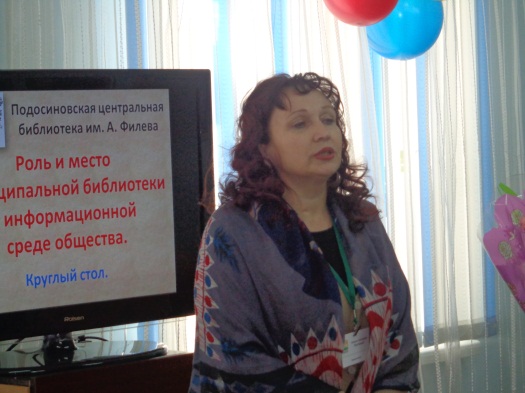 28 февраля на празднование 100-летия библиотеки приезжали коллеги из Лузы и Опарина, главный методист ОУНб им. А. Герцена Ярославцева Н.Н. С их участием состоялся круглый стол «Роль и место муниципальной библиотеки в информационной среде общества».Библиотекари Подосиновского района решили сделать себе подарок к профессиональному празднику: совершить экскурсию в город Великий Устюг. Не просто экскурсию, а познавательно – профессиональную. Узнать, как работают коллеги, что интересного проводят, какие дополнительные услуги оказывают населению. Посетили две библиотеки - центральную, которая является таковой для всех библиотек района, и детско - юношескую. 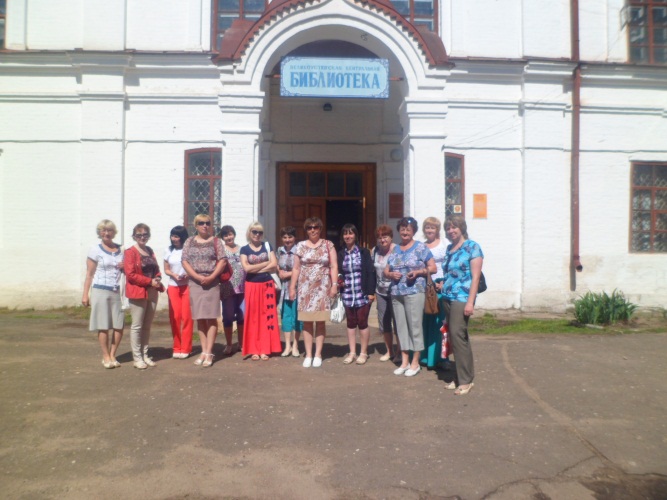 Библиотечная система объединяет двадцать девять библиотек, которые обслуживают район с населением свыше 60 тысяч. При этом в районе много библиотек в школах, учебных заведениях, есть массовые библиотеки, не входящие в систему. В городе проживает 30 тысяч человек.А еще некоторые из нас впервые побывали в Гледенском монастыре - памятнике архитектуры 17 века, который находится в деревне Морозовица и откуда открывается замечательный вид на город, реки Юг и Сухону. Поднимаясь по крутым ступеням в здание собора, мы не ожидали, что увидим чудо: иконостас. Он сделан в середине 18 века местными мастерами и считается одним из красивейших в Европе.Об истории Великого Устюга подробно узнали при посещении музея истории и культуры края. В экспозиции увидели фотографии людей, известных в районе: Чебаевские, Головины, Грибановы. Позавидовали устюжанам: в городе чистота и ухоженные цветники.Каждая поездка дает пищу для размышлений, добавляет знаний и эмоций.11 ноября заведующая Пинюгской городской библиотекой Савина А.К. приняла участие в VI районных краеведческих чтениях «Моя православная Родина» в г. Мураши. Они были посвящены 700-летию Преподобного Сергия Радонежского. Александра Корнеевна выступила с темой «Обретение веры в Бога» (об архимандрите Иове).Профессиональные конкурсы.В 2014 году в МКУК «Подосиновская МБС» были объявлены 2 профессиональных конкурса: «Лучший сельский библиотекарь» (См. стр. 92), краеведческий конкурс, посвящённый 90-летию Подосиновского района «Храним любовь к родной земле». В конкурсе приняли участие 14 библиотек. По итогам конкурса победителями стали библиотекарь Яхреньгской сельской библиотеки Сосновская М.А. с работой «История необычного памятника», библиотекарь Ленинской сельской библиотеки Бестужевой Е.В. с работой «Уходят ветераны». Награждения5 июля на торжественном вечере, посвящённом 90-летию района, состоялось награждение почётными грамотами лучших работников в разных отраслях. Почётной грамотой Правительства Кировской области за многолетний добросовестный труд и вклад в развитие библиотечной системы награждена Злобина Елена Николаевна, заведующая отделом обслуживания Подосиновской центральной библиотеки им. А.А. Филёва. Заслуженную награду вручил заместитель Председателя Правительства Кировской области Александр Павлович Горсткин.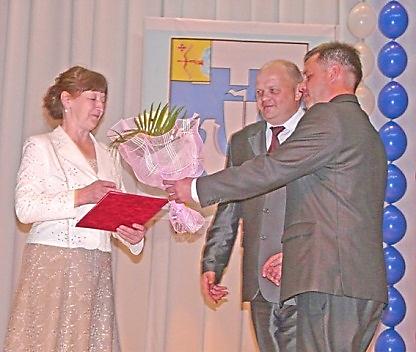 За многолетний добросовестный труд, творческое отношение к работе Почётной грамотой департамента культуры Кировской области были награждены: Туркова Зинаида Алексеевна, заведующая Демьяновской детской библиотекой, Замятина Лариса Анатольевна, заместитель директора по работе с детьми, Летовальцева Елена Геннадьевна, заведующая Пинюгской детской библиотекой, Солодянникова Т.Н. библиограф МБС, Крюкова Елена Владимировна, методист МБС.Неожиданным, но заслуженным стало для Боровской Нины Афанасьевны, заместителя директора по библиотечной работе, вручение Благодарности Подосиновского землячества в г. Кирове за инициативу, творчество, содействующее процветанию родного края.21 декабря на церемонии закрытия Года культуры Благодарственными письмами Администрации Подосиновского района награждены библиотекарь центральной библиотеки им. А. Филёва Литова М.В., библиотекарь Подосиновской детской библиотеки Савина Л.В. библиотекарь Утмановской сельской библиотеки Щипицына Е.В.Почётной грамотой Администрации района награждена библиотекарь Демьяновской городской библиотеки Лаптева С.Г.Организационно-методическая деятельность в цифрах:XIII Управление системой. Работа с кадрами.В 2014 году система библиотек в районе осталась прежней: Подосиновская центральная библиотека и 15 библиотек-филиалов. С 01 января 2015 года произойдет реорганизация Пинюгских городской и детской библиотек в Пинюгскую библиотеку семейного чтения имени земляка Героя Советского Союза А.И. Суворова. Имя героя уже присвоено Пинюгской детской библиотеке в ноябре 2014 года решением Пинюгской городской думы. Таким образом, в районе уже стало две именные библиотеки.Кадровых сокращений в течение года удалось избежать. Штатная численность системы осталась в прежних размерах. Был только выведен за штат обслуживающий персонал – 6,25 единицы. В системе осталось 32,75 штатных единиц.2014 год стал богатым на крупные события в библиотеках района.Основное событие 2014 года – это столетний юбилей Подосиновской центральной библиотеки им. А Филева. Открытие Года культуры в районе состоялось во время празднования 100-летнего юбилея главной библиотеки района.В рамках юбилея состоялся цикл мероприятий, посвященных 100-летию библиотеки, в том числе:- межрайонный межведомственный круглый стол «Роль и место муниципальной библиотеки в информационной среде района» с участием коллег из КОНБ им. А. Герцена, Опаринского и Лузского районов;- историческая реконструкция избы – читальни «Николай Васильевич Отроков приглашает»;- фотовыставка «Подосиновец читающий»;- выставка работ Сергея Горбачева (г. Киров) «Край вдохновенный», встреча с читателями и мастер – класс художника для детей;- юбилейный театрализованный праздник «Библиотека: из века в век с читателями, писателями, поэтами, художниками» в районном Доме культуры.Отличительной чертой работы библиотечной системы в уходящем году следует отметить активное участие в областных проектах.Среди 10 районов области приняли участие в реализации областного проекта «Волонтеры информационного общества». Были получены 5 ноутбуков из МФЦ г. Киров. Обучили компьютерной грамотности 80 человек на базе Подосиновской центральной и Демьяновских библиотек.  Курсы проводили в полном объеме – 10 занятий по 1,5 часа. Неоднократно обучали вновь уже прошедших обучение у волонтеров Подосиновской и Демьяновской школ. В 2015 году работа в проекте будет продолжена.Во второй волне вошли в областной проект по поддержке местных инициатив. Первоначальная сума проекта составила 1989 тыс. руб. Были отремонтирована крыша и заменены окна в Подосиновских библиотеках. Областной проект «Библиобус: Просвещаем. Информируем. Действуем» был направлен на активизацию правового и духовно - нравственного просвещения молодежи. В его рамках прошло свыше 70 мероприятий с привлечением представителей правоохранительных органов, органов самоуправления. Бюджет проекта составил 125 тыс. рублей, из них 25 тыс. рублей – районный бюджет и 100 тыс. рублей – областной бюджет.Результатом участия в федеральной программе «Комплексное развитие муниципальных и региональных учреждений культуры» стал уже настоящий библиобус на базе Газели, который библиотека получила в конце 2014 года. Стоимость автомобиля составила 952,4 тыс. рублей, из них 170 тыс. рублей - районный бюджет и 782,4 тыс. рублей – областной бюджет.Ко Дню библиотек провели профессиональный конкурс: «Лучший сельский библиотекарь 2014 года». Победитель  - библиотекарь Ленинской сельской библиотеки – Бестужева Елена Витальевна.В октябре 2014 г. состоялись третьи Подосиновские духовно – нравственные чтения, посвященные памяти подосиновских священномучеников, с участием краеведов Кичменгско – Городецкого района Вологодской области.Согласно плана областных курсов повышения квалификации направляли сотрудников на курсы повышения квалификации в г. Киров: «Поддержка и развитие чтения», «Инновации библиотек в контексте культурных традиций региона».Три работника библиотек (Подосиновская детская, Щеткинская и Октябрьская сельские) продолжили обучение в Кировском колледже культуры по специальности «библиотекарь». Подключили к Интернету Яхреньгскую сельскую библиотеку (с помощью оператора Мегафон), таким образом, в районе из 16 библиотек подключено к Интернету 9 библиотек системы.Из самых крупных мероприятий года культуры можно отметить:Акция «Библионочь» уже в четвертый раз состоялась во всех библиотеках района. К 90-летию Подосиновского района выпущены брошюры «Руководители Подосиновского района» и «Подосиновский район: даты и события».В  дни празднования юбилея района Подосиновская центральная библиотека представила в роще поселка живую картину Кустодиева «Старый Суздаль», гости и участники праздника с удовольствием фотографировались в интерьерах картины, 100 посещений.В 2014 году библиотекари побывали с рабочим визитом у коллег в г. Великий Устюг. Сотрудник Пинюгской городской библиотеки Савина Александра Корнеевна выступила в межрайонных краеведческих чтениях в Мурашах с работой «Отец Иов: обретение веры». Туркова Зинаида Алексеевна, заведующая Демьяновской детской библиотекой, приняла участие в Межрегиональной заочной научно - практической конференции участие в «Библиотековедение: традиции и инновации», г. Киров.Лучшие работники за свой труд были удостоены наград:Злобина Елена Николаевна, заведующая отделом обслуживания Подосиновской центральной библиотеки им. А. Филева - Почетная Грамота Правительства Кировской области. Почетная Грамота Департамента культуры  области вручена Замятиной Л.А., Крюковой Е.В., Турковой З.А., Летовальцевой Е.Г.В течение года в библиотеках прошли интересные встречи со старыми и новыми друзьями.В марте впервые в нашем районе побывала поэтесса из г. Слободского Вера Алексеевна Лалетина.Летом на родину своего отца писателя Аркадия Александровича приехала Светлана Аркадьевна Филева с внучкой Викторией, ныне живущие в Италии. Состоялись встречи с читателями, с главой Подосиновского района, экскурсия в дом - музей Маршала Конева, поездка к памятному камню в деревню Малая Курья на родину писателя. В ноябре мы принимали наших друзей кировских писателей Владимира Арсентьевича Ситникова и Владимира Игоревича Морозова.Впервые с помощью онлайн - конференции читатели центральной библиотеки смогли познакомиться с писательницей Ириной Елочкиной, живущей в Гатчине, автором книги «Звезда по имени Василиса».Принимали активное участие в районных совещаниях работников культуры. Регулярно проводили в течение года семинары и совещания. В течение года продолжали ведение сайта Подосиновской МБС.XIV Материально – техническая база.На 2014 год из районного бюджета было выделено:На подписку: 170 тыс. рублейНа приобретение книг: 126 тыс. рублей.Внебюджетных средств выручено – 73 тыс. рублей.В 2014 году выполнили почти все предписания пожнадзора: установлены системы АУПС в библиотеках, молниезащита в пяти филиалах, устранены мелкие замечания. Приобрели необходимое количество огнетушителей, пожарных знаков в библиотеки – филиалы. Из районного бюджета израсходовали на эти цели 260 тысяч рублей.В 2014 году закончили ремонт одного крыла в здании бывшего геронтологического отделения п. Пинюг для размещения в нем Пинюгских городской и детской библиотек (за счет средств районного бюджета (800 тыс. руб.).Пока обе библиотеки переехали в это отремонтированное помещение. В дальнейшем планируется отремонтировать второе крыло здания, чтобы разместить Пинюгскую библиотеку семейного чтения более комфортно.На ремонт здания и переезд Пинюгских городской и детской библиотек необходимо еще 800 тыс. рублей.По итогам конкурса по поддержке местных инициатив выполнили работы по ремонту крыши и замене окон в Подосиновской центральной библиотеке им. А. Филева, окончательная сумма проекта составила 1400 тыс. рублей.В Щеткинской сельской библиотеке - отремонтирован потолок,  выполнен косметический ремонт помещения.Яхреньгская сельская библиотека переехала в помещение меньшее по площади, но отремонтированное, с нормальным температурным режимом, в здании Яхреньгского спорткомплекса.В рамках проекта «Библиобус: Просвещаем. Информируем. Действуем» приобрели ЖК – телевизор для Пинюгской библиотеки.Демьяновская городская библиотека с привлечением дополнительных средств выполнила косметический ремонт читального зала и абонемента, приобрела телевизор.Из местного отделения Сбербанка получили 6 компьютеров в комплекте и один принтер, бывших в употреблении, которые  распределили в сельские библиотеки.Еще один компьютер был подарен в Подосиновскую центральную библиотеку на юбилей.В рамках областного проекта «Библиобус: Просвещаем. Информируем. Действуем» приобрели в систему хороший фотоаппарат.Зоны Wi-Fi действуют в Подосиновских и Демьяновских библиотеках.Большая необходимость в системе – замена библиотечной мебели. Столы, стулья, стеллажи в филиалах служат уже по несколько десятков лет, устарели физически и морально.Компьютерная техника также устаревает, кроме того, еще не все библиотеки снабжены компьютерами.Библиотеки обеспечены топливом. По заработной плате – за декабрь выплачен только аванс.Выводы.В целом год получился удачным на большие события.Участие в областных проектах помогло привлечь дополнительно 1900 тыс. в бюджет библиотечной системы.Благодаря сэкономленным финансовым средствам в проекте по поддержке местных инициатив выполнили районное софинансирование для приобретения автомобиля Библиобус.Не удалось закончить ремонт для Пинюгских библиотек в связи с недостаточным финансированием.В течение года не произошло увеличение заработной платы основного персонала.Уровень населения в районе постоянно снижается, особенно в небольших населенных пунктах, поэтому невозможно избежать снижения основных показателей. В целом были приложены большие усилия для сохранения основных показателей. Библиотеки работали стабильно, интересно, активно принимали участие в районных и областных конкурсах.Показатель (МБС)20132014+/-Количество пользователей (чел.)1402614143+ 117Количество посещений (чел.)181824184687+ 2863Книговыдача (экз.)392871393584+ 713Справки105128964- 1548Читаемость28,027,7- 3,3Посещаемость12,913,0+ 0,1Обращаемость книжного фонда2,12,2+ 0,1Книгообеспеченность на:Читателя13,212,41,2Жителя11,511,2- 0, 3Обновляемость книжного фонда1,41,4-//-% охвата библиотечным обслуживанием87,490,6+ 3,2годБиблиотечные пунктыКнигоношествоСтоянки библиобусаВыездные читальные залы201331187-4201444188-10№201320141.Количество БФ, участвующих в ВСОБиблиотечных пунктов1621622.Количество пользователей по ВСО178217923.Количество циркулирующих документов399141634.Книговыдача по ВСО17052181305.Количество тематических подборок--6.Количество кольцевых выставок--7.Количество универсальных комплектов--8.% от общей книговыдачи	4 %5%9.% от общего числа пользователей13 %13%№ПоказателиФакт 2014План 2014План 20151Количество библиотек, получавших издания по МБА6782Число читателей пользующихся МБА2420203Получено литературы по МБА5050254Количество библиотек, обслуживающих абонентов МБА6885Число абонентов МБА4556Книговыдача абонентам МБА820301.Количество библиотек, получавших документы по МБАКоличество библиотек, получавших документы по МБАЦБ  Пинюгская ГБДемьяновская ГБГеоргиевская СБОктябрьская СБЯхреньгская СБИТОГО:2.Число читателей, пользующихся МБАЧисло читателей, пользующихся МБА8101113243.Количество сделанных заказов в другие библиотекиКоличество сделанных заказов в другие библиотеки3092414504.Получено изданий по МБА  в т. ч. по видамКнигиКопииПо темамИсторияПедагогика, психолог.ИскусствоЭкономикаХудож. лит-раТехникаМедицинаПравоЯзыкознаниеПолучено изданий по МБА  в т. ч. по видамКнигиКопииПо темамИсторияПедагогика, психолог.ИскусствоЭкономикаХудож. лит-раТехникаМедицинаПравоЯзыкознание1812228992244114438124285.Получено отказов по МБА; их причины:- нет в библиотеке-документ занят в ч/з-выдано по МБА-библиографическинеустановленоПолучено отказов по МБА; их причины:- нет в библиотеке-документ занят в ч/з-выдано по МБА-библиографическинеустановлено226.Обслуживание абонентовГеоргиевскаяшк.Георгиевскаяшк.Яхреньгская шк.Всего:-Количество библиотек, обслуживающих абонентов МБА-Количество абонентов МБА- Получено заказов от абонентов- Выдано изданий абонентам МБА-Количество библиотек, обслуживающих абонентов МБА-Количество абонентов МБА- Получено заказов от абонентов- Выдано изданий абонентам МБА1111132498ЧитателиЧитателиПосещенияПосещенияКниговыдачаКниговыдача201320142013201420132014637611411518471654Традиционные(карточные) каталоги и картотекиЦБЦБЦБВсего по МБС или по районуТрадиционные(карточные) каталоги и картотекикаталогиСКСпрочие картотекиВсего по МБС или по районуРасставлено карточек292815542504732Изъято карточек1000251025Общий объем (кол-во карточек)на 1.01.2015 г.3832895542835076232Электронные базы данныхНаимено - вание б-киточное назв. и тип БДгод созда-нияБДввед.записей за годудалено записей за годвсего записей на 1.01.15 г.Электронные каталогиПодосинов-ская МБСOPACGLOBAL2012г.1996-5155Краеведческие БДБД статей из период, изданийБД документов органов МСУОтраслевые и тематические БДОтраслевые и тематические БДОтраслевые и тематические БДОтраслевые и тематические БДОтраслевые и тематические БДОтраслевые и тематические БДОтраслевые и тематические БДпо экологиипо правудругие БДВсего по всем БД:19965155Справочно-библиографическое обслуживаниеЦБЦБфилиалы МБС (б-кирайона)филиалы МБС (б-кирайона)Всего по МБС (по району)Всего по МБС (по району)Выполнено справок120077648964в т. ч.краеведческих83888971тематических22050115231уточняющих5236241адресных28190218фактографических2310911114по телефону50111161виртуальных8282по собственным БДпо справочно-правовым системам (СПС)45550по ресурсам Интернет664227891по CD, DVD55Всего справок по всем ЭР7912371028Текущее информирование о новых документахЦБЦБфилиалы МБС (б-кирайона)Всего по МБС(по району)Всего абонентов3636239275в т. ч. индивидуальное информирование:в т. ч. индивидуальное информирование:в т. ч. индивидуальное информирование:в т. ч. индивидуальное информирование:в т. ч. индивидуальное информирование:кол-во абонентов2626191217кол-во выданных документов360360634994в т. ч. коллективное информирование:в т. ч. коллективное информирование:в т. ч. коллективное информирование:в т. ч. коллективное информирование:в т. ч. коллективное информирование:кол-во абонентов10104858кол-во оповещений200200272472кол-во выданных док-ов100100852952Массовое и групповое информирование:Массовое и групповое информирование:Массовое и групповое информирование:Массовое и групповое информирование:Массовое и групповое информирование:Дни информацииДни информации11011Дни специалистаДни специалиста347выставки и просмотры новых документоввыставки и просмотры новых документов5100105обзоры новых документовобзоры новых документов62834информирование в СМИ: - в печати (кол-во статей)информирование в СМИ: - в печати (кол-во статей)213152- на радио (кол-во передач)- на радио (кол-во передач)- на телевидении (кол-во передач)- на телевидении (кол-во передач)Формирование информационнойЦБ филиалы МБС (б-ки района)Всего по МБС(по району)культуры пользователейфилиалы МБС (б-ки района)Всего по МБС(по району)Индивидуальные консультации - всего72330в т. ч. по электронному поиску5611Групповые консультации21618в т. ч. по электронному поиску123Уроки информационной грамотности23335Дни библиографии11Премьеры, презентации библиогр. пособий11Премьеры дисков22Обзоры ресурсов Интернета2911Экскурсии по библиотекам163046Электронные презентации информационных ресурсов и услуг11Печатные материалы по информационной культуреВиды и типы пособийЦБфилиалы МБС(б-ки района)Всего по МБС(по району)Информационные списки165268Рекомендательные пособия26365Путеводители по выставкам11Дайджесты23032Другие виды пособий:в т. ч. краеведческие указатели и списки24345Всего пособий23186209Состояние фонда на конец отчетного годаСостояние фонда на конец отчетного годаСостояние фонда на конец отчетного годаСостояние фонда на конец отчетного годаСостояние фонда на конец отчетного годаСостояние фонда на конец отчетного годаСостояние фонда на конец отчетного годаСостояние фонда на конец отчетного годаСостояние фонда на конец отчетного годаСостояние фонда на конец отчетного годаОбщий фондОПЛЕст.наукиТехникаС/ХСпорт, искус.Языкозн., лит-вед.Худ.лит.Дет.лит.Всего 175815233161181574885146954480189663013818% от общего объема фонда13,26,74,22,95,44,554,97,8Печатных документов175812233161181574885146954280189662913818На электронных носителях321Комплектование фондовКомплектование фондовКоличество экземпляровПоступило за 2014 год всего:2589в том числе:Централизованные средства (всего):из них: б-ка им. Герцена208             б-ка им. Грина17Дар от населения и организаций400В замен утерянныхПерераспределениеМуниципальный бюджет             районный             субсидия643Департамент культурыЭлектронные издания3Роспечать:1318Журналы (названий)49Газеты (названий)7Количество экземплярВыбыло в 2014 году всего: (акт №92)4 782в том числе:по ветхости4 782по устарелостиутеря читателямиперераспределениепередано в ОРФсписание газет и журналов (2012 год)1 476Финансирование комплектованияФинансирование комплектованияФинансирование комплектованияФинансирование комплектованияФинансирование комплектованияФинансирование комплектованияВсегоЦентрализованныеМуниципальный бюджетПлатные услугиДругоеВыделено средств на книги126 350 = 00126 350 = 00Субсидия Б-ка им. Герцена24 500 = 2124 500 = 21Б-ка им. Грина2 500 = 002 500 = 00Дар36 191 = 0036 191=00Электронные издания300 =00300=00Подписка (всего)174 559 = 93174 559 = 93План 2014Факт 2014Выезды (выходы) в библиотеки4041Консультации2525Издание методических материалов40Семинары65Школы молодого библиотекаря44Количество занятий в них44Практикумы44Конкурсы профессионального мастерства22Кол-во публикаций в районных и областных газетах5552Юбилеи библиотек33Обобщение новшеств и передового библиотечного опыта1212